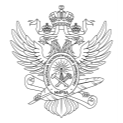 МИНОБРНАУКИ РОССИИМИНОБРНАУКИ РОССИИМИНОБРНАУКИ РОССИИМИНОБРНАУКИ РОССИИМИНОБРНАУКИ РОССИИМИНОБРНАУКИ РОССИИМИНОБРНАУКИ РОССИИМИНОБРНАУКИ РОССИИМИНОБРНАУКИ РОССИИМИНОБРНАУКИ РОССИИМИНОБРНАУКИ РОССИИМИНОБРНАУКИ РОССИИМИНОБРНАУКИ РОССИИМИНОБРНАУКИ РОССИИМИНОБРНАУКИ РОССИИМИНОБРНАУКИ РОССИИМИНОБРНАУКИ РОССИИМИНОБРНАУКИ РОССИИМИНОБРНАУКИ РОССИИМИНОБРНАУКИ РОССИИМИНОБРНАУКИ РОССИИМИНОБРНАУКИ РОССИИФедеральное государственное бюджетное образовательное учреждениевысшего образования«МИРЭА – Российский технологический университет»Федеральное государственное бюджетное образовательное учреждениевысшего образования«МИРЭА – Российский технологический университет»Федеральное государственное бюджетное образовательное учреждениевысшего образования«МИРЭА – Российский технологический университет»Федеральное государственное бюджетное образовательное учреждениевысшего образования«МИРЭА – Российский технологический университет»Федеральное государственное бюджетное образовательное учреждениевысшего образования«МИРЭА – Российский технологический университет»Федеральное государственное бюджетное образовательное учреждениевысшего образования«МИРЭА – Российский технологический университет»Федеральное государственное бюджетное образовательное учреждениевысшего образования«МИРЭА – Российский технологический университет»Федеральное государственное бюджетное образовательное учреждениевысшего образования«МИРЭА – Российский технологический университет»Федеральное государственное бюджетное образовательное учреждениевысшего образования«МИРЭА – Российский технологический университет»Федеральное государственное бюджетное образовательное учреждениевысшего образования«МИРЭА – Российский технологический университет»Федеральное государственное бюджетное образовательное учреждениевысшего образования«МИРЭА – Российский технологический университет»Федеральное государственное бюджетное образовательное учреждениевысшего образования«МИРЭА – Российский технологический университет»Федеральное государственное бюджетное образовательное учреждениевысшего образования«МИРЭА – Российский технологический университет»Федеральное государственное бюджетное образовательное учреждениевысшего образования«МИРЭА – Российский технологический университет»Федеральное государственное бюджетное образовательное учреждениевысшего образования«МИРЭА – Российский технологический университет»Федеральное государственное бюджетное образовательное учреждениевысшего образования«МИРЭА – Российский технологический университет»Федеральное государственное бюджетное образовательное учреждениевысшего образования«МИРЭА – Российский технологический университет»Федеральное государственное бюджетное образовательное учреждениевысшего образования«МИРЭА – Российский технологический университет»Федеральное государственное бюджетное образовательное учреждениевысшего образования«МИРЭА – Российский технологический университет»Федеральное государственное бюджетное образовательное учреждениевысшего образования«МИРЭА – Российский технологический университет»Федеральное государственное бюджетное образовательное учреждениевысшего образования«МИРЭА – Российский технологический университет»Федеральное государственное бюджетное образовательное учреждениевысшего образования«МИРЭА – Российский технологический университет»Физико-технологический институтФизико-технологический институтФизико-технологический институтФизико-технологический институтФизико-технологический институтФизико-технологический институтФизико-технологический институтФизико-технологический институтФизико-технологический институтФизико-технологический институтФизико-технологический институтФизико-технологический институтФизико-технологический институтФизико-технологический институтФизико-технологический институтФизико-технологический институтФизико-технологический институтФизико-технологический институтФизико-технологический институтФизико-технологический институтФизико-технологический институтФизико-технологический институтУТВЕРЖДАЮУТВЕРЖДАЮУТВЕРЖДАЮУТВЕРЖДАЮУТВЕРЖДАЮУТВЕРЖДАЮУТВЕРЖДАЮДиректор ФТИДиректор ФТИДиректор ФТИДиректор ФТИДиректор ФТИДиректор ФТИДиректор ФТИ_______________ Шамин Р.В._______________ Шамин Р.В._______________ Шамин Р.В._______________ Шамин Р.В._______________ Шамин Р.В._______________ Шамин Р.В._______________ Шамин Р.В.«___»  ___________ 2021 г.«___»  ___________ 2021 г.«___»  ___________ 2021 г.«___»  ___________ 2021 г.«___»  ___________ 2021 г.«___»  ___________ 2021 г.«___»  ___________ 2021 г.Рабочая программа практикиРабочая программа практикиРабочая программа практикиРабочая программа практикиРабочая программа практикиРабочая программа практикиРабочая программа практикиРабочая программа практикиРабочая программа практикиРабочая программа практикиРабочая программа практикиРабочая программа практикиРабочая программа практикиРабочая программа практикиРабочая программа практикиРабочая программа практикиРабочая программа практикиРабочая программа практикиРабочая программа практикиРабочая программа практикиРабочая программа практикиРабочая программа практикиУчебная практикаУчебная практикаУчебная практикаУчебная практикаУчебная практикаУчебная практикаУчебная практикаУчебная практикаУчебная практикаУчебная практикаУчебная практикаУчебная практикаУчебная практикаУчебная практикаУчебная практикаУчебная практикаУчебная практикаУчебная практикаУчебная практикаУчебная практикаУчебная практикаУчебная практикаОзнакомительная практикаОзнакомительная практикаОзнакомительная практикаОзнакомительная практикаОзнакомительная практикаОзнакомительная практикаОзнакомительная практикаОзнакомительная практикаОзнакомительная практикаОзнакомительная практикаОзнакомительная практикаОзнакомительная практикаОзнакомительная практикаОзнакомительная практикаОзнакомительная практикаОзнакомительная практикаОзнакомительная практикаОзнакомительная практикаОзнакомительная практикаОзнакомительная практикаОзнакомительная практикаОзнакомительная практикаЧитающее подразделениеЧитающее подразделениеЧитающее подразделениеЧитающее подразделениеЧитающее подразделениеЧитающее подразделениекафедра цифровых и аддитивных технологийкафедра цифровых и аддитивных технологийкафедра цифровых и аддитивных технологийкафедра цифровых и аддитивных технологийкафедра цифровых и аддитивных технологийкафедра цифровых и аддитивных технологийкафедра цифровых и аддитивных технологийкафедра цифровых и аддитивных технологийкафедра цифровых и аддитивных технологийкафедра цифровых и аддитивных технологийкафедра цифровых и аддитивных технологийкафедра цифровых и аддитивных технологийкафедра цифровых и аддитивных технологийНаправлениеНаправлениеНаправлениеНаправлениеНаправлениеНаправлениеНаправление15.04.01 Машиностроение15.04.01 Машиностроение15.04.01 Машиностроение15.04.01 Машиностроение15.04.01 Машиностроение15.04.01 Машиностроение15.04.01 Машиностроение15.04.01 Машиностроение15.04.01 Машиностроение15.04.01 Машиностроение15.04.01 Машиностроение15.04.01 Машиностроение15.04.01 МашиностроениеНаправленностьНаправленностьНаправленностьНаправленностьНаправленностьНаправленностьНаправленностьЦифровые и аддитивные технологии в машиностроенииЦифровые и аддитивные технологии в машиностроенииЦифровые и аддитивные технологии в машиностроенииЦифровые и аддитивные технологии в машиностроенииЦифровые и аддитивные технологии в машиностроенииЦифровые и аддитивные технологии в машиностроенииЦифровые и аддитивные технологии в машиностроенииЦифровые и аддитивные технологии в машиностроенииЦифровые и аддитивные технологии в машиностроенииЦифровые и аддитивные технологии в машиностроенииЦифровые и аддитивные технологии в машиностроенииЦифровые и аддитивные технологии в машиностроенииЦифровые и аддитивные технологии в машиностроенииКвалификацияКвалификацияКвалификацияКвалификацияКвалификациямагистрмагистрмагистрмагистрмагистрмагистрмагистрмагистрмагистрмагистрмагистрмагистрмагистрФорма обученияФорма обученияФорма обученияФорма обученияФорма обученияочнаяочнаяочнаяочнаяочнаяочнаяочнаяочнаяочнаяочнаяОбщая трудоемкостьОбщая трудоемкостьОбщая трудоемкостьОбщая трудоемкость4 з.е.4 з.е.4 з.е.4 з.е.4 з.е.4 з.е.4 з.е.4 з.е.4 з.е.4 з.е.Распределение часов дисциплины и форм промежуточной аттестации по семестрамРаспределение часов дисциплины и форм промежуточной аттестации по семестрамРаспределение часов дисциплины и форм промежуточной аттестации по семестрамРаспределение часов дисциплины и форм промежуточной аттестации по семестрамРаспределение часов дисциплины и форм промежуточной аттестации по семестрамРаспределение часов дисциплины и форм промежуточной аттестации по семестрамРаспределение часов дисциплины и форм промежуточной аттестации по семестрамРаспределение часов дисциплины и форм промежуточной аттестации по семестрамРаспределение часов дисциплины и форм промежуточной аттестации по семестрамРаспределение часов дисциплины и форм промежуточной аттестации по семестрамРаспределение часов дисциплины и форм промежуточной аттестации по семестрамРаспределение часов дисциплины и форм промежуточной аттестации по семестрамРаспределение часов дисциплины и форм промежуточной аттестации по семестрамРаспределение часов дисциплины и форм промежуточной аттестации по семестрамРаспределение часов дисциплины и форм промежуточной аттестации по семестрамРаспределение часов дисциплины и форм промежуточной аттестации по семестрамРаспределение часов дисциплины и форм промежуточной аттестации по семестрамРаспределение часов дисциплины и форм промежуточной аттестации по семестрамРаспределение часов дисциплины и форм промежуточной аттестации по семестрамРаспределение часов дисциплины и форм промежуточной аттестации по семестрамРаспределение часов дисциплины и форм промежуточной аттестации по семестрамРаспределение часов дисциплины и форм промежуточной аттестации по семестрамСеместрСеместрЗачётные единицыРаспределение часовРаспределение часовРаспределение часовРаспределение часовРаспределение часовРаспределение часовРаспределение часовРаспределение часовРаспределение часовРаспределение часовРаспределение часовРаспределение часовРаспределение часовРаспределение часовРаспределение часовФормы промежуточной аттестацииФормы промежуточной аттестацииФормы промежуточной аттестацииСеместрСеместрЗачётные единицыВсегоЛекцииЛекцииЛекцииЛекцииЛабораторныеЛабораторныеЛабораторныеПрактическиеСамостоятельная работаСамостоятельная работаКонтактная работа в период практики и (или) аттестацииКонтактная работа в период практики и (или) аттестацииКонтактная работа в период практики и (или) аттестацииКонтрольФормы промежуточной аттестацииФормы промежуточной аттестацииФормы промежуточной аттестации2241440000000078,2578,2548484817,75Зачет с оценкойЗачет с оценкойЗачет с оценкойиз них на практ. подготовкуиз них на практ. подготовкуиз них на практ. подготовкуиз них на практ. подготовку0000000039390000Москва 2021Москва 2021Москва 2021Москва 2021Москва 2021Москва 2021Москва 2021УП: 15.04.01_ЦАТМ_ФТИ_2021.plxУП: 15.04.01_ЦАТМ_ФТИ_2021.plxстр. 2Программу составил(и):канд. техн. наук,  Заведующий кафедрой, Пирогов В.В. _________________канд. техн. наук,  Заведующий кафедрой, Пирогов В.В. _________________канд. техн. наук,  Заведующий кафедрой, Пирогов В.В. _________________канд. техн. наук,  Заведующий кафедрой, Пирогов В.В. _________________канд. техн. наук,  Заведующий кафедрой, Пирогов В.В. _________________канд. техн. наук,  доцент, Преображенская Е.В. _________________канд. техн. наук,  доцент, Преображенская Е.В. _________________канд. техн. наук,  доцент, Преображенская Е.В. _________________канд. техн. наук,  доцент, Преображенская Е.В. _________________канд. техн. наук,  доцент, Преображенская Е.В. _________________Рабочая программа практикиРабочая программа практикиРабочая программа практикиОзнакомительная практикаОзнакомительная практикаОзнакомительная практикаОзнакомительная практикаОзнакомительная практикаразработана в соответствии с ФГОС ВО:разработана в соответствии с ФГОС ВО:разработана в соответствии с ФГОС ВО:Федеральный государственный образовательный стандарт высшего образования - магистратура по направлению подготовки 15.04.01 Машиностроение (приказ Минобрнауки России от 14.08.2020 г. № 1025)Федеральный государственный образовательный стандарт высшего образования - магистратура по направлению подготовки 15.04.01 Машиностроение (приказ Минобрнауки России от 14.08.2020 г. № 1025)Федеральный государственный образовательный стандарт высшего образования - магистратура по направлению подготовки 15.04.01 Машиностроение (приказ Минобрнауки России от 14.08.2020 г. № 1025)Федеральный государственный образовательный стандарт высшего образования - магистратура по направлению подготовки 15.04.01 Машиностроение (приказ Минобрнауки России от 14.08.2020 г. № 1025)Федеральный государственный образовательный стандарт высшего образования - магистратура по направлению подготовки 15.04.01 Машиностроение (приказ Минобрнауки России от 14.08.2020 г. № 1025)составлена на основании учебного плана:составлена на основании учебного плана:составлена на основании учебного плана:направление: 15.04.01 Машиностроениенаправленность: «Цифровые и аддитивные технологии в машиностроении»направление: 15.04.01 Машиностроениенаправленность: «Цифровые и аддитивные технологии в машиностроении»направление: 15.04.01 Машиностроениенаправленность: «Цифровые и аддитивные технологии в машиностроении»направление: 15.04.01 Машиностроениенаправленность: «Цифровые и аддитивные технологии в машиностроении»направление: 15.04.01 Машиностроениенаправленность: «Цифровые и аддитивные технологии в машиностроении»Рабочая программа одобрена на заседании кафедрыРабочая программа одобрена на заседании кафедрыРабочая программа одобрена на заседании кафедрыРабочая программа одобрена на заседании кафедрыРабочая программа одобрена на заседании кафедрыкафедра цифровых и аддитивных технологийкафедра цифровых и аддитивных технологийкафедра цифровых и аддитивных технологийкафедра цифровых и аддитивных технологийкафедра цифровых и аддитивных технологийПротокол от 16.03.2021 № 12Зав. кафедрой Пирогов В.В. ___________________Протокол от 16.03.2021 № 12Зав. кафедрой Пирогов В.В. ___________________Протокол от 16.03.2021 № 12Зав. кафедрой Пирогов В.В. ___________________Протокол от 16.03.2021 № 12Зав. кафедрой Пирогов В.В. ___________________Протокол от 16.03.2021 № 12Зав. кафедрой Пирогов В.В. ___________________УП: 15.04.01_ЦАТМ_ФТИ_2021.plxУП: 15.04.01_ЦАТМ_ФТИ_2021.plxстр. 3Визирование РПД для исполнения в очередном учебном годуВизирование РПД для исполнения в очередном учебном годуВизирование РПД для исполнения в очередном учебном годуВизирование РПД для исполнения в очередном учебном годуВизирование РПД для исполнения в очередном учебном годуРабочая программа пересмотрена, обсуждена и одобрена для исполнения в 2022-2023 учебном году на заседании кафедрыРабочая программа пересмотрена, обсуждена и одобрена для исполнения в 2022-2023 учебном году на заседании кафедрыРабочая программа пересмотрена, обсуждена и одобрена для исполнения в 2022-2023 учебном году на заседании кафедрыРабочая программа пересмотрена, обсуждена и одобрена для исполнения в 2022-2023 учебном году на заседании кафедрыРабочая программа пересмотрена, обсуждена и одобрена для исполнения в 2022-2023 учебном году на заседании кафедрыкафедра цифровых и аддитивных технологийкафедра цифровых и аддитивных технологийкафедра цифровых и аддитивных технологийкафедра цифровых и аддитивных технологийкафедра цифровых и аддитивных технологийПротокол от  __ __________ 2022 г.  №  __Зав. кафедрой ____________________   ____________________Протокол от  __ __________ 2022 г.  №  __Зав. кафедрой ____________________   ____________________Протокол от  __ __________ 2022 г.  №  __Зав. кафедрой ____________________   ____________________Протокол от  __ __________ 2022 г.  №  __Зав. кафедрой ____________________   ____________________Подпись                                Расшифровка подписиПодпись                                Расшифровка подписиПодпись                                Расшифровка подписиПодпись                                Расшифровка подписиВизирование РПД для исполнения в очередном учебном годуВизирование РПД для исполнения в очередном учебном годуВизирование РПД для исполнения в очередном учебном годуВизирование РПД для исполнения в очередном учебном годуВизирование РПД для исполнения в очередном учебном годуРабочая программа пересмотрена, обсуждена и одобрена для исполнения в 2023-2024 учебном году на заседании кафедрыРабочая программа пересмотрена, обсуждена и одобрена для исполнения в 2023-2024 учебном году на заседании кафедрыРабочая программа пересмотрена, обсуждена и одобрена для исполнения в 2023-2024 учебном году на заседании кафедрыРабочая программа пересмотрена, обсуждена и одобрена для исполнения в 2023-2024 учебном году на заседании кафедрыРабочая программа пересмотрена, обсуждена и одобрена для исполнения в 2023-2024 учебном году на заседании кафедрыкафедра цифровых и аддитивных технологийкафедра цифровых и аддитивных технологийкафедра цифровых и аддитивных технологийкафедра цифровых и аддитивных технологийкафедра цифровых и аддитивных технологийПротокол от  __ __________ 2023 г.  №  __Зав. кафедрой ____________________   ____________________Протокол от  __ __________ 2023 г.  №  __Зав. кафедрой ____________________   ____________________Протокол от  __ __________ 2023 г.  №  __Зав. кафедрой ____________________   ____________________Протокол от  __ __________ 2023 г.  №  __Зав. кафедрой ____________________   ____________________Подпись                                Расшифровка подписиПодпись                                Расшифровка подписиВизирование РПД для исполнения в очередном учебном годуВизирование РПД для исполнения в очередном учебном годуВизирование РПД для исполнения в очередном учебном годуВизирование РПД для исполнения в очередном учебном годуВизирование РПД для исполнения в очередном учебном годуРабочая программа пересмотрена, обсуждена и одобрена для исполнения в 2024-2025 учебном году на заседании кафедрыРабочая программа пересмотрена, обсуждена и одобрена для исполнения в 2024-2025 учебном году на заседании кафедрыРабочая программа пересмотрена, обсуждена и одобрена для исполнения в 2024-2025 учебном году на заседании кафедрыРабочая программа пересмотрена, обсуждена и одобрена для исполнения в 2024-2025 учебном году на заседании кафедрыРабочая программа пересмотрена, обсуждена и одобрена для исполнения в 2024-2025 учебном году на заседании кафедрыкафедра цифровых и аддитивных технологийкафедра цифровых и аддитивных технологийкафедра цифровых и аддитивных технологийкафедра цифровых и аддитивных технологийкафедра цифровых и аддитивных технологийПротокол от  __ __________ 2024 г.  №  __Зав. кафедрой ____________________   ____________________Протокол от  __ __________ 2024 г.  №  __Зав. кафедрой ____________________   ____________________Протокол от  __ __________ 2024 г.  №  __Зав. кафедрой ____________________   ____________________Протокол от  __ __________ 2024 г.  №  __Зав. кафедрой ____________________   ____________________Подпись                                Расшифровка подписиПодпись                                Расшифровка подписиВизирование РПД для исполнения в очередном учебном годуВизирование РПД для исполнения в очередном учебном годуВизирование РПД для исполнения в очередном учебном годуВизирование РПД для исполнения в очередном учебном годуВизирование РПД для исполнения в очередном учебном годуРабочая программа пересмотрена, обсуждена и одобрена для исполнения в 2025-2026 учебном году на заседании кафедрыРабочая программа пересмотрена, обсуждена и одобрена для исполнения в 2025-2026 учебном году на заседании кафедрыРабочая программа пересмотрена, обсуждена и одобрена для исполнения в 2025-2026 учебном году на заседании кафедрыРабочая программа пересмотрена, обсуждена и одобрена для исполнения в 2025-2026 учебном году на заседании кафедрыРабочая программа пересмотрена, обсуждена и одобрена для исполнения в 2025-2026 учебном году на заседании кафедрыкафедра цифровых и аддитивных технологийкафедра цифровых и аддитивных технологийкафедра цифровых и аддитивных технологийкафедра цифровых и аддитивных технологийкафедра цифровых и аддитивных технологийПротокол от  __ __________ 2025 г.  №  __Зав. кафедрой ____________________   ____________________Протокол от  __ __________ 2025 г.  №  __Зав. кафедрой ____________________   ____________________Протокол от  __ __________ 2025 г.  №  __Зав. кафедрой ____________________   ____________________Протокол от  __ __________ 2025 г.  №  __Зав. кафедрой ____________________   ____________________Подпись                                Расшифровка подписиПодпись                                Расшифровка подписиУП: 15.04.01_ЦАТМ_ФТИ_2021.plxУП: 15.04.01_ЦАТМ_ФТИ_2021.plxУП: 15.04.01_ЦАТМ_ФТИ_2021.plxУП: 15.04.01_ЦАТМ_ФТИ_2021.plxстр. 41. ЦЕЛИ ОСВОЕНИЯ ПРАКТИКИ1. ЦЕЛИ ОСВОЕНИЯ ПРАКТИКИ1. ЦЕЛИ ОСВОЕНИЯ ПРАКТИКИ1. ЦЕЛИ ОСВОЕНИЯ ПРАКТИКИ1. ЦЕЛИ ОСВОЕНИЯ ПРАКТИКИ1. ЦЕЛИ ОСВОЕНИЯ ПРАКТИКИ«Ознакомительная практика» имеет своей целью сформировать, закрепить и развить практические навыки и компетенции, предусмотренные данной рабочей программой в соответствии с требованиями ФГОС ВО по направлению подготовки 15.04.01 Машиностроение с учетом специфики направленности подготовки – «Цифровые и аддитивные технологии в машиностроении».Практическая подготовка при проведении практики организуется путем непосредственного выполнения обучающимися определенных видов работ, связанных с будущей профессиональной деятельностью.«Ознакомительная практика» имеет своей целью сформировать, закрепить и развить практические навыки и компетенции, предусмотренные данной рабочей программой в соответствии с требованиями ФГОС ВО по направлению подготовки 15.04.01 Машиностроение с учетом специфики направленности подготовки – «Цифровые и аддитивные технологии в машиностроении».Практическая подготовка при проведении практики организуется путем непосредственного выполнения обучающимися определенных видов работ, связанных с будущей профессиональной деятельностью.«Ознакомительная практика» имеет своей целью сформировать, закрепить и развить практические навыки и компетенции, предусмотренные данной рабочей программой в соответствии с требованиями ФГОС ВО по направлению подготовки 15.04.01 Машиностроение с учетом специфики направленности подготовки – «Цифровые и аддитивные технологии в машиностроении».Практическая подготовка при проведении практики организуется путем непосредственного выполнения обучающимися определенных видов работ, связанных с будущей профессиональной деятельностью.«Ознакомительная практика» имеет своей целью сформировать, закрепить и развить практические навыки и компетенции, предусмотренные данной рабочей программой в соответствии с требованиями ФГОС ВО по направлению подготовки 15.04.01 Машиностроение с учетом специфики направленности подготовки – «Цифровые и аддитивные технологии в машиностроении».Практическая подготовка при проведении практики организуется путем непосредственного выполнения обучающимися определенных видов работ, связанных с будущей профессиональной деятельностью.«Ознакомительная практика» имеет своей целью сформировать, закрепить и развить практические навыки и компетенции, предусмотренные данной рабочей программой в соответствии с требованиями ФГОС ВО по направлению подготовки 15.04.01 Машиностроение с учетом специфики направленности подготовки – «Цифровые и аддитивные технологии в машиностроении».Практическая подготовка при проведении практики организуется путем непосредственного выполнения обучающимися определенных видов работ, связанных с будущей профессиональной деятельностью.«Ознакомительная практика» имеет своей целью сформировать, закрепить и развить практические навыки и компетенции, предусмотренные данной рабочей программой в соответствии с требованиями ФГОС ВО по направлению подготовки 15.04.01 Машиностроение с учетом специфики направленности подготовки – «Цифровые и аддитивные технологии в машиностроении».Практическая подготовка при проведении практики организуется путем непосредственного выполнения обучающимися определенных видов работ, связанных с будущей профессиональной деятельностью.2. МЕСТО ПРАКТИКИ В СТРУКТУРЕ ОБРАЗОВАТЕЛЬНОЙ ПРОГРАММЫ2. МЕСТО ПРАКТИКИ В СТРУКТУРЕ ОБРАЗОВАТЕЛЬНОЙ ПРОГРАММЫ2. МЕСТО ПРАКТИКИ В СТРУКТУРЕ ОБРАЗОВАТЕЛЬНОЙ ПРОГРАММЫ2. МЕСТО ПРАКТИКИ В СТРУКТУРЕ ОБРАЗОВАТЕЛЬНОЙ ПРОГРАММЫ2. МЕСТО ПРАКТИКИ В СТРУКТУРЕ ОБРАЗОВАТЕЛЬНОЙ ПРОГРАММЫ2. МЕСТО ПРАКТИКИ В СТРУКТУРЕ ОБРАЗОВАТЕЛЬНОЙ ПРОГРАММЫНаправление:15.04.01 Машиностроение15.04.01 Машиностроение15.04.01 Машиностроение15.04.01 Машиностроение15.04.01 Машиностроение15.04.01 МашиностроениеНаправленность:Цифровые и аддитивные технологии в машиностроенииЦифровые и аддитивные технологии в машиностроенииЦифровые и аддитивные технологии в машиностроенииЦифровые и аддитивные технологии в машиностроенииЦифровые и аддитивные технологии в машиностроенииЦифровые и аддитивные технологии в машиностроенииБлок:ПрактикаПрактикаПрактикаПрактикаПрактикаПрактикаЧасть:Часть, формируемая участниками образовательных отношенийЧасть, формируемая участниками образовательных отношенийЧасть, формируемая участниками образовательных отношенийЧасть, формируемая участниками образовательных отношенийЧасть, формируемая участниками образовательных отношенийЧасть, формируемая участниками образовательных отношенийОбщая трудоемкость:4 з.е. (144 акад. час.).4 з.е. (144 акад. час.).4 з.е. (144 акад. час.).4 з.е. (144 акад. час.).4 з.е. (144 акад. час.).4 з.е. (144 акад. час.).3. ТИП, ВИД И СПОСОБ ПРОВЕДЕНИЯ ПРАКТИКИ3. ТИП, ВИД И СПОСОБ ПРОВЕДЕНИЯ ПРАКТИКИ3. ТИП, ВИД И СПОСОБ ПРОВЕДЕНИЯ ПРАКТИКИ3. ТИП, ВИД И СПОСОБ ПРОВЕДЕНИЯ ПРАКТИКИ3. ТИП, ВИД И СПОСОБ ПРОВЕДЕНИЯ ПРАКТИКИ3. ТИП, ВИД И СПОСОБ ПРОВЕДЕНИЯ ПРАКТИКИВид практики:Учебная практикаУчебная практикаУчебная практикаУчебная практикаУчебная практикаУчебная практикаТип практики:Ознакомительная практикаОзнакомительная практикаОзнакомительная практикаОзнакомительная практикаОзнакомительная практикаОзнакомительная практикаСпособ (способы) проведения практики определяются в соответствии с федеральным государственным образовательным стандартом. В случае, если стандарт не регламентирует способ проведения практики, то она проводится стационарно.Способ (способы) проведения практики определяются в соответствии с федеральным государственным образовательным стандартом. В случае, если стандарт не регламентирует способ проведения практики, то она проводится стационарно.Способ (способы) проведения практики определяются в соответствии с федеральным государственным образовательным стандартом. В случае, если стандарт не регламентирует способ проведения практики, то она проводится стационарно.Способ (способы) проведения практики определяются в соответствии с федеральным государственным образовательным стандартом. В случае, если стандарт не регламентирует способ проведения практики, то она проводится стационарно.Способ (способы) проведения практики определяются в соответствии с федеральным государственным образовательным стандартом. В случае, если стандарт не регламентирует способ проведения практики, то она проводится стационарно.Способ (способы) проведения практики определяются в соответствии с федеральным государственным образовательным стандартом. В случае, если стандарт не регламентирует способ проведения практики, то она проводится стационарно.4.МЕСТО И ВРЕМЯ ПРОВЕДЕНИЯ ПРАКТИКИ4.МЕСТО И ВРЕМЯ ПРОВЕДЕНИЯ ПРАКТИКИ4.МЕСТО И ВРЕМЯ ПРОВЕДЕНИЯ ПРАКТИКИ4.МЕСТО И ВРЕМЯ ПРОВЕДЕНИЯ ПРАКТИКИ4.МЕСТО И ВРЕМЯ ПРОВЕДЕНИЯ ПРАКТИКИ4.МЕСТО И ВРЕМЯ ПРОВЕДЕНИЯ ПРАКТИКИ«Ознакомительная практика»  направления подготовки 15.04.01 Машиностроение проводится на базе структурных подразделений РТУ МИРЭА или в организации, осуществляющей деятельность по профилю соответствующей образовательной программы (далее - профильная организация), в том числе в структурном подразделении профильной организации, предназначенном для проведения практической подготовки, на основании договора, заключаемого между образовательной организацией и профильной организацией.«Ознакомительная практика»  направления подготовки 15.04.01 Машиностроение проводится на базе структурных подразделений РТУ МИРЭА или в организации, осуществляющей деятельность по профилю соответствующей образовательной программы (далее - профильная организация), в том числе в структурном подразделении профильной организации, предназначенном для проведения практической подготовки, на основании договора, заключаемого между образовательной организацией и профильной организацией.«Ознакомительная практика»  направления подготовки 15.04.01 Машиностроение проводится на базе структурных подразделений РТУ МИРЭА или в организации, осуществляющей деятельность по профилю соответствующей образовательной программы (далее - профильная организация), в том числе в структурном подразделении профильной организации, предназначенном для проведения практической подготовки, на основании договора, заключаемого между образовательной организацией и профильной организацией.«Ознакомительная практика»  направления подготовки 15.04.01 Машиностроение проводится на базе структурных подразделений РТУ МИРЭА или в организации, осуществляющей деятельность по профилю соответствующей образовательной программы (далее - профильная организация), в том числе в структурном подразделении профильной организации, предназначенном для проведения практической подготовки, на основании договора, заключаемого между образовательной организацией и профильной организацией.«Ознакомительная практика»  направления подготовки 15.04.01 Машиностроение проводится на базе структурных подразделений РТУ МИРЭА или в организации, осуществляющей деятельность по профилю соответствующей образовательной программы (далее - профильная организация), в том числе в структурном подразделении профильной организации, предназначенном для проведения практической подготовки, на основании договора, заключаемого между образовательной организацией и профильной организацией.«Ознакомительная практика»  направления подготовки 15.04.01 Машиностроение проводится на базе структурных подразделений РТУ МИРЭА или в организации, осуществляющей деятельность по профилю соответствующей образовательной программы (далее - профильная организация), в том числе в структурном подразделении профильной организации, предназначенном для проведения практической подготовки, на основании договора, заключаемого между образовательной организацией и профильной организацией.5. КОМПЕТЕНЦИИ ОБУЧАЮЩЕГОСЯ, ФОРМИРУЕМЫЕ В РЕЗУЛЬТАТЕ ОСВОЕНИЯ ПРАКТИКИ5. КОМПЕТЕНЦИИ ОБУЧАЮЩЕГОСЯ, ФОРМИРУЕМЫЕ В РЕЗУЛЬТАТЕ ОСВОЕНИЯ ПРАКТИКИ5. КОМПЕТЕНЦИИ ОБУЧАЮЩЕГОСЯ, ФОРМИРУЕМЫЕ В РЕЗУЛЬТАТЕ ОСВОЕНИЯ ПРАКТИКИ5. КОМПЕТЕНЦИИ ОБУЧАЮЩЕГОСЯ, ФОРМИРУЕМЫЕ В РЕЗУЛЬТАТЕ ОСВОЕНИЯ ПРАКТИКИ5. КОМПЕТЕНЦИИ ОБУЧАЮЩЕГОСЯ, ФОРМИРУЕМЫЕ В РЕЗУЛЬТАТЕ ОСВОЕНИЯ ПРАКТИКИ5. КОМПЕТЕНЦИИ ОБУЧАЮЩЕГОСЯ, ФОРМИРУЕМЫЕ В РЕЗУЛЬТАТЕ ОСВОЕНИЯ ПРАКТИКИВ результате освоения практики обучающийся должен овладеть компетенциями:В результате освоения практики обучающийся должен овладеть компетенциями:В результате освоения практики обучающийся должен овладеть компетенциями:В результате освоения практики обучающийся должен овладеть компетенциями:В результате освоения практики обучающийся должен овладеть компетенциями:В результате освоения практики обучающийся должен овладеть компетенциями:ПК-1 - Способен разрабатывать новые и модернизировать действующие или типовые технологические процессы изготовления изделий машиностроительных производств с использованием цифровых технологий ПК-1 - Способен разрабатывать новые и модернизировать действующие или типовые технологические процессы изготовления изделий машиностроительных производств с использованием цифровых технологий ПК-1 - Способен разрабатывать новые и модернизировать действующие или типовые технологические процессы изготовления изделий машиностроительных производств с использованием цифровых технологий ПК-1 - Способен разрабатывать новые и модернизировать действующие или типовые технологические процессы изготовления изделий машиностроительных производств с использованием цифровых технологий ПК-1 - Способен разрабатывать новые и модернизировать действующие или типовые технологические процессы изготовления изделий машиностроительных производств с использованием цифровых технологий ПК-1 - Способен разрабатывать новые и модернизировать действующие или типовые технологические процессы изготовления изделий машиностроительных производств с использованием цифровых технологий ПК-2 - Способен разрабатывать технологические процессы изготовления изделий машиностроительных производств с использованием современных, в том числе аддитивных технологий ПК-2 - Способен разрабатывать технологические процессы изготовления изделий машиностроительных производств с использованием современных, в том числе аддитивных технологий ПК-2 - Способен разрабатывать технологические процессы изготовления изделий машиностроительных производств с использованием современных, в том числе аддитивных технологий ПК-2 - Способен разрабатывать технологические процессы изготовления изделий машиностроительных производств с использованием современных, в том числе аддитивных технологий ПК-2 - Способен разрабатывать технологические процессы изготовления изделий машиностроительных производств с использованием современных, в том числе аддитивных технологий ПК-2 - Способен разрабатывать технологические процессы изготовления изделий машиностроительных производств с использованием современных, в том числе аддитивных технологий ПЛАНИРУЕМЫЕ РЕЗУЛЬТАТЫ ОБУЧЕНИЯ ПО ПРАКТИКЕ, ХАРАКТЕРИЗУЮЩИЕ ФОРМИРОВАНИЯ КОМПЕТЕНЦИЙПЛАНИРУЕМЫЕ РЕЗУЛЬТАТЫ ОБУЧЕНИЯ ПО ПРАКТИКЕ, ХАРАКТЕРИЗУЮЩИЕ ФОРМИРОВАНИЯ КОМПЕТЕНЦИЙПЛАНИРУЕМЫЕ РЕЗУЛЬТАТЫ ОБУЧЕНИЯ ПО ПРАКТИКЕ, ХАРАКТЕРИЗУЮЩИЕ ФОРМИРОВАНИЯ КОМПЕТЕНЦИЙПЛАНИРУЕМЫЕ РЕЗУЛЬТАТЫ ОБУЧЕНИЯ ПО ПРАКТИКЕ, ХАРАКТЕРИЗУЮЩИЕ ФОРМИРОВАНИЯ КОМПЕТЕНЦИЙПЛАНИРУЕМЫЕ РЕЗУЛЬТАТЫ ОБУЧЕНИЯ ПО ПРАКТИКЕ, ХАРАКТЕРИЗУЮЩИЕ ФОРМИРОВАНИЯ КОМПЕТЕНЦИЙПЛАНИРУЕМЫЕ РЕЗУЛЬТАТЫ ОБУЧЕНИЯ ПО ПРАКТИКЕ, ХАРАКТЕРИЗУЮЩИЕ ФОРМИРОВАНИЯ КОМПЕТЕНЦИЙУП: 15.04.01_ЦАТМ_ФТИ_2021.plxстр. 5ПК-1 : Способен разрабатывать новые и модернизировать действующие или типовые технологические процессы изготовления изделий машиностроительных производств с использованием цифровых технологийПК-1 : Способен разрабатывать новые и модернизировать действующие или типовые технологические процессы изготовления изделий машиностроительных производств с использованием цифровых технологийПК-1 : Способен разрабатывать новые и модернизировать действующие или типовые технологические процессы изготовления изделий машиностроительных производств с использованием цифровых технологийПК-1.1  : Анализирует возможности и особенности применения цифровых технологий при изготовлении узлов и деталей машинПК-1.1  : Анализирует возможности и особенности применения цифровых технологий при изготовлении узлов и деталей машинПК-1.1  : Анализирует возможности и особенности применения цифровых технологий при изготовлении узлов и деталей машинЗнать:Знать:Знать:-  Специальное программное обеспечение и оборудование, позволяющими использовать цифровые технологии на производстве при изготовлении узлов и деталей машин-  Специальное программное обеспечение и оборудование, позволяющими использовать цифровые технологии на производстве при изготовлении узлов и деталей машин-  Специальное программное обеспечение и оборудование, позволяющими использовать цифровые технологии на производстве при изготовлении узлов и деталей машинУметь:Уметь:Уметь:-  Оценивать и выбирать необходимое программное обеспечение для решения профессиональных задач, связанных с изготовлением узлов и деталей машин-  Оценивать и выбирать необходимое программное обеспечение для решения профессиональных задач, связанных с изготовлением узлов и деталей машин-  Оценивать и выбирать необходимое программное обеспечение для решения профессиональных задач, связанных с изготовлением узлов и деталей машинПК-2 : Способен разрабатывать технологические процессы изготовления изделий машиностроительных производств с использованием современных, в том числе аддитивных технологийПК-2 : Способен разрабатывать технологические процессы изготовления изделий машиностроительных производств с использованием современных, в том числе аддитивных технологийПК-2 : Способен разрабатывать технологические процессы изготовления изделий машиностроительных производств с использованием современных, в том числе аддитивных технологийПК-2.1  : Анализирует действующие или типовые технологические процессы и оценивает возможности применения новых современных технологийПК-2.1  : Анализирует действующие или типовые технологические процессы и оценивает возможности применения новых современных технологийПК-2.1  : Анализирует действующие или типовые технологические процессы и оценивает возможности применения новых современных технологийЗнать:Знать:Знать:-   Виды патентных документов и методологию проведения патентного поиска для  анализа действующего уровня развития современных, в том числе аддитивных технологий, и оценки возможности их применения для решения поставленных задач по теме исследования-   Виды патентных документов и методологию проведения патентного поиска для  анализа действующего уровня развития современных, в том числе аддитивных технологий, и оценки возможности их применения для решения поставленных задач по теме исследования-   Виды патентных документов и методологию проведения патентного поиска для  анализа действующего уровня развития современных, в том числе аддитивных технологий, и оценки возможности их применения для решения поставленных задач по теме исследованияУметь:Уметь:Уметь:-  Проводить патентный поиск и анализировать найденную информацию в области профессиональной деятельности-  Проводить патентный поиск и анализировать найденную информацию в области профессиональной деятельности-  Проводить патентный поиск и анализировать найденную информацию в области профессиональной деятельности-  Анализирвовать литературные источники для оценки возможности применения новых современных технологий для решения поставленных задач-  Анализирвовать литературные источники для оценки возможности применения новых современных технологий для решения поставленных задач-  Анализирвовать литературные источники для оценки возможности применения новых современных технологий для решения поставленных задачВладеть:Владеть:Владеть:-  Навыками проведения анализа полученной патентной и другой информации и составления обзора литературы в области современных технологий в машиностроении-  Навыками проведения анализа полученной патентной и другой информации и составления обзора литературы в области современных технологий в машиностроении-  Навыками проведения анализа полученной патентной и другой информации и составления обзора литературы в области современных технологий в машиностроенииВ РЕЗУЛЬТАТЕ ОСВОЕНИЯ ПРАКТИКИ ОБУЧАЮЩИЙСЯ ДОЛЖЕНВ РЕЗУЛЬТАТЕ ОСВОЕНИЯ ПРАКТИКИ ОБУЧАЮЩИЙСЯ ДОЛЖЕНВ РЕЗУЛЬТАТЕ ОСВОЕНИЯ ПРАКТИКИ ОБУЧАЮЩИЙСЯ ДОЛЖЕНЗнать:Знать:Знать:-   Виды патентных документов и методологию проведения патентного поиска для  анализа действующего уровня развития современных, в том числе аддитивных технологий, и оценки возможности их применения для решения поставленных задач по теме исследования-   Виды патентных документов и методологию проведения патентного поиска для  анализа действующего уровня развития современных, в том числе аддитивных технологий, и оценки возможности их применения для решения поставленных задач по теме исследования-   Виды патентных документов и методологию проведения патентного поиска для  анализа действующего уровня развития современных, в том числе аддитивных технологий, и оценки возможности их применения для решения поставленных задач по теме исследования-  Специальное программное обеспечение и оборудование, позволяющими использовать цифровые технологии на производстве при изготовлении узлов и деталей машин-  Специальное программное обеспечение и оборудование, позволяющими использовать цифровые технологии на производстве при изготовлении узлов и деталей машин-  Специальное программное обеспечение и оборудование, позволяющими использовать цифровые технологии на производстве при изготовлении узлов и деталей машинУметь:Уметь:Уметь:-  Анализирвовать литературные источники для оценки возможности применения новых современных технологий для решения поставленных задач-  Анализирвовать литературные источники для оценки возможности применения новых современных технологий для решения поставленных задач-  Анализирвовать литературные источники для оценки возможности применения новых современных технологий для решения поставленных задач-  Проводить патентный поиск и анализировать найденную информацию в области профессиональной деятельности-  Проводить патентный поиск и анализировать найденную информацию в области профессиональной деятельности-  Проводить патентный поиск и анализировать найденную информацию в области профессиональной деятельности-  Оценивать и выбирать необходимое программное обеспечение для решения профессиональных задач, связанных с изготовлением узлов и деталей машин-  Оценивать и выбирать необходимое программное обеспечение для решения профессиональных задач, связанных с изготовлением узлов и деталей машин-  Оценивать и выбирать необходимое программное обеспечение для решения профессиональных задач, связанных с изготовлением узлов и деталей машинВладеть:Владеть:Владеть:-  Навыками проведения анализа полученной патентной и другой информации и составления обзора литературы в области современных технологий в машиностроении-  Навыками проведения анализа полученной патентной и другой информации и составления обзора литературы в области современных технологий в машиностроении-  Навыками проведения анализа полученной патентной и другой информации и составления обзора литературы в области современных технологий в машиностроенииУП: 15.04.01_ЦАТМ_ФТИ_2021.plxУП: 15.04.01_ЦАТМ_ФТИ_2021.plxстр. 66. СТРУКТУРА И СОДЕРЖАНИЕ ПРАКТИКИ6. СТРУКТУРА И СОДЕРЖАНИЕ ПРАКТИКИ6. СТРУКТУРА И СОДЕРЖАНИЕ ПРАКТИКИ6. СТРУКТУРА И СОДЕРЖАНИЕ ПРАКТИКИ6. СТРУКТУРА И СОДЕРЖАНИЕ ПРАКТИКИ6. СТРУКТУРА И СОДЕРЖАНИЕ ПРАКТИКИПри проведении учебных занятий организация обеспечивает развитие у обучающихся навыков командной работы, межличностной коммуникации, принятия решений и лидерских качеств.При проведении учебных занятий организация обеспечивает развитие у обучающихся навыков командной работы, межличностной коммуникации, принятия решений и лидерских качеств.При проведении учебных занятий организация обеспечивает развитие у обучающихся навыков командной работы, межличностной коммуникации, принятия решений и лидерских качеств.При проведении учебных занятий организация обеспечивает развитие у обучающихся навыков командной работы, межличностной коммуникации, принятия решений и лидерских качеств.При проведении учебных занятий организация обеспечивает развитие у обучающихся навыков командной работы, межличностной коммуникации, принятия решений и лидерских качеств.При проведении учебных занятий организация обеспечивает развитие у обучающихся навыков командной работы, межличностной коммуникации, принятия решений и лидерских качеств.Код занятияНаименование разделов и тем /вид занятия/Наименование разделов и тем /вид занятия/Сем.ЧасовЧасов1. Организационно-подготовительный этап1. Организационно-подготовительный этап1. Организационно-подготовительный этап1. Организационно-подготовительный этап1. Организационно-подготовительный этап1. Организационно-подготовительный этап1.1Организационное собрание. Инструктаж по технике безопасности (КрПА). Ознакомление студентов с содержанием рабочей программы практики, с порядком и графиком прохождения практики, порядком оформления пропусков при необходимости) для прохода на территорию предприятия, ознакомление со структурой заключительного отчета по практике и порядком защиты. Проведение инструктажа по технике безопасности и противопожарной технике Организационное собрание. Инструктаж по технике безопасности (КрПА). Ознакомление студентов с содержанием рабочей программы практики, с порядком и графиком прохождения практики, порядком оформления пропусков при необходимости) для прохода на территорию предприятия, ознакомление со структурой заключительного отчета по практике и порядком защиты. Проведение инструктажа по технике безопасности и противопожарной технике 2881.2Выполнение заданий направленных на получение навыков практической подготовки (Ср). Получение и оформление индивидуального задания на практику, подготовка документов на пропуск и его получение (при необходимости), ознакомление с содержанием рабочей программы практики, особенностями функционирования предприятия, его режимом работы, ознакомление со структурой заключительного отчета по практике Выполнение заданий направленных на получение навыков практической подготовки (Ср). Получение и оформление индивидуального задания на практику, подготовка документов на пропуск и его получение (при необходимости), ознакомление с содержанием рабочей программы практики, особенностями функционирования предприятия, его режимом работы, ознакомление со структурой заключительного отчета по практике 212122. Получение навыков практической деятельности2. Получение навыков практической деятельности2. Получение навыков практической деятельности2. Получение навыков практической деятельности2. Получение навыков практической деятельности2. Получение навыков практической деятельности2.1Проведение практических занятий (КрПА). Ознакомление с общей методологией проведения патентного поиска и анализа литературных источников для проведения анализа действующего уровня развития современных, в том числе аддитивных технологий, и оценки возможности их применения для решения поставленных задач по теме исследования в области цифровых и аддитивных производств в машиностроении Проведение практических занятий (КрПА). Ознакомление с общей методологией проведения патентного поиска и анализа литературных источников для проведения анализа действующего уровня развития современных, в том числе аддитивных технологий, и оценки возможности их применения для решения поставленных задач по теме исследования в области цифровых и аддитивных производств в машиностроении 2882.2Ознакомительная экскурсия (КрПА). Посещение лабораторий кафедры цифровых и аддитивных технологий РТУ МИРЭА, ознакомление со специальным программным обеспечением и оборудованием, которым оснащено лаборатории кафедры, позволяющими использовать цифровые технологии в профессиональной деятельности, ознакомление с использованием цифровых технологий на производстве Ознакомительная экскурсия (КрПА). Посещение лабораторий кафедры цифровых и аддитивных технологий РТУ МИРЭА, ознакомление со специальным программным обеспечением и оборудованием, которым оснащено лаборатории кафедры, позволяющими использовать цифровые технологии в профессиональной деятельности, ознакомление с использованием цифровых технологий на производстве 216162.3Выполнение заданий направленных на получение навыков практической подготовки (Ср). Планирование, подготовка и выполнение задания на практику.  Выполнение заданий направленных на получение навыков практической подготовки (Ср). Планирование, подготовка и выполнение задания на практику.  236 (из них 30 на практ. подг.)36 (из них 30 на практ. подг.)2.4Подготовка к защите практики (КрПА). Консультации по обработке полученной в процессе прохождения практики информации и оформлению отчета по практике Подготовка к защите практики (КрПА). Консультации по обработке полученной в процессе прохождения практики информации и оформлению отчета по практике 215,7515,752.5Анализ информации и формирование отчёта по практической подготовке (Ср). Анализ и оценка полученных патентных и литературных данных, составление отчета. Анализ информации и формирование отчёта по практической подготовке (Ср). Анализ и оценка полученных патентных и литературных данных, составление отчета. 230,25 (из них 9 на практ. подг.)30,25 (из них 9 на практ. подг.)УП: 15.04.01_ЦАТМ_ФТИ_2021.plxУП: 15.04.01_ЦАТМ_ФТИ_2021.plxстр. 73. Промежуточная аттестация (зачёт c оценкой)3. Промежуточная аттестация (зачёт c оценкой)3. Промежуточная аттестация (зачёт c оценкой)3. Промежуточная аттестация (зачёт c оценкой)3. Промежуточная аттестация (зачёт c оценкой)3. Промежуточная аттестация (зачёт c оценкой)3. Промежуточная аттестация (зачёт c оценкой)3.1Подготовка к сдаче промежуточной аттестации (ЗачётСОц).  Подготовка к сдаче промежуточной аттестации (ЗачётСОц).  Подготовка к сдаче промежуточной аттестации (ЗачётСОц).  217,7517,753.2Контактная работа с преподавателем в период промежуточной аттестации (КрПА).  Контактная работа с преподавателем в период промежуточной аттестации (КрПА).  Контактная работа с преподавателем в период промежуточной аттестации (КрПА).  20,250,257. ОЦЕНОЧНЫЕ МАТЕРИАЛЫ7. ОЦЕНОЧНЫЕ МАТЕРИАЛЫ7. ОЦЕНОЧНЫЕ МАТЕРИАЛЫ7. ОЦЕНОЧНЫЕ МАТЕРИАЛЫ7. ОЦЕНОЧНЫЕ МАТЕРИАЛЫ7. ОЦЕНОЧНЫЕ МАТЕРИАЛЫ7. ОЦЕНОЧНЫЕ МАТЕРИАЛЫ7.1. Перечень компетенций7.1. Перечень компетенций7.1. Перечень компетенций7.1. Перечень компетенций7.1. Перечень компетенций7.1. Перечень компетенций7.1. Перечень компетенцийПеречень компетенций, на освоение которых направлена «Ознакомительная практика», с указанием результатов их формирования в процессе освоения образовательной программы, представлен в п.3 настоящей рабочей программыПеречень компетенций, на освоение которых направлена «Ознакомительная практика», с указанием результатов их формирования в процессе освоения образовательной программы, представлен в п.3 настоящей рабочей программыПеречень компетенций, на освоение которых направлена «Ознакомительная практика», с указанием результатов их формирования в процессе освоения образовательной программы, представлен в п.3 настоящей рабочей программыПеречень компетенций, на освоение которых направлена «Ознакомительная практика», с указанием результатов их формирования в процессе освоения образовательной программы, представлен в п.3 настоящей рабочей программыПеречень компетенций, на освоение которых направлена «Ознакомительная практика», с указанием результатов их формирования в процессе освоения образовательной программы, представлен в п.3 настоящей рабочей программыПеречень компетенций, на освоение которых направлена «Ознакомительная практика», с указанием результатов их формирования в процессе освоения образовательной программы, представлен в п.3 настоящей рабочей программыПеречень компетенций, на освоение которых направлена «Ознакомительная практика», с указанием результатов их формирования в процессе освоения образовательной программы, представлен в п.3 настоящей рабочей программы7.2. Типовые контрольные вопросы и задания7.2. Типовые контрольные вопросы и задания7.2. Типовые контрольные вопросы и задания7.2. Типовые контрольные вопросы и задания7.2. Типовые контрольные вопросы и задания7.2. Типовые контрольные вопросы и задания7.2. Типовые контрольные вопросы и задания1. Современное состояние науки в отечественном и мировом машиностроении.2. Фундаментальные и прикладные исследования.3. Фазы процесса проведения исследования4. Организация коллективного научного исследования.5. Основные направления дальнейшего развития машиностроения.6. Какой математический аппарат используется при реализации параметрической оптимизации?7. Какие подходы применяют для структурной оптимизации?8. Перечислите основные этапы и приведите основные преимущества компьютерного моделирования.9. Для решения каких технических задач может быть использовано имитационное моделирование?10. Приведите примеры применения имитационного моделирования в машиностроении.1. Современное состояние науки в отечественном и мировом машиностроении.2. Фундаментальные и прикладные исследования.3. Фазы процесса проведения исследования4. Организация коллективного научного исследования.5. Основные направления дальнейшего развития машиностроения.6. Какой математический аппарат используется при реализации параметрической оптимизации?7. Какие подходы применяют для структурной оптимизации?8. Перечислите основные этапы и приведите основные преимущества компьютерного моделирования.9. Для решения каких технических задач может быть использовано имитационное моделирование?10. Приведите примеры применения имитационного моделирования в машиностроении.1. Современное состояние науки в отечественном и мировом машиностроении.2. Фундаментальные и прикладные исследования.3. Фазы процесса проведения исследования4. Организация коллективного научного исследования.5. Основные направления дальнейшего развития машиностроения.6. Какой математический аппарат используется при реализации параметрической оптимизации?7. Какие подходы применяют для структурной оптимизации?8. Перечислите основные этапы и приведите основные преимущества компьютерного моделирования.9. Для решения каких технических задач может быть использовано имитационное моделирование?10. Приведите примеры применения имитационного моделирования в машиностроении.1. Современное состояние науки в отечественном и мировом машиностроении.2. Фундаментальные и прикладные исследования.3. Фазы процесса проведения исследования4. Организация коллективного научного исследования.5. Основные направления дальнейшего развития машиностроения.6. Какой математический аппарат используется при реализации параметрической оптимизации?7. Какие подходы применяют для структурной оптимизации?8. Перечислите основные этапы и приведите основные преимущества компьютерного моделирования.9. Для решения каких технических задач может быть использовано имитационное моделирование?10. Приведите примеры применения имитационного моделирования в машиностроении.1. Современное состояние науки в отечественном и мировом машиностроении.2. Фундаментальные и прикладные исследования.3. Фазы процесса проведения исследования4. Организация коллективного научного исследования.5. Основные направления дальнейшего развития машиностроения.6. Какой математический аппарат используется при реализации параметрической оптимизации?7. Какие подходы применяют для структурной оптимизации?8. Перечислите основные этапы и приведите основные преимущества компьютерного моделирования.9. Для решения каких технических задач может быть использовано имитационное моделирование?10. Приведите примеры применения имитационного моделирования в машиностроении.1. Современное состояние науки в отечественном и мировом машиностроении.2. Фундаментальные и прикладные исследования.3. Фазы процесса проведения исследования4. Организация коллективного научного исследования.5. Основные направления дальнейшего развития машиностроения.6. Какой математический аппарат используется при реализации параметрической оптимизации?7. Какие подходы применяют для структурной оптимизации?8. Перечислите основные этапы и приведите основные преимущества компьютерного моделирования.9. Для решения каких технических задач может быть использовано имитационное моделирование?10. Приведите примеры применения имитационного моделирования в машиностроении.1. Современное состояние науки в отечественном и мировом машиностроении.2. Фундаментальные и прикладные исследования.3. Фазы процесса проведения исследования4. Организация коллективного научного исследования.5. Основные направления дальнейшего развития машиностроения.6. Какой математический аппарат используется при реализации параметрической оптимизации?7. Какие подходы применяют для структурной оптимизации?8. Перечислите основные этапы и приведите основные преимущества компьютерного моделирования.9. Для решения каких технических задач может быть использовано имитационное моделирование?10. Приведите примеры применения имитационного моделирования в машиностроении.7.3. Фонд оценочных материалов7.3. Фонд оценочных материалов7.3. Фонд оценочных материалов7.3. Фонд оценочных материалов7.3. Фонд оценочных материалов7.3. Фонд оценочных материалов7.3. Фонд оценочных материаловПолный перечень оценочных материалов представлен в приложении 1.Полный перечень оценочных материалов представлен в приложении 1.Полный перечень оценочных материалов представлен в приложении 1.Полный перечень оценочных материалов представлен в приложении 1.Полный перечень оценочных материалов представлен в приложении 1.Полный перечень оценочных материалов представлен в приложении 1.Полный перечень оценочных материалов представлен в приложении 1.8. МАТЕРИАЛЬНО-ТЕХНИЧЕСКОЕ И УЧЕБНО-МЕТОДИЧЕСКОЕ ОБЕСПЕЧЕНИЕ ДИСЦИПЛИНЫ (МОДУЛЯ)8. МАТЕРИАЛЬНО-ТЕХНИЧЕСКОЕ И УЧЕБНО-МЕТОДИЧЕСКОЕ ОБЕСПЕЧЕНИЕ ДИСЦИПЛИНЫ (МОДУЛЯ)8. МАТЕРИАЛЬНО-ТЕХНИЧЕСКОЕ И УЧЕБНО-МЕТОДИЧЕСКОЕ ОБЕСПЕЧЕНИЕ ДИСЦИПЛИНЫ (МОДУЛЯ)8. МАТЕРИАЛЬНО-ТЕХНИЧЕСКОЕ И УЧЕБНО-МЕТОДИЧЕСКОЕ ОБЕСПЕЧЕНИЕ ДИСЦИПЛИНЫ (МОДУЛЯ)8. МАТЕРИАЛЬНО-ТЕХНИЧЕСКОЕ И УЧЕБНО-МЕТОДИЧЕСКОЕ ОБЕСПЕЧЕНИЕ ДИСЦИПЛИНЫ (МОДУЛЯ)8. МАТЕРИАЛЬНО-ТЕХНИЧЕСКОЕ И УЧЕБНО-МЕТОДИЧЕСКОЕ ОБЕСПЕЧЕНИЕ ДИСЦИПЛИНЫ (МОДУЛЯ)8. МАТЕРИАЛЬНО-ТЕХНИЧЕСКОЕ И УЧЕБНО-МЕТОДИЧЕСКОЕ ОБЕСПЕЧЕНИЕ ДИСЦИПЛИНЫ (МОДУЛЯ)8.1. МАТЕРИАЛЬНО-ТЕХНИЧЕСКОЕ ОБЕСПЕЧЕНИЕ ПРАКТИКИ8.1. МАТЕРИАЛЬНО-ТЕХНИЧЕСКОЕ ОБЕСПЕЧЕНИЕ ПРАКТИКИ8.1. МАТЕРИАЛЬНО-ТЕХНИЧЕСКОЕ ОБЕСПЕЧЕНИЕ ПРАКТИКИ8.1. МАТЕРИАЛЬНО-ТЕХНИЧЕСКОЕ ОБЕСПЕЧЕНИЕ ПРАКТИКИ8.1. МАТЕРИАЛЬНО-ТЕХНИЧЕСКОЕ ОБЕСПЕЧЕНИЕ ПРАКТИКИ8.1. МАТЕРИАЛЬНО-ТЕХНИЧЕСКОЕ ОБЕСПЕЧЕНИЕ ПРАКТИКИ8.1. МАТЕРИАЛЬНО-ТЕХНИЧЕСКОЕ ОБЕСПЕЧЕНИЕ ПРАКТИКИНаименование помещениейНаименование помещениейНаименование помещениейПеречнь основного оборудованияПеречнь основного оборудованияПеречнь основного оборудованияПеречнь основного оборудованияУчебная аудитория для проведения занятий лекционного и семинарского типа, групповых и индивидуальных консультаций, текущего контроля и промежуточной аттестацииУчебная аудитория для проведения занятий лекционного и семинарского типа, групповых и индивидуальных консультаций, текущего контроля и промежуточной аттестацииУчебная аудитория для проведения занятий лекционного и семинарского типа, групповых и индивидуальных консультаций, текущего контроля и промежуточной аттестацииМультимедийное оборудование, специализированная мебель, наборы демонстрационного оборудования и учебно- наглядных пособий, обеспечивающие тематические иллюстрации.Мультимедийное оборудование, специализированная мебель, наборы демонстрационного оборудования и учебно- наглядных пособий, обеспечивающие тематические иллюстрации.Мультимедийное оборудование, специализированная мебель, наборы демонстрационного оборудования и учебно- наглядных пособий, обеспечивающие тематические иллюстрации.Мультимедийное оборудование, специализированная мебель, наборы демонстрационного оборудования и учебно- наглядных пособий, обеспечивающие тематические иллюстрации.Учебная лаборатория цифровых и аддитивных технологий в машиностроенииУчебная лаборатория цифровых и аддитивных технологий в машиностроенииУчебная лаборатория цифровых и аддитивных технологий в машиностроенииКомпьютерная техника с возможностью подключения к сети ИнтернетКомпьютерная техника с возможностью подключения к сети ИнтернетКомпьютерная техника с возможностью подключения к сети ИнтернетКомпьютерная техника с возможностью подключения к сети ИнтернетУчебная лаборатория технологического обеспечения производстваУчебная лаборатория технологического обеспечения производстваУчебная лаборатория технологического обеспечения производстваТокарный станок, фрезерный станок, сверлильный станок, плоскошлифовальный станок, электроэрозионный станок, лазерный станок, контактная точечная машина, модельный комплект, комплект режущего инструментаТокарный станок, фрезерный станок, сверлильный станок, плоскошлифовальный станок, электроэрозионный станок, лазерный станок, контактная точечная машина, модельный комплект, комплект режущего инструментаТокарный станок, фрезерный станок, сверлильный станок, плоскошлифовальный станок, электроэрозионный станок, лазерный станок, контактная точечная машина, модельный комплект, комплект режущего инструментаТокарный станок, фрезерный станок, сверлильный станок, плоскошлифовальный станок, электроэрозионный станок, лазерный станок, контактная точечная машина, модельный комплект, комплект режущего инструментаУчебная лаборатория технологического обеспечения производстваУчебная лаборатория технологического обеспечения производстваУчебная лаборатория технологического обеспечения производстваМеталлографический микроскоп 4ХС, бинокулярный микроскоп МБС-9, микротвердомер ПМТ-3Металлографический микроскоп 4ХС, бинокулярный микроскоп МБС-9, микротвердомер ПМТ-3Металлографический микроскоп 4ХС, бинокулярный микроскоп МБС-9, микротвердомер ПМТ-3Металлографический микроскоп 4ХС, бинокулярный микроскоп МБС-9, микротвердомер ПМТ-3Учебная лаборатория технологического обеспечения производстваУчебная лаборатория технологического обеспечения производстваУчебная лаборатория технологического обеспечения производстваСтенд Робот цикловой с накопителямиСтенд Робот цикловой с накопителямиСтенд Робот цикловой с накопителямиСтенд Робот цикловой с накопителямиУП: 15.04.01_ЦАТМ_ФТИ_2021.plxУП: 15.04.01_ЦАТМ_ФТИ_2021.plxУП: 15.04.01_ЦАТМ_ФТИ_2021.plxстр. 8Учебная лаборатория технологического обеспечения производстваУчебная лаборатория технологического обеспечения производстваУчебная лаборатория технологического обеспечения производстваУчебная лаборатория технологического обеспечения производстваУниверсальная испытательная машинаУниверсальная испытательная машинаУчебная лаборатория цифровых и аддитивных технологий в машиностроенииУчебная лаборатория цифровых и аддитивных технологий в машиностроенииУчебная лаборатория цифровых и аддитивных технологий в машиностроенииУчебная лаборатория цифровых и аддитивных технологий в машиностроенииПлатформа VR KAT WALK Mini, система виртуальной реальности HTC ViveПлатформа VR KAT WALK Mini, система виртуальной реальности HTC ViveУчебная лаборатория цифровых и аддитивных технологий в машиностроенииУчебная лаборатория цифровых и аддитивных технологий в машиностроенииУчебная лаборатория цифровых и аддитивных технологий в машиностроенииУчебная лаборатория цифровых и аддитивных технологий в машиностроении3D принтеры3D принтерыУчебная лаборатория цифровых и аддитивных технологий в машиностроенииУчебная лаборатория цифровых и аддитивных технологий в машиностроенииУчебная лаборатория цифровых и аддитивных технологий в машиностроенииУчебная лаборатория цифровых и аддитивных технологий в машиностроении3D сканеры3D сканерыПомещение для самостоятельной работы обучающихсяПомещение для самостоятельной работы обучающихсяПомещение для самостоятельной работы обучающихсяПомещение для самостоятельной работы обучающихсяКомпьютерная техника с возможностью подключения к сети "Интернет" и обеспечением доступа в электронную информационно- образовательную среду организации.Компьютерная техника с возможностью подключения к сети "Интернет" и обеспечением доступа в электронную информационно- образовательную среду организации.Базы практикиБазы практикиБазы практикиБазы практикиОборудование и технические средства обучения, позволяющем выполнять определенные виды работ, предусмотренные заданием на практику.Оборудование и технические средства обучения, позволяющем выполнять определенные виды работ, предусмотренные заданием на практику.8.2. ПЕРЕЧЕНЬ ПРОГРАММНОГО ОБЕСПЕЧЕНИЯ8.2. ПЕРЕЧЕНЬ ПРОГРАММНОГО ОБЕСПЕЧЕНИЯ8.2. ПЕРЕЧЕНЬ ПРОГРАММНОГО ОБЕСПЕЧЕНИЯ8.2. ПЕРЕЧЕНЬ ПРОГРАММНОГО ОБЕСПЕЧЕНИЯ8.2. ПЕРЕЧЕНЬ ПРОГРАММНОГО ОБЕСПЕЧЕНИЯ8.2. ПЕРЕЧЕНЬ ПРОГРАММНОГО ОБЕСПЕЧЕНИЯ1.Microsoft Windows. Договор №32009183466 от 02.07.2020 г.Microsoft Windows. Договор №32009183466 от 02.07.2020 г.Microsoft Windows. Договор №32009183466 от 02.07.2020 г.Microsoft Windows. Договор №32009183466 от 02.07.2020 г.2.Microsoft Office. Договор №32009183466 от 02.07.2020 г.Microsoft Office. Договор №32009183466 от 02.07.2020 г.Microsoft Office. Договор №32009183466 от 02.07.2020 г.Microsoft Office. Договор №32009183466 от 02.07.2020 г.3.Qform. Лицензия № R0-U2433-161219U206 от 16.12.2019 г.Qform. Лицензия № R0-U2433-161219U206 от 16.12.2019 г.Qform. Лицензия № R0-U2433-161219U206 от 16.12.2019 г.Qform. Лицензия № R0-U2433-161219U206 от 16.12.2019 г.4.КОМПАС-3D. Лицензионное соглашение № КАД-19-1551 от 18.11.2019 г.КОМПАС-3D. Лицензионное соглашение № КАД-19-1551 от 18.11.2019 г.КОМПАС-3D. Лицензионное соглашение № КАД-19-1551 от 18.11.2019 г.КОМПАС-3D. Лицензионное соглашение № КАД-19-1551 от 18.11.2019 г.5.T-FLEX CAD. Университетская 17 . Договор № 304-В-ТСН-12-2020 от 25.12.2020T-FLEX CAD. Университетская 17 . Договор № 304-В-ТСН-12-2020 от 25.12.2020T-FLEX CAD. Университетская 17 . Договор № 304-В-ТСН-12-2020 от 25.12.2020T-FLEX CAD. Университетская 17 . Договор № 304-В-ТСН-12-2020 от 25.12.20206.T-FLEX CAD Динамика. Университетская 17 . Договор № 304-В-ТСН-12-2020 от 25.12.2020T-FLEX CAD Динамика. Университетская 17 . Договор № 304-В-ТСН-12-2020 от 25.12.2020T-FLEX CAD Динамика. Университетская 17 . Договор № 304-В-ТСН-12-2020 от 25.12.2020T-FLEX CAD Динамика. Университетская 17 . Договор № 304-В-ТСН-12-2020 от 25.12.20207.T-FLEX CAD Анализ. Тепловой анализ. Университетская 17 . Договор № 304-В-ТСН-12- 2020 от 25.12.2020T-FLEX CAD Анализ. Тепловой анализ. Университетская 17 . Договор № 304-В-ТСН-12- 2020 от 25.12.2020T-FLEX CAD Анализ. Тепловой анализ. Университетская 17 . Договор № 304-В-ТСН-12- 2020 от 25.12.2020T-FLEX CAD Анализ. Тепловой анализ. Университетская 17 . Договор № 304-В-ТСН-12- 2020 от 25.12.20208.T-FLEX CAD Анализ. Динамический анализ. Университетская 17 . Договор № 304-В- ТСН-12-2020 от 25.12.2020T-FLEX CAD Анализ. Динамический анализ. Университетская 17 . Договор № 304-В- ТСН-12-2020 от 25.12.2020T-FLEX CAD Анализ. Динамический анализ. Университетская 17 . Договор № 304-В- ТСН-12-2020 от 25.12.2020T-FLEX CAD Анализ. Динамический анализ. Университетская 17 . Договор № 304-В- ТСН-12-2020 от 25.12.20209.T-FLEX CAD Анализ. Статический анализ. Университетская 17 . Договор № 304-В-ТСН- 12-2020 от 25.12.2020T-FLEX CAD Анализ. Статический анализ. Университетская 17 . Договор № 304-В-ТСН- 12-2020 от 25.12.2020T-FLEX CAD Анализ. Статический анализ. Университетская 17 . Договор № 304-В-ТСН- 12-2020 от 25.12.2020T-FLEX CAD Анализ. Статический анализ. Университетская 17 . Договор № 304-В-ТСН- 12-2020 от 25.12.202010.AnyLogic.AnyLogic.AnyLogic.AnyLogic.11.T-FLEX CAD ЧПУ 2D. Университетская 17 . Договор № 304-В-ТСН-12-2020 от 25.12.2020T-FLEX CAD ЧПУ 2D. Университетская 17 . Договор № 304-В-ТСН-12-2020 от 25.12.2020T-FLEX CAD ЧПУ 2D. Университетская 17 . Договор № 304-В-ТСН-12-2020 от 25.12.2020T-FLEX CAD ЧПУ 2D. Университетская 17 . Договор № 304-В-ТСН-12-2020 от 25.12.202012.T-FLEX CAD ЧПУ 3D. Университетская 17 . Договор № 304-В-ТСН-12-2020 от 25.12.2020T-FLEX CAD ЧПУ 3D. Университетская 17 . Договор № 304-В-ТСН-12-2020 от 25.12.2020T-FLEX CAD ЧПУ 3D. Университетская 17 . Договор № 304-В-ТСН-12-2020 от 25.12.2020T-FLEX CAD ЧПУ 3D. Университетская 17 . Договор № 304-В-ТСН-12-2020 от 25.12.202013.T-FLEX CAD VR. Университетская 17 . Договор № 304-В-ТСН-12-2020 от 25.12.2020T-FLEX CAD VR. Университетская 17 . Договор № 304-В-ТСН-12-2020 от 25.12.2020T-FLEX CAD VR. Университетская 17 . Договор № 304-В-ТСН-12-2020 от 25.12.2020T-FLEX CAD VR. Университетская 17 . Договор № 304-В-ТСН-12-2020 от 25.12.202014.T-FLEX CAD Технология. Университетская 17 . Договор № 304-В-ТСН-12-2020 от 25.12.2020T-FLEX CAD Технология. Университетская 17 . Договор № 304-В-ТСН-12-2020 от 25.12.2020T-FLEX CAD Технология. Университетская 17 . Договор № 304-В-ТСН-12-2020 от 25.12.2020T-FLEX CAD Технология. Университетская 17 . Договор № 304-В-ТСН-12-2020 от 25.12.202015.Autodesk Inventor. Свободное программное обеспечение (бесплатная образовательная лицензия)Autodesk Inventor. Свободное программное обеспечение (бесплатная образовательная лицензия)Autodesk Inventor. Свободное программное обеспечение (бесплатная образовательная лицензия)Autodesk Inventor. Свободное программное обеспечение (бесплатная образовательная лицензия)16.Autodesk Fusion. Свободное программное обеспечение (бесплатная образовательная лицензия)Autodesk Fusion. Свободное программное обеспечение (бесплатная образовательная лицензия)Autodesk Fusion. Свободное программное обеспечение (бесплатная образовательная лицензия)Autodesk Fusion. Свободное программное обеспечение (бесплатная образовательная лицензия)17.Autodesk Netfabb  Premium. Свободное программное обеспечение (бесплатная образовательная лицензия)Autodesk Netfabb  Premium. Свободное программное обеспечение (бесплатная образовательная лицензия)Autodesk Netfabb  Premium. Свободное программное обеспечение (бесплатная образовательная лицензия)Autodesk Netfabb  Premium. Свободное программное обеспечение (бесплатная образовательная лицензия)18.Вертикаль. Лицензионное соглашение КАД-19-1658 от 06.12.2019 г.Вертикаль. Лицензионное соглашение КАД-19-1658 от 06.12.2019 г.Вертикаль. Лицензионное соглашение КАД-19-1658 от 06.12.2019 г.Вертикаль. Лицензионное соглашение КАД-19-1658 от 06.12.2019 г.19.Модуль ЧПУ. Фрезерная обработка. Лицензионное соглашение № КАД-19-1659 от 06.12.2019 г.Модуль ЧПУ. Фрезерная обработка. Лицензионное соглашение № КАД-19-1659 от 06.12.2019 г.Модуль ЧПУ. Фрезерная обработка. Лицензионное соглашение № КАД-19-1659 от 06.12.2019 г.Модуль ЧПУ. Фрезерная обработка. Лицензионное соглашение № КАД-19-1659 от 06.12.2019 г.20.Модуль ЧПУ, Токарная обработка . Лицензионное соглашение № КАД-19-1659 от 06.12.2019 г.Модуль ЧПУ, Токарная обработка . Лицензионное соглашение № КАД-19-1659 от 06.12.2019 г.Модуль ЧПУ, Токарная обработка . Лицензионное соглашение № КАД-19-1659 от 06.12.2019 г.Модуль ЧПУ, Токарная обработка . Лицензионное соглашение № КАД-19-1659 от 06.12.2019 г.21.SOLIDWORKS EDU Edition. Сублицензионный договор № 0373100029519000166 от 18.12.2019 г.SOLIDWORKS EDU Edition. Сублицензионный договор № 0373100029519000166 от 18.12.2019 г.SOLIDWORKS EDU Edition. Сублицензионный договор № 0373100029519000166 от 18.12.2019 г.SOLIDWORKS EDU Edition. Сублицензионный договор № 0373100029519000166 от 18.12.2019 г.22.Geomagic Design. Сублицензионный договор № 0373100029519000166 от 18.12.2019 г.Geomagic Design. Сублицензионный договор № 0373100029519000166 от 18.12.2019 г.Geomagic Design. Сублицензионный договор № 0373100029519000166 от 18.12.2019 г.Geomagic Design. Сублицензионный договор № 0373100029519000166 от 18.12.2019 г.23.Blender. Свободное программное обеспечение (лицензия GNU GPL 3)Blender. Свободное программное обеспечение (лицензия GNU GPL 3)Blender. Свободное программное обеспечение (лицензия GNU GPL 3)Blender. Свободное программное обеспечение (лицензия GNU GPL 3)УП: 15.04.01_ЦАТМ_ФТИ_2021.plxУП: 15.04.01_ЦАТМ_ФТИ_2021.plxУП: 15.04.01_ЦАТМ_ФТИ_2021.plxстр. 98.3. РЕКОМЕНДУЕМАЯ ЛИТЕРАТУРА8.3. РЕКОМЕНДУЕМАЯ ЛИТЕРАТУРА8.3. РЕКОМЕНДУЕМАЯ ЛИТЕРАТУРА8.3. РЕКОМЕНДУЕМАЯ ЛИТЕРАТУРА8.3. РЕКОМЕНДУЕМАЯ ЛИТЕРАТУРА8.3.1. Основная литература8.3.1. Основная литература8.3.1. Основная литература8.3.1. Основная литература8.3.1. Основная литература1.Копылов Ю. Р. Основы компьютерных цифровых технологий машиностроения [Электронный ресурс]:учебник. - Санкт-Петербург: Лань, 2019. - 496 с. – Режим доступа: https://e.lanbook.com/book/125736Копылов Ю. Р. Основы компьютерных цифровых технологий машиностроения [Электронный ресурс]:учебник. - Санкт-Петербург: Лань, 2019. - 496 с. – Режим доступа: https://e.lanbook.com/book/125736Копылов Ю. Р. Основы компьютерных цифровых технологий машиностроения [Электронный ресурс]:учебник. - Санкт-Петербург: Лань, 2019. - 496 с. – Режим доступа: https://e.lanbook.com/book/1257362.Рыжков И. Б. Основы научных исследований и изобретательства [Электронный ресурс]:учебное пособие для вузов. - Санкт-Петербург: Лань, 2020. - 224 с. – Режим доступа: https://e.lanbook.com/book/145848Рыжков И. Б. Основы научных исследований и изобретательства [Электронный ресурс]:учебное пособие для вузов. - Санкт-Петербург: Лань, 2020. - 224 с. – Режим доступа: https://e.lanbook.com/book/145848Рыжков И. Б. Основы научных исследований и изобретательства [Электронный ресурс]:учебное пособие для вузов. - Санкт-Петербург: Лань, 2020. - 224 с. – Режим доступа: https://e.lanbook.com/book/1458483.Ковалева А. Н., Ушакова О. Б. Проведение патентного поиска [Электронный ресурс]:учебно-методическое пособие. - М.: РТУ МИРЭА, 2020. -  – Режим доступа: https://library.mirea.ru/secret/04122020/2442.isoКовалева А. Н., Ушакова О. Б. Проведение патентного поиска [Электронный ресурс]:учебно-методическое пособие. - М.: РТУ МИРЭА, 2020. -  – Режим доступа: https://library.mirea.ru/secret/04122020/2442.isoКовалева А. Н., Ушакова О. Б. Проведение патентного поиска [Электронный ресурс]:учебно-методическое пособие. - М.: РТУ МИРЭА, 2020. -  – Режим доступа: https://library.mirea.ru/secret/04122020/2442.iso4.Должиков В. П. Технологии наукоемких машиностроительных производств [Электронный ресурс]:. - Санкт-Петербург: Лань, 2021. - 304 с. – Режим доступа: https://e.lanbook.com/book/168969Должиков В. П. Технологии наукоемких машиностроительных производств [Электронный ресурс]:. - Санкт-Петербург: Лань, 2021. - 304 с. – Режим доступа: https://e.lanbook.com/book/168969Должиков В. П. Технологии наукоемких машиностроительных производств [Электронный ресурс]:. - Санкт-Петербург: Лань, 2021. - 304 с. – Режим доступа: https://e.lanbook.com/book/1689698.3.2. Дополнительная литература8.3.2. Дополнительная литература8.3.2. Дополнительная литература8.3.2. Дополнительная литература8.3.2. Дополнительная литература1.Преображенская Е. В., Зуев В. В., Мышечкин А. А., Лутьянов А. В., Минин А. В. Технологии, материалы и оборудование аддитивных производств. Ч.2 [Электронный ресурс]:учебное пособие. - М.: РТУ МИРЭА, 2021. -  – Режим доступа: http://media:8080/ebooks/25082021/2746.isoПреображенская Е. В., Зуев В. В., Мышечкин А. А., Лутьянов А. В., Минин А. В. Технологии, материалы и оборудование аддитивных производств. Ч.2 [Электронный ресурс]:учебное пособие. - М.: РТУ МИРЭА, 2021. -  – Режим доступа: http://media:8080/ebooks/25082021/2746.isoПреображенская Е. В., Зуев В. В., Мышечкин А. А., Лутьянов А. В., Минин А. В. Технологии, материалы и оборудование аддитивных производств. Ч.2 [Электронный ресурс]:учебное пособие. - М.: РТУ МИРЭА, 2021. -  – Режим доступа: http://media:8080/ebooks/25082021/2746.iso2.Горелов Н. А., Круглов Д. В., Кораблева О. Н. Методология научных исследований [Электронный ресурс]:Учебник и практикум для вузов. - Москва: Юрайт, 2021. - 365 с – Режим доступа: https://urait.ru/bcode/468856Горелов Н. А., Круглов Д. В., Кораблева О. Н. Методология научных исследований [Электронный ресурс]:Учебник и практикум для вузов. - Москва: Юрайт, 2021. - 365 с – Режим доступа: https://urait.ru/bcode/468856Горелов Н. А., Круглов Д. В., Кораблева О. Н. Методология научных исследований [Электронный ресурс]:Учебник и практикум для вузов. - Москва: Юрайт, 2021. - 365 с – Режим доступа: https://urait.ru/bcode/4688563.Половинкин А. И. Основы инженерного творчества [Электронный ресурс]:. - Санкт- Петербург: Лань, 2019. - 364 с. – Режим доступа: https://e.lanbook.com/book/123469Половинкин А. И. Основы инженерного творчества [Электронный ресурс]:. - Санкт- Петербург: Лань, 2019. - 364 с. – Режим доступа: https://e.lanbook.com/book/123469Половинкин А. И. Основы инженерного творчества [Электронный ресурс]:. - Санкт- Петербург: Лань, 2019. - 364 с. – Режим доступа: https://e.lanbook.com/book/1234694.Галиновский А. Л., Голубев Е. С., Коберник Н. В., Филимонов А. С. Аддитивные технологии в производстве изделий аэрокосмической техники [Электронный ресурс]:Учебное пособие для вузов. - Москва: Юрайт, 2020. - 115 с – Режим доступа: https://urait.ru/bcode/446755Галиновский А. Л., Голубев Е. С., Коберник Н. В., Филимонов А. С. Аддитивные технологии в производстве изделий аэрокосмической техники [Электронный ресурс]:Учебное пособие для вузов. - Москва: Юрайт, 2020. - 115 с – Режим доступа: https://urait.ru/bcode/446755Галиновский А. Л., Голубев Е. С., Коберник Н. В., Филимонов А. С. Аддитивные технологии в производстве изделий аэрокосмической техники [Электронный ресурс]:Учебное пособие для вузов. - Москва: Юрайт, 2020. - 115 с – Режим доступа: https://urait.ru/bcode/4467555.Копылов Ю. Р. Компьютерные технологии в машиностроении. Практикум [Электронный ресурс]:учебное пособие. - Санкт-Петербург: Лань, 2019. - 500 с. – Режим доступа: https://e.lanbook.com/book/123999Копылов Ю. Р. Компьютерные технологии в машиностроении. Практикум [Электронный ресурс]:учебное пособие. - Санкт-Петербург: Лань, 2019. - 500 с. – Режим доступа: https://e.lanbook.com/book/123999Копылов Ю. Р. Компьютерные технологии в машиностроении. Практикум [Электронный ресурс]:учебное пособие. - Санкт-Петербург: Лань, 2019. - 500 с. – Режим доступа: https://e.lanbook.com/book/1239996.Преображенская Е. В., Боровик Т. Н., Баранова Н. С., Белоусов И. В., Кудрявцев И. В. Технологии, материалы и оборудование аддитивных производств. Ч.1 [Электронный ресурс]:учебное пособие. - М.: РТУ МИРЭА, 2021. -  – Режим доступа: http://media:8080/ebooks/25082021/2747.isoПреображенская Е. В., Боровик Т. Н., Баранова Н. С., Белоусов И. В., Кудрявцев И. В. Технологии, материалы и оборудование аддитивных производств. Ч.1 [Электронный ресурс]:учебное пособие. - М.: РТУ МИРЭА, 2021. -  – Режим доступа: http://media:8080/ebooks/25082021/2747.isoПреображенская Е. В., Боровик Т. Н., Баранова Н. С., Белоусов И. В., Кудрявцев И. В. Технологии, материалы и оборудование аддитивных производств. Ч.1 [Электронный ресурс]:учебное пособие. - М.: РТУ МИРЭА, 2021. -  – Режим доступа: http://media:8080/ebooks/25082021/2747.iso8.4. РЕКОМЕНДУЕМЫЙ ПЕРЕЧЕНЬ СОВРЕМЕННЫХ ПРОФЕССИОНАЛЬНЫХ БАЗ ДАННЫХ И ИНФОРМАЦИОННЫХ СПРАВОЧНЫХ СИСТЕМ8.4. РЕКОМЕНДУЕМЫЙ ПЕРЕЧЕНЬ СОВРЕМЕННЫХ ПРОФЕССИОНАЛЬНЫХ БАЗ ДАННЫХ И ИНФОРМАЦИОННЫХ СПРАВОЧНЫХ СИСТЕМ8.4. РЕКОМЕНДУЕМЫЙ ПЕРЕЧЕНЬ СОВРЕМЕННЫХ ПРОФЕССИОНАЛЬНЫХ БАЗ ДАННЫХ И ИНФОРМАЦИОННЫХ СПРАВОЧНЫХ СИСТЕМ8.4. РЕКОМЕНДУЕМЫЙ ПЕРЕЧЕНЬ СОВРЕМЕННЫХ ПРОФЕССИОНАЛЬНЫХ БАЗ ДАННЫХ И ИНФОРМАЦИОННЫХ СПРАВОЧНЫХ СИСТЕМ8.4. РЕКОМЕНДУЕМЫЙ ПЕРЕЧЕНЬ СОВРЕМЕННЫХ ПРОФЕССИОНАЛЬНЫХ БАЗ ДАННЫХ И ИНФОРМАЦИОННЫХ СПРАВОЧНЫХ СИСТЕМ1.Информационно-правовой портал ГАРАНТ http:// www.garant.ruИнформационно-правовой портал ГАРАНТ http:// www.garant.ruИнформационно-правовой портал ГАРАНТ http:// www.garant.ru2.Консультант Плюс http:// www.consultant.ruКонсультант Плюс http:// www.consultant.ruКонсультант Плюс http:// www.consultant.ru3.Информационный портал Российского научного фонда  http://www.rscf.ruИнформационный портал Российского научного фонда  http://www.rscf.ruИнформационный портал Российского научного фонда  http://www.rscf.ru4.Научная электронная библиотека http://www.elibrary.ruНаучная электронная библиотека http://www.elibrary.ruНаучная электронная библиотека http://www.elibrary.ru5.Федеральный институт промышленной собственностиhttp://www.new.fips.ruФедеральный институт промышленной собственностиhttp://www.new.fips.ruФедеральный институт промышленной собственностиhttp://www.new.fips.ru6.Информационно-справочный портал научных публикаций отечественных и зарубежных авторов «Google Академия»https://www.scholar.google.ruИнформационно-справочный портал научных публикаций отечественных и зарубежных авторов «Google Академия»https://www.scholar.google.ruИнформационно-справочный портал научных публикаций отечественных и зарубежных авторов «Google Академия»https://www.scholar.google.ru7.Сайт Федеральной службы по интеллектуальной собственности, патентам и товарным знакамhttp://www.fips.ru/Сайт Федеральной службы по интеллектуальной собственности, патентам и товарным знакамhttp://www.fips.ru/Сайт Федеральной службы по интеллектуальной собственности, патентам и товарным знакамhttp://www.fips.ru/8.Информационный портал по материаловедению http://www.materialstoday.comИнформационный портал по материаловедению http://www.materialstoday.comИнформационный портал по материаловедению http://www.materialstoday.comУП: 15.04.01_ЦАТМ_ФТИ_2021.plxстр. 108.5. МЕТОДИЧЕСКИЕ УКАЗАНИЯ ДЛЯ ОБУЧАЮЩИХСЯ ПО ОСВОЕНИЮ ПРАКТИКИ8.5. МЕТОДИЧЕСКИЕ УКАЗАНИЯ ДЛЯ ОБУЧАЮЩИХСЯ ПО ОСВОЕНИЮ ПРАКТИКИ8.5. МЕТОДИЧЕСКИЕ УКАЗАНИЯ ДЛЯ ОБУЧАЮЩИХСЯ ПО ОСВОЕНИЮ ПРАКТИКИНа первом организационном собрании необходимо ознакомить студентов с содержанием рабочей программы практики, с порядком и графиком прохождения практики.В начале прохождения практики, на организационно-подготовительном этапе студентам необходимо:- оформить задание на практику;- пройти инструктаж по технике безопасности и противопожарной технике;- ознакомиться с содержанием рабочей программы практики, правилами и обязанностями практиканта на предприятии, структурой подразделений (рабочих мест) практики, режимом работы предприятия;- ознакомиться со структурой заключительного отчета по практике.За период прохождения производственной практики студент самостоятельно изучает документацию, связанную с будущей профессиональной деятельностью, учебную, справочную, нормативную и научно-техническую литературу по соответствующим разделам данной программы. Литература подбирается в библиотеке университета (включая доступ к ЭБС), публичных научно-технических библиотеках. Закрепление результатов практики осуществляется путем самостоятельной работы студентов с рекомендуемой литературой.В ходе прохождения практики студент должен решить все поставленные перед ним задачи и написать отчет о своей деятельности в рамках практики, а также выполненные работы (трудовые действия, трудовые функции), связанные с будущей профессиональной деятельностью обучающегося.. В отчете должны быть описаны все основные этапы прохождения практики в соответствии с заданием. Окончательно оформленный и подписанный студентом отчет сдается руководителю практики не позже, чем за 3 дня до защиты. В указанное руководителем практики время студент обязан явиться на кафедру для защиты отчета.На первом организационном собрании необходимо ознакомить студентов с содержанием рабочей программы практики, с порядком и графиком прохождения практики.В начале прохождения практики, на организационно-подготовительном этапе студентам необходимо:- оформить задание на практику;- пройти инструктаж по технике безопасности и противопожарной технике;- ознакомиться с содержанием рабочей программы практики, правилами и обязанностями практиканта на предприятии, структурой подразделений (рабочих мест) практики, режимом работы предприятия;- ознакомиться со структурой заключительного отчета по практике.За период прохождения производственной практики студент самостоятельно изучает документацию, связанную с будущей профессиональной деятельностью, учебную, справочную, нормативную и научно-техническую литературу по соответствующим разделам данной программы. Литература подбирается в библиотеке университета (включая доступ к ЭБС), публичных научно-технических библиотеках. Закрепление результатов практики осуществляется путем самостоятельной работы студентов с рекомендуемой литературой.В ходе прохождения практики студент должен решить все поставленные перед ним задачи и написать отчет о своей деятельности в рамках практики, а также выполненные работы (трудовые действия, трудовые функции), связанные с будущей профессиональной деятельностью обучающегося.. В отчете должны быть описаны все основные этапы прохождения практики в соответствии с заданием. Окончательно оформленный и подписанный студентом отчет сдается руководителю практики не позже, чем за 3 дня до защиты. В указанное руководителем практики время студент обязан явиться на кафедру для защиты отчета.На первом организационном собрании необходимо ознакомить студентов с содержанием рабочей программы практики, с порядком и графиком прохождения практики.В начале прохождения практики, на организационно-подготовительном этапе студентам необходимо:- оформить задание на практику;- пройти инструктаж по технике безопасности и противопожарной технике;- ознакомиться с содержанием рабочей программы практики, правилами и обязанностями практиканта на предприятии, структурой подразделений (рабочих мест) практики, режимом работы предприятия;- ознакомиться со структурой заключительного отчета по практике.За период прохождения производственной практики студент самостоятельно изучает документацию, связанную с будущей профессиональной деятельностью, учебную, справочную, нормативную и научно-техническую литературу по соответствующим разделам данной программы. Литература подбирается в библиотеке университета (включая доступ к ЭБС), публичных научно-технических библиотеках. Закрепление результатов практики осуществляется путем самостоятельной работы студентов с рекомендуемой литературой.В ходе прохождения практики студент должен решить все поставленные перед ним задачи и написать отчет о своей деятельности в рамках практики, а также выполненные работы (трудовые действия, трудовые функции), связанные с будущей профессиональной деятельностью обучающегося.. В отчете должны быть описаны все основные этапы прохождения практики в соответствии с заданием. Окончательно оформленный и подписанный студентом отчет сдается руководителю практики не позже, чем за 3 дня до защиты. В указанное руководителем практики время студент обязан явиться на кафедру для защиты отчета.8.6. МЕТОДИЧЕСКИЕ РЕКОМЕНДАЦИИ ПО ОБУЧЕНИЮ ЛИЦ С ОГРАНИЧЕННЫМИ ВОЗМОЖНОСТЯМИ ЗДОРОВЬЯ И ИНВАЛИДОВ8.6. МЕТОДИЧЕСКИЕ РЕКОМЕНДАЦИИ ПО ОБУЧЕНИЮ ЛИЦ С ОГРАНИЧЕННЫМИ ВОЗМОЖНОСТЯМИ ЗДОРОВЬЯ И ИНВАЛИДОВ8.6. МЕТОДИЧЕСКИЕ РЕКОМЕНДАЦИИ ПО ОБУЧЕНИЮ ЛИЦ С ОГРАНИЧЕННЫМИ ВОЗМОЖНОСТЯМИ ЗДОРОВЬЯ И ИНВАЛИДОВОсвоение дисциплины обучающимися с ограниченными возможностями здоровья может быть организовано как совместно с другими обучающимися, так и в отдельных группах. Предполагаются специальные условия для получения образования обучающимися с ограниченными возможностями здоровья.Профессорско-педагогический состав знакомится с психолого-физиологическими особенностями обучающихся инвалидов и лиц с ограниченными возможностями здоровья, индивидуальными программами реабилитации инвалидов (при наличии). При необходимости осуществляется дополнительная поддержка преподавания тьюторами, психологами, социальными работниками, прошедшими подготовку ассистентами.В соответствии с методическими рекомендациями Минобрнауки РФ (утв. 8 апреля 2014 г. N АК-44/05вн) в курсе предполагается использовать социально-активные и рефлексивные методы обучения, технологии социокультурной реабилитации с целью оказания помощи в установлении полноценных межличностных отношений с другими студентами, создании комфортного психологического климата в студенческой группе. Подбор и разработка учебных материалов производятся с учетом предоставления материала в различных формах: аудиальной, визуальной, с использованием специальных технических средств и информационных систем.Медиаматериалы также следует использовать и адаптировать с учетом индивидуальных особенностей обучения лиц с ОВЗ.Освоение дисциплины лицами с ОВЗ осуществляется с использованием средств обучения общего и специального назначения (персонального и коллективного использования). Материально-техническое обеспечение предусматривает приспособление аудиторий к нуждам лиц с ОВЗ.Форма проведения аттестации для студентов-инвалидов устанавливается с учетом индивидуальных психофизических особенностей. Для студентов с ОВЗ предусматривается доступная форма предоставления заданий оценочных средств, а именно:Освоение дисциплины обучающимися с ограниченными возможностями здоровья может быть организовано как совместно с другими обучающимися, так и в отдельных группах. Предполагаются специальные условия для получения образования обучающимися с ограниченными возможностями здоровья.Профессорско-педагогический состав знакомится с психолого-физиологическими особенностями обучающихся инвалидов и лиц с ограниченными возможностями здоровья, индивидуальными программами реабилитации инвалидов (при наличии). При необходимости осуществляется дополнительная поддержка преподавания тьюторами, психологами, социальными работниками, прошедшими подготовку ассистентами.В соответствии с методическими рекомендациями Минобрнауки РФ (утв. 8 апреля 2014 г. N АК-44/05вн) в курсе предполагается использовать социально-активные и рефлексивные методы обучения, технологии социокультурной реабилитации с целью оказания помощи в установлении полноценных межличностных отношений с другими студентами, создании комфортного психологического климата в студенческой группе. Подбор и разработка учебных материалов производятся с учетом предоставления материала в различных формах: аудиальной, визуальной, с использованием специальных технических средств и информационных систем.Медиаматериалы также следует использовать и адаптировать с учетом индивидуальных особенностей обучения лиц с ОВЗ.Освоение дисциплины лицами с ОВЗ осуществляется с использованием средств обучения общего и специального назначения (персонального и коллективного использования). Материально-техническое обеспечение предусматривает приспособление аудиторий к нуждам лиц с ОВЗ.Форма проведения аттестации для студентов-инвалидов устанавливается с учетом индивидуальных психофизических особенностей. Для студентов с ОВЗ предусматривается доступная форма предоставления заданий оценочных средств, а именно:Освоение дисциплины обучающимися с ограниченными возможностями здоровья может быть организовано как совместно с другими обучающимися, так и в отдельных группах. Предполагаются специальные условия для получения образования обучающимися с ограниченными возможностями здоровья.Профессорско-педагогический состав знакомится с психолого-физиологическими особенностями обучающихся инвалидов и лиц с ограниченными возможностями здоровья, индивидуальными программами реабилитации инвалидов (при наличии). При необходимости осуществляется дополнительная поддержка преподавания тьюторами, психологами, социальными работниками, прошедшими подготовку ассистентами.В соответствии с методическими рекомендациями Минобрнауки РФ (утв. 8 апреля 2014 г. N АК-44/05вн) в курсе предполагается использовать социально-активные и рефлексивные методы обучения, технологии социокультурной реабилитации с целью оказания помощи в установлении полноценных межличностных отношений с другими студентами, создании комфортного психологического климата в студенческой группе. Подбор и разработка учебных материалов производятся с учетом предоставления материала в различных формах: аудиальной, визуальной, с использованием специальных технических средств и информационных систем.Медиаматериалы также следует использовать и адаптировать с учетом индивидуальных особенностей обучения лиц с ОВЗ.Освоение дисциплины лицами с ОВЗ осуществляется с использованием средств обучения общего и специального назначения (персонального и коллективного использования). Материально-техническое обеспечение предусматривает приспособление аудиторий к нуждам лиц с ОВЗ.Форма проведения аттестации для студентов-инвалидов устанавливается с учетом индивидуальных психофизических особенностей. Для студентов с ОВЗ предусматривается доступная форма предоставления заданий оценочных средств, а именно:УП: 15.04.01_ЦАТМ_ФТИ_2021.plxстр. 11- в печатной или электронной форме (для лиц с нарушениями опорно-двигательного аппарата);- в печатной форме или электронной форме с увеличенным шрифтом и контрастностью (для лиц с нарушениями слуха, речи, зрения);- методом чтения ассистентом задания вслух (для лиц с нарушениями зрения).Студентам с инвалидностью увеличивается время на подготовку ответов на контрольные вопросы. Для таких студентов предусматривается доступная форма предоставления ответов на задания, а именно:- письменно на бумаге или набором ответов на компьютере (для лиц с нарушениями слуха, речи);- выбором ответа из возможных вариантов с использованием услуг ассистента (для лиц с нарушениями опорно-двигательного аппарата);- устно (для лиц с нарушениями зрения, опорно-двигательного аппарата).При необходимости для обучающихся с инвалидностью процедура оценивания результатов обучения может проводиться в несколько этапов.- в печатной или электронной форме (для лиц с нарушениями опорно-двигательного аппарата);- в печатной форме или электронной форме с увеличенным шрифтом и контрастностью (для лиц с нарушениями слуха, речи, зрения);- методом чтения ассистентом задания вслух (для лиц с нарушениями зрения).Студентам с инвалидностью увеличивается время на подготовку ответов на контрольные вопросы. Для таких студентов предусматривается доступная форма предоставления ответов на задания, а именно:- письменно на бумаге или набором ответов на компьютере (для лиц с нарушениями слуха, речи);- выбором ответа из возможных вариантов с использованием услуг ассистента (для лиц с нарушениями опорно-двигательного аппарата);- устно (для лиц с нарушениями зрения, опорно-двигательного аппарата).При необходимости для обучающихся с инвалидностью процедура оценивания результатов обучения может проводиться в несколько этапов.- в печатной или электронной форме (для лиц с нарушениями опорно-двигательного аппарата);- в печатной форме или электронной форме с увеличенным шрифтом и контрастностью (для лиц с нарушениями слуха, речи, зрения);- методом чтения ассистентом задания вслух (для лиц с нарушениями зрения).Студентам с инвалидностью увеличивается время на подготовку ответов на контрольные вопросы. Для таких студентов предусматривается доступная форма предоставления ответов на задания, а именно:- письменно на бумаге или набором ответов на компьютере (для лиц с нарушениями слуха, речи);- выбором ответа из возможных вариантов с использованием услуг ассистента (для лиц с нарушениями опорно-двигательного аппарата);- устно (для лиц с нарушениями зрения, опорно-двигательного аппарата).При необходимости для обучающихся с инвалидностью процедура оценивания результатов обучения может проводиться в несколько этапов.МИНОБРНАУКИ РОССИИМИНОБРНАУКИ РОССИИМИНОБРНАУКИ РОССИИМИНОБРНАУКИ РОССИИМИНОБРНАУКИ РОССИИМИНОБРНАУКИ РОССИИМИНОБРНАУКИ РОССИИМИНОБРНАУКИ РОССИИМИНОБРНАУКИ РОССИИМИНОБРНАУКИ РОССИИМИНОБРНАУКИ РОССИИМИНОБРНАУКИ РОССИИМИНОБРНАУКИ РОССИИМИНОБРНАУКИ РОССИИМИНОБРНАУКИ РОССИИМИНОБРНАУКИ РОССИИМИНОБРНАУКИ РОССИИМИНОБРНАУКИ РОССИИМИНОБРНАУКИ РОССИИМИНОБРНАУКИ РОССИИМИНОБРНАУКИ РОССИИМИНОБРНАУКИ РОССИИФедеральное государственное бюджетное образовательное учреждениевысшего образования«МИРЭА – Российский технологический университет»Федеральное государственное бюджетное образовательное учреждениевысшего образования«МИРЭА – Российский технологический университет»Федеральное государственное бюджетное образовательное учреждениевысшего образования«МИРЭА – Российский технологический университет»Федеральное государственное бюджетное образовательное учреждениевысшего образования«МИРЭА – Российский технологический университет»Федеральное государственное бюджетное образовательное учреждениевысшего образования«МИРЭА – Российский технологический университет»Федеральное государственное бюджетное образовательное учреждениевысшего образования«МИРЭА – Российский технологический университет»Федеральное государственное бюджетное образовательное учреждениевысшего образования«МИРЭА – Российский технологический университет»Федеральное государственное бюджетное образовательное учреждениевысшего образования«МИРЭА – Российский технологический университет»Федеральное государственное бюджетное образовательное учреждениевысшего образования«МИРЭА – Российский технологический университет»Федеральное государственное бюджетное образовательное учреждениевысшего образования«МИРЭА – Российский технологический университет»Федеральное государственное бюджетное образовательное учреждениевысшего образования«МИРЭА – Российский технологический университет»Федеральное государственное бюджетное образовательное учреждениевысшего образования«МИРЭА – Российский технологический университет»Федеральное государственное бюджетное образовательное учреждениевысшего образования«МИРЭА – Российский технологический университет»Федеральное государственное бюджетное образовательное учреждениевысшего образования«МИРЭА – Российский технологический университет»Федеральное государственное бюджетное образовательное учреждениевысшего образования«МИРЭА – Российский технологический университет»Федеральное государственное бюджетное образовательное учреждениевысшего образования«МИРЭА – Российский технологический университет»Федеральное государственное бюджетное образовательное учреждениевысшего образования«МИРЭА – Российский технологический университет»Федеральное государственное бюджетное образовательное учреждениевысшего образования«МИРЭА – Российский технологический университет»Федеральное государственное бюджетное образовательное учреждениевысшего образования«МИРЭА – Российский технологический университет»Федеральное государственное бюджетное образовательное учреждениевысшего образования«МИРЭА – Российский технологический университет»Федеральное государственное бюджетное образовательное учреждениевысшего образования«МИРЭА – Российский технологический университет»Федеральное государственное бюджетное образовательное учреждениевысшего образования«МИРЭА – Российский технологический университет»Физико-технологический институтФизико-технологический институтФизико-технологический институтФизико-технологический институтФизико-технологический институтФизико-технологический институтФизико-технологический институтФизико-технологический институтФизико-технологический институтФизико-технологический институтФизико-технологический институтФизико-технологический институтФизико-технологический институтФизико-технологический институтФизико-технологический институтФизико-технологический институтФизико-технологический институтФизико-технологический институтФизико-технологический институтФизико-технологический институтФизико-технологический институтФизико-технологический институтУТВЕРЖДАЮУТВЕРЖДАЮУТВЕРЖДАЮУТВЕРЖДАЮУТВЕРЖДАЮУТВЕРЖДАЮУТВЕРЖДАЮДиректор ФТИДиректор ФТИДиректор ФТИДиректор ФТИДиректор ФТИДиректор ФТИДиректор ФТИ_______________ Шамин Р.В._______________ Шамин Р.В._______________ Шамин Р.В._______________ Шамин Р.В._______________ Шамин Р.В._______________ Шамин Р.В._______________ Шамин Р.В.«___»  ___________ 2021 г.«___»  ___________ 2021 г.«___»  ___________ 2021 г.«___»  ___________ 2021 г.«___»  ___________ 2021 г.«___»  ___________ 2021 г.«___»  ___________ 2021 г.Рабочая программа практикиРабочая программа практикиРабочая программа практикиРабочая программа практикиРабочая программа практикиРабочая программа практикиРабочая программа практикиРабочая программа практикиРабочая программа практикиРабочая программа практикиРабочая программа практикиРабочая программа практикиРабочая программа практикиРабочая программа практикиРабочая программа практикиРабочая программа практикиРабочая программа практикиРабочая программа практикиРабочая программа практикиРабочая программа практикиРабочая программа практикиРабочая программа практикиПроизводственная практикаПроизводственная практикаПроизводственная практикаПроизводственная практикаПроизводственная практикаПроизводственная практикаПроизводственная практикаПроизводственная практикаПроизводственная практикаПроизводственная практикаПроизводственная практикаПроизводственная практикаПроизводственная практикаПроизводственная практикаПроизводственная практикаПроизводственная практикаПроизводственная практикаПроизводственная практикаПроизводственная практикаПроизводственная практикаПроизводственная практикаПроизводственная практикаТехнологическая (проектно-технологическая) практикаТехнологическая (проектно-технологическая) практикаТехнологическая (проектно-технологическая) практикаТехнологическая (проектно-технологическая) практикаТехнологическая (проектно-технологическая) практикаТехнологическая (проектно-технологическая) практикаТехнологическая (проектно-технологическая) практикаТехнологическая (проектно-технологическая) практикаТехнологическая (проектно-технологическая) практикаТехнологическая (проектно-технологическая) практикаТехнологическая (проектно-технологическая) практикаТехнологическая (проектно-технологическая) практикаТехнологическая (проектно-технологическая) практикаТехнологическая (проектно-технологическая) практикаТехнологическая (проектно-технологическая) практикаТехнологическая (проектно-технологическая) практикаТехнологическая (проектно-технологическая) практикаТехнологическая (проектно-технологическая) практикаТехнологическая (проектно-технологическая) практикаТехнологическая (проектно-технологическая) практикаТехнологическая (проектно-технологическая) практикаТехнологическая (проектно-технологическая) практикаЧитающее подразделениеЧитающее подразделениеЧитающее подразделениеЧитающее подразделениеЧитающее подразделениеЧитающее подразделениекафедра цифровых и аддитивных технологийкафедра цифровых и аддитивных технологийкафедра цифровых и аддитивных технологийкафедра цифровых и аддитивных технологийкафедра цифровых и аддитивных технологийкафедра цифровых и аддитивных технологийкафедра цифровых и аддитивных технологийкафедра цифровых и аддитивных технологийкафедра цифровых и аддитивных технологийкафедра цифровых и аддитивных технологийкафедра цифровых и аддитивных технологийкафедра цифровых и аддитивных технологийкафедра цифровых и аддитивных технологийНаправлениеНаправлениеНаправлениеНаправлениеНаправлениеНаправлениеНаправление15.04.01 Машиностроение15.04.01 Машиностроение15.04.01 Машиностроение15.04.01 Машиностроение15.04.01 Машиностроение15.04.01 Машиностроение15.04.01 Машиностроение15.04.01 Машиностроение15.04.01 Машиностроение15.04.01 Машиностроение15.04.01 Машиностроение15.04.01 Машиностроение15.04.01 МашиностроениеНаправленностьНаправленностьНаправленностьНаправленностьНаправленностьНаправленностьНаправленностьЦифровые и аддитивные технологии в машиностроенииЦифровые и аддитивные технологии в машиностроенииЦифровые и аддитивные технологии в машиностроенииЦифровые и аддитивные технологии в машиностроенииЦифровые и аддитивные технологии в машиностроенииЦифровые и аддитивные технологии в машиностроенииЦифровые и аддитивные технологии в машиностроенииЦифровые и аддитивные технологии в машиностроенииЦифровые и аддитивные технологии в машиностроенииЦифровые и аддитивные технологии в машиностроенииЦифровые и аддитивные технологии в машиностроенииЦифровые и аддитивные технологии в машиностроенииЦифровые и аддитивные технологии в машиностроенииКвалификацияКвалификацияКвалификацияКвалификацияКвалификациямагистрмагистрмагистрмагистрмагистрмагистрмагистрмагистрмагистрмагистрмагистрмагистрмагистрФорма обученияФорма обученияФорма обученияФорма обученияФорма обученияочнаяочнаяочнаяочнаяочнаяочнаяочнаяочнаяочнаяочнаяОбщая трудоемкостьОбщая трудоемкостьОбщая трудоемкостьОбщая трудоемкость6 з.е.6 з.е.6 з.е.6 з.е.6 з.е.6 з.е.6 з.е.6 з.е.6 з.е.6 з.е.Распределение часов дисциплины и форм промежуточной аттестации по семестрамРаспределение часов дисциплины и форм промежуточной аттестации по семестрамРаспределение часов дисциплины и форм промежуточной аттестации по семестрамРаспределение часов дисциплины и форм промежуточной аттестации по семестрамРаспределение часов дисциплины и форм промежуточной аттестации по семестрамРаспределение часов дисциплины и форм промежуточной аттестации по семестрамРаспределение часов дисциплины и форм промежуточной аттестации по семестрамРаспределение часов дисциплины и форм промежуточной аттестации по семестрамРаспределение часов дисциплины и форм промежуточной аттестации по семестрамРаспределение часов дисциплины и форм промежуточной аттестации по семестрамРаспределение часов дисциплины и форм промежуточной аттестации по семестрамРаспределение часов дисциплины и форм промежуточной аттестации по семестрамРаспределение часов дисциплины и форм промежуточной аттестации по семестрамРаспределение часов дисциплины и форм промежуточной аттестации по семестрамРаспределение часов дисциплины и форм промежуточной аттестации по семестрамРаспределение часов дисциплины и форм промежуточной аттестации по семестрамРаспределение часов дисциплины и форм промежуточной аттестации по семестрамРаспределение часов дисциплины и форм промежуточной аттестации по семестрамРаспределение часов дисциплины и форм промежуточной аттестации по семестрамРаспределение часов дисциплины и форм промежуточной аттестации по семестрамРаспределение часов дисциплины и форм промежуточной аттестации по семестрамРаспределение часов дисциплины и форм промежуточной аттестации по семестрамСеместрСеместрЗачётные единицыРаспределение часовРаспределение часовРаспределение часовРаспределение часовРаспределение часовРаспределение часовРаспределение часовРаспределение часовРаспределение часовРаспределение часовРаспределение часовРаспределение часовРаспределение часовРаспределение часовРаспределение часовФормы промежуточной аттестацииФормы промежуточной аттестацииФормы промежуточной аттестацииСеместрСеместрЗачётные единицыВсегоЛекцииЛекцииЛекцииЛекцииЛабораторныеЛабораторныеЛабораторныеПрактическиеСамостоятельная работаСамостоятельная работаКонтактная работа в период практики и (или) аттестацииКонтактная работа в период практики и (или) аттестацииКонтактная работа в период практики и (или) аттестацииКонтрольФормы промежуточной аттестацииФормы промежуточной аттестацииФормы промежуточной аттестации33621600000000194,25194,2544417,75Зачет с оценкойЗачет с оценкойЗачет с оценкойиз них на практ. подготовкуиз них на практ. подготовкуиз них на практ. подготовкуиз них на практ. подготовку0000000097970000Москва 2021Москва 2021Москва 2021Москва 2021Москва 2021Москва 2021Москва 2021УП: 15.04.01_ЦАТМ_ФТИ_2021.plxУП: 15.04.01_ЦАТМ_ФТИ_2021.plxстр. 2Программу составил(и):канд. техн. наук,  доцент, Князев Я.О. _________________канд. техн. наук,  доцент, Князев Я.О. _________________канд. техн. наук,  доцент, Князев Я.О. _________________канд. техн. наук,  доцент, Князев Я.О. _________________канд. техн. наук,  доцент, Князев Я.О. _________________канд. техн. наук,  доцент, Преображенская Е.В. _________________канд. техн. наук,  доцент, Преображенская Е.В. _________________канд. техн. наук,  доцент, Преображенская Е.В. _________________канд. техн. наук,  доцент, Преображенская Е.В. _________________канд. техн. наук,  доцент, Преображенская Е.В. _________________Рабочая программа практикиРабочая программа практикиРабочая программа практикиТехнологическая (проектно-технологическая) практикаТехнологическая (проектно-технологическая) практикаТехнологическая (проектно-технологическая) практикаТехнологическая (проектно-технологическая) практикаТехнологическая (проектно-технологическая) практикаразработана в соответствии с ФГОС ВО:разработана в соответствии с ФГОС ВО:разработана в соответствии с ФГОС ВО:Федеральный государственный образовательный стандарт высшего образования - магистратура по направлению подготовки 15.04.01 Машиностроение (приказ Минобрнауки России от 14.08.2020 г. № 1025)Федеральный государственный образовательный стандарт высшего образования - магистратура по направлению подготовки 15.04.01 Машиностроение (приказ Минобрнауки России от 14.08.2020 г. № 1025)Федеральный государственный образовательный стандарт высшего образования - магистратура по направлению подготовки 15.04.01 Машиностроение (приказ Минобрнауки России от 14.08.2020 г. № 1025)Федеральный государственный образовательный стандарт высшего образования - магистратура по направлению подготовки 15.04.01 Машиностроение (приказ Минобрнауки России от 14.08.2020 г. № 1025)Федеральный государственный образовательный стандарт высшего образования - магистратура по направлению подготовки 15.04.01 Машиностроение (приказ Минобрнауки России от 14.08.2020 г. № 1025)составлена на основании учебного плана:составлена на основании учебного плана:составлена на основании учебного плана:направление: 15.04.01 Машиностроениенаправленность: «Цифровые и аддитивные технологии в машиностроении»направление: 15.04.01 Машиностроениенаправленность: «Цифровые и аддитивные технологии в машиностроении»направление: 15.04.01 Машиностроениенаправленность: «Цифровые и аддитивные технологии в машиностроении»направление: 15.04.01 Машиностроениенаправленность: «Цифровые и аддитивные технологии в машиностроении»направление: 15.04.01 Машиностроениенаправленность: «Цифровые и аддитивные технологии в машиностроении»Рабочая программа одобрена на заседании кафедрыРабочая программа одобрена на заседании кафедрыРабочая программа одобрена на заседании кафедрыРабочая программа одобрена на заседании кафедрыРабочая программа одобрена на заседании кафедрыкафедра цифровых и аддитивных технологийкафедра цифровых и аддитивных технологийкафедра цифровых и аддитивных технологийкафедра цифровых и аддитивных технологийкафедра цифровых и аддитивных технологийПротокол от 16.03.2021 № 12Зав. кафедрой Пирогов В.В. ___________________Протокол от 16.03.2021 № 12Зав. кафедрой Пирогов В.В. ___________________Протокол от 16.03.2021 № 12Зав. кафедрой Пирогов В.В. ___________________Протокол от 16.03.2021 № 12Зав. кафедрой Пирогов В.В. ___________________Протокол от 16.03.2021 № 12Зав. кафедрой Пирогов В.В. ___________________УП: 15.04.01_ЦАТМ_ФТИ_2021.plxУП: 15.04.01_ЦАТМ_ФТИ_2021.plxстр. 3Визирование РПД для исполнения в очередном учебном годуВизирование РПД для исполнения в очередном учебном годуВизирование РПД для исполнения в очередном учебном годуВизирование РПД для исполнения в очередном учебном годуВизирование РПД для исполнения в очередном учебном годуРабочая программа пересмотрена, обсуждена и одобрена для исполнения в 2022-2023 учебном году на заседании кафедрыРабочая программа пересмотрена, обсуждена и одобрена для исполнения в 2022-2023 учебном году на заседании кафедрыРабочая программа пересмотрена, обсуждена и одобрена для исполнения в 2022-2023 учебном году на заседании кафедрыРабочая программа пересмотрена, обсуждена и одобрена для исполнения в 2022-2023 учебном году на заседании кафедрыРабочая программа пересмотрена, обсуждена и одобрена для исполнения в 2022-2023 учебном году на заседании кафедрыкафедра цифровых и аддитивных технологийкафедра цифровых и аддитивных технологийкафедра цифровых и аддитивных технологийкафедра цифровых и аддитивных технологийкафедра цифровых и аддитивных технологийПротокол от  __ __________ 2022 г.  №  __Зав. кафедрой ____________________   ____________________Протокол от  __ __________ 2022 г.  №  __Зав. кафедрой ____________________   ____________________Протокол от  __ __________ 2022 г.  №  __Зав. кафедрой ____________________   ____________________Протокол от  __ __________ 2022 г.  №  __Зав. кафедрой ____________________   ____________________Подпись                                Расшифровка подписиПодпись                                Расшифровка подписиПодпись                                Расшифровка подписиПодпись                                Расшифровка подписиВизирование РПД для исполнения в очередном учебном годуВизирование РПД для исполнения в очередном учебном годуВизирование РПД для исполнения в очередном учебном годуВизирование РПД для исполнения в очередном учебном годуВизирование РПД для исполнения в очередном учебном годуРабочая программа пересмотрена, обсуждена и одобрена для исполнения в 2023-2024 учебном году на заседании кафедрыРабочая программа пересмотрена, обсуждена и одобрена для исполнения в 2023-2024 учебном году на заседании кафедрыРабочая программа пересмотрена, обсуждена и одобрена для исполнения в 2023-2024 учебном году на заседании кафедрыРабочая программа пересмотрена, обсуждена и одобрена для исполнения в 2023-2024 учебном году на заседании кафедрыРабочая программа пересмотрена, обсуждена и одобрена для исполнения в 2023-2024 учебном году на заседании кафедрыкафедра цифровых и аддитивных технологийкафедра цифровых и аддитивных технологийкафедра цифровых и аддитивных технологийкафедра цифровых и аддитивных технологийкафедра цифровых и аддитивных технологийПротокол от  __ __________ 2023 г.  №  __Зав. кафедрой ____________________   ____________________Протокол от  __ __________ 2023 г.  №  __Зав. кафедрой ____________________   ____________________Протокол от  __ __________ 2023 г.  №  __Зав. кафедрой ____________________   ____________________Протокол от  __ __________ 2023 г.  №  __Зав. кафедрой ____________________   ____________________Подпись                                Расшифровка подписиПодпись                                Расшифровка подписиВизирование РПД для исполнения в очередном учебном годуВизирование РПД для исполнения в очередном учебном годуВизирование РПД для исполнения в очередном учебном годуВизирование РПД для исполнения в очередном учебном годуВизирование РПД для исполнения в очередном учебном годуРабочая программа пересмотрена, обсуждена и одобрена для исполнения в 2024-2025 учебном году на заседании кафедрыРабочая программа пересмотрена, обсуждена и одобрена для исполнения в 2024-2025 учебном году на заседании кафедрыРабочая программа пересмотрена, обсуждена и одобрена для исполнения в 2024-2025 учебном году на заседании кафедрыРабочая программа пересмотрена, обсуждена и одобрена для исполнения в 2024-2025 учебном году на заседании кафедрыРабочая программа пересмотрена, обсуждена и одобрена для исполнения в 2024-2025 учебном году на заседании кафедрыкафедра цифровых и аддитивных технологийкафедра цифровых и аддитивных технологийкафедра цифровых и аддитивных технологийкафедра цифровых и аддитивных технологийкафедра цифровых и аддитивных технологийПротокол от  __ __________ 2024 г.  №  __Зав. кафедрой ____________________   ____________________Протокол от  __ __________ 2024 г.  №  __Зав. кафедрой ____________________   ____________________Протокол от  __ __________ 2024 г.  №  __Зав. кафедрой ____________________   ____________________Протокол от  __ __________ 2024 г.  №  __Зав. кафедрой ____________________   ____________________Подпись                                Расшифровка подписиПодпись                                Расшифровка подписиВизирование РПД для исполнения в очередном учебном годуВизирование РПД для исполнения в очередном учебном годуВизирование РПД для исполнения в очередном учебном годуВизирование РПД для исполнения в очередном учебном годуВизирование РПД для исполнения в очередном учебном годуРабочая программа пересмотрена, обсуждена и одобрена для исполнения в 2025-2026 учебном году на заседании кафедрыРабочая программа пересмотрена, обсуждена и одобрена для исполнения в 2025-2026 учебном году на заседании кафедрыРабочая программа пересмотрена, обсуждена и одобрена для исполнения в 2025-2026 учебном году на заседании кафедрыРабочая программа пересмотрена, обсуждена и одобрена для исполнения в 2025-2026 учебном году на заседании кафедрыРабочая программа пересмотрена, обсуждена и одобрена для исполнения в 2025-2026 учебном году на заседании кафедрыкафедра цифровых и аддитивных технологийкафедра цифровых и аддитивных технологийкафедра цифровых и аддитивных технологийкафедра цифровых и аддитивных технологийкафедра цифровых и аддитивных технологийПротокол от  __ __________ 2025 г.  №  __Зав. кафедрой ____________________   ____________________Протокол от  __ __________ 2025 г.  №  __Зав. кафедрой ____________________   ____________________Протокол от  __ __________ 2025 г.  №  __Зав. кафедрой ____________________   ____________________Протокол от  __ __________ 2025 г.  №  __Зав. кафедрой ____________________   ____________________Подпись                                Расшифровка подписиПодпись                                Расшифровка подписиУП: 15.04.01_ЦАТМ_ФТИ_2021.plxУП: 15.04.01_ЦАТМ_ФТИ_2021.plxУП: 15.04.01_ЦАТМ_ФТИ_2021.plxУП: 15.04.01_ЦАТМ_ФТИ_2021.plxстр. 41. ЦЕЛИ ОСВОЕНИЯ ПРАКТИКИ1. ЦЕЛИ ОСВОЕНИЯ ПРАКТИКИ1. ЦЕЛИ ОСВОЕНИЯ ПРАКТИКИ1. ЦЕЛИ ОСВОЕНИЯ ПРАКТИКИ1. ЦЕЛИ ОСВОЕНИЯ ПРАКТИКИ1. ЦЕЛИ ОСВОЕНИЯ ПРАКТИКИ«Технологическая (проектно-технологическая) практика» имеет своей целью сформировать, закрепить и развить практические навыки и компетенции, предусмотренные данной рабочей программой в соответствии с требованиями ФГОС ВО по направлению подготовки 15.04.01 Машиностроение с учетом специфики направленности подготовки – «Цифровые и аддитивные технологии в машиностроении».Практическая подготовка при проведении практики организуется путем непосредственного выполнения обучающимися определенных видов работ, связанных с будущей профессиональной деятельностью.«Технологическая (проектно-технологическая) практика» имеет своей целью сформировать, закрепить и развить практические навыки и компетенции, предусмотренные данной рабочей программой в соответствии с требованиями ФГОС ВО по направлению подготовки 15.04.01 Машиностроение с учетом специфики направленности подготовки – «Цифровые и аддитивные технологии в машиностроении».Практическая подготовка при проведении практики организуется путем непосредственного выполнения обучающимися определенных видов работ, связанных с будущей профессиональной деятельностью.«Технологическая (проектно-технологическая) практика» имеет своей целью сформировать, закрепить и развить практические навыки и компетенции, предусмотренные данной рабочей программой в соответствии с требованиями ФГОС ВО по направлению подготовки 15.04.01 Машиностроение с учетом специфики направленности подготовки – «Цифровые и аддитивные технологии в машиностроении».Практическая подготовка при проведении практики организуется путем непосредственного выполнения обучающимися определенных видов работ, связанных с будущей профессиональной деятельностью.«Технологическая (проектно-технологическая) практика» имеет своей целью сформировать, закрепить и развить практические навыки и компетенции, предусмотренные данной рабочей программой в соответствии с требованиями ФГОС ВО по направлению подготовки 15.04.01 Машиностроение с учетом специфики направленности подготовки – «Цифровые и аддитивные технологии в машиностроении».Практическая подготовка при проведении практики организуется путем непосредственного выполнения обучающимися определенных видов работ, связанных с будущей профессиональной деятельностью.«Технологическая (проектно-технологическая) практика» имеет своей целью сформировать, закрепить и развить практические навыки и компетенции, предусмотренные данной рабочей программой в соответствии с требованиями ФГОС ВО по направлению подготовки 15.04.01 Машиностроение с учетом специфики направленности подготовки – «Цифровые и аддитивные технологии в машиностроении».Практическая подготовка при проведении практики организуется путем непосредственного выполнения обучающимися определенных видов работ, связанных с будущей профессиональной деятельностью.«Технологическая (проектно-технологическая) практика» имеет своей целью сформировать, закрепить и развить практические навыки и компетенции, предусмотренные данной рабочей программой в соответствии с требованиями ФГОС ВО по направлению подготовки 15.04.01 Машиностроение с учетом специфики направленности подготовки – «Цифровые и аддитивные технологии в машиностроении».Практическая подготовка при проведении практики организуется путем непосредственного выполнения обучающимися определенных видов работ, связанных с будущей профессиональной деятельностью.2. МЕСТО ПРАКТИКИ В СТРУКТУРЕ ОБРАЗОВАТЕЛЬНОЙ ПРОГРАММЫ2. МЕСТО ПРАКТИКИ В СТРУКТУРЕ ОБРАЗОВАТЕЛЬНОЙ ПРОГРАММЫ2. МЕСТО ПРАКТИКИ В СТРУКТУРЕ ОБРАЗОВАТЕЛЬНОЙ ПРОГРАММЫ2. МЕСТО ПРАКТИКИ В СТРУКТУРЕ ОБРАЗОВАТЕЛЬНОЙ ПРОГРАММЫ2. МЕСТО ПРАКТИКИ В СТРУКТУРЕ ОБРАЗОВАТЕЛЬНОЙ ПРОГРАММЫ2. МЕСТО ПРАКТИКИ В СТРУКТУРЕ ОБРАЗОВАТЕЛЬНОЙ ПРОГРАММЫНаправление:15.04.01 Машиностроение15.04.01 Машиностроение15.04.01 Машиностроение15.04.01 Машиностроение15.04.01 Машиностроение15.04.01 МашиностроениеНаправленность:Цифровые и аддитивные технологии в машиностроенииЦифровые и аддитивные технологии в машиностроенииЦифровые и аддитивные технологии в машиностроенииЦифровые и аддитивные технологии в машиностроенииЦифровые и аддитивные технологии в машиностроенииЦифровые и аддитивные технологии в машиностроенииБлок:ПрактикаПрактикаПрактикаПрактикаПрактикаПрактикаЧасть:Обязательная частьОбязательная частьОбязательная частьОбязательная частьОбязательная частьОбязательная частьОбщая трудоемкость:6 з.е. (216 акад. час.).6 з.е. (216 акад. час.).6 з.е. (216 акад. час.).6 з.е. (216 акад. час.).6 з.е. (216 акад. час.).6 з.е. (216 акад. час.).3. ТИП, ВИД И СПОСОБ ПРОВЕДЕНИЯ ПРАКТИКИ3. ТИП, ВИД И СПОСОБ ПРОВЕДЕНИЯ ПРАКТИКИ3. ТИП, ВИД И СПОСОБ ПРОВЕДЕНИЯ ПРАКТИКИ3. ТИП, ВИД И СПОСОБ ПРОВЕДЕНИЯ ПРАКТИКИ3. ТИП, ВИД И СПОСОБ ПРОВЕДЕНИЯ ПРАКТИКИ3. ТИП, ВИД И СПОСОБ ПРОВЕДЕНИЯ ПРАКТИКИВид практики:Производственная практикаПроизводственная практикаПроизводственная практикаПроизводственная практикаПроизводственная практикаПроизводственная практикаТип практики:Технологическая (проектно-технологическая) практикаТехнологическая (проектно-технологическая) практикаТехнологическая (проектно-технологическая) практикаТехнологическая (проектно-технологическая) практикаТехнологическая (проектно-технологическая) практикаТехнологическая (проектно-технологическая) практикаСпособ (способы) проведения практики определяются в соответствии с федеральным государственным образовательным стандартом. В случае, если стандарт не регламентирует способ проведения практики, то она проводится стационарно.Способ (способы) проведения практики определяются в соответствии с федеральным государственным образовательным стандартом. В случае, если стандарт не регламентирует способ проведения практики, то она проводится стационарно.Способ (способы) проведения практики определяются в соответствии с федеральным государственным образовательным стандартом. В случае, если стандарт не регламентирует способ проведения практики, то она проводится стационарно.Способ (способы) проведения практики определяются в соответствии с федеральным государственным образовательным стандартом. В случае, если стандарт не регламентирует способ проведения практики, то она проводится стационарно.Способ (способы) проведения практики определяются в соответствии с федеральным государственным образовательным стандартом. В случае, если стандарт не регламентирует способ проведения практики, то она проводится стационарно.Способ (способы) проведения практики определяются в соответствии с федеральным государственным образовательным стандартом. В случае, если стандарт не регламентирует способ проведения практики, то она проводится стационарно.4.МЕСТО И ВРЕМЯ ПРОВЕДЕНИЯ ПРАКТИКИ4.МЕСТО И ВРЕМЯ ПРОВЕДЕНИЯ ПРАКТИКИ4.МЕСТО И ВРЕМЯ ПРОВЕДЕНИЯ ПРАКТИКИ4.МЕСТО И ВРЕМЯ ПРОВЕДЕНИЯ ПРАКТИКИ4.МЕСТО И ВРЕМЯ ПРОВЕДЕНИЯ ПРАКТИКИ4.МЕСТО И ВРЕМЯ ПРОВЕДЕНИЯ ПРАКТИКИ«Технологическая (проектно-технологическая) практика»  направления подготовки 15.04.01 Машиностроение проводится на базе структурных подразделений РТУ МИРЭА или в организации, осуществляющей деятельность по профилю соответствующей образовательной программы (далее - профильная организация), в том числе в структурном подразделении профильной организации, предназначенном для проведения практической подготовки, на основании договора, заключаемого между образовательной организацией и профильной организацией.«Технологическая (проектно-технологическая) практика»  направления подготовки 15.04.01 Машиностроение проводится на базе структурных подразделений РТУ МИРЭА или в организации, осуществляющей деятельность по профилю соответствующей образовательной программы (далее - профильная организация), в том числе в структурном подразделении профильной организации, предназначенном для проведения практической подготовки, на основании договора, заключаемого между образовательной организацией и профильной организацией.«Технологическая (проектно-технологическая) практика»  направления подготовки 15.04.01 Машиностроение проводится на базе структурных подразделений РТУ МИРЭА или в организации, осуществляющей деятельность по профилю соответствующей образовательной программы (далее - профильная организация), в том числе в структурном подразделении профильной организации, предназначенном для проведения практической подготовки, на основании договора, заключаемого между образовательной организацией и профильной организацией.«Технологическая (проектно-технологическая) практика»  направления подготовки 15.04.01 Машиностроение проводится на базе структурных подразделений РТУ МИРЭА или в организации, осуществляющей деятельность по профилю соответствующей образовательной программы (далее - профильная организация), в том числе в структурном подразделении профильной организации, предназначенном для проведения практической подготовки, на основании договора, заключаемого между образовательной организацией и профильной организацией.«Технологическая (проектно-технологическая) практика»  направления подготовки 15.04.01 Машиностроение проводится на базе структурных подразделений РТУ МИРЭА или в организации, осуществляющей деятельность по профилю соответствующей образовательной программы (далее - профильная организация), в том числе в структурном подразделении профильной организации, предназначенном для проведения практической подготовки, на основании договора, заключаемого между образовательной организацией и профильной организацией.«Технологическая (проектно-технологическая) практика»  направления подготовки 15.04.01 Машиностроение проводится на базе структурных подразделений РТУ МИРЭА или в организации, осуществляющей деятельность по профилю соответствующей образовательной программы (далее - профильная организация), в том числе в структурном подразделении профильной организации, предназначенном для проведения практической подготовки, на основании договора, заключаемого между образовательной организацией и профильной организацией.5. КОМПЕТЕНЦИИ ОБУЧАЮЩЕГОСЯ, ФОРМИРУЕМЫЕ В РЕЗУЛЬТАТЕ ОСВОЕНИЯ ПРАКТИКИ5. КОМПЕТЕНЦИИ ОБУЧАЮЩЕГОСЯ, ФОРМИРУЕМЫЕ В РЕЗУЛЬТАТЕ ОСВОЕНИЯ ПРАКТИКИ5. КОМПЕТЕНЦИИ ОБУЧАЮЩЕГОСЯ, ФОРМИРУЕМЫЕ В РЕЗУЛЬТАТЕ ОСВОЕНИЯ ПРАКТИКИ5. КОМПЕТЕНЦИИ ОБУЧАЮЩЕГОСЯ, ФОРМИРУЕМЫЕ В РЕЗУЛЬТАТЕ ОСВОЕНИЯ ПРАКТИКИ5. КОМПЕТЕНЦИИ ОБУЧАЮЩЕГОСЯ, ФОРМИРУЕМЫЕ В РЕЗУЛЬТАТЕ ОСВОЕНИЯ ПРАКТИКИ5. КОМПЕТЕНЦИИ ОБУЧАЮЩЕГОСЯ, ФОРМИРУЕМЫЕ В РЕЗУЛЬТАТЕ ОСВОЕНИЯ ПРАКТИКИВ результате освоения практики обучающийся должен овладеть компетенциями:В результате освоения практики обучающийся должен овладеть компетенциями:В результате освоения практики обучающийся должен овладеть компетенциями:В результате освоения практики обучающийся должен овладеть компетенциями:В результате освоения практики обучающийся должен овладеть компетенциями:В результате освоения практики обучающийся должен овладеть компетенциями:ПК-2 - Способен разрабатывать технологические процессы изготовления изделий машиностроительных производств с использованием современных, в том числе аддитивных технологий ПК-2 - Способен разрабатывать технологические процессы изготовления изделий машиностроительных производств с использованием современных, в том числе аддитивных технологий ПК-2 - Способен разрабатывать технологические процессы изготовления изделий машиностроительных производств с использованием современных, в том числе аддитивных технологий ПК-2 - Способен разрабатывать технологические процессы изготовления изделий машиностроительных производств с использованием современных, в том числе аддитивных технологий ПК-2 - Способен разрабатывать технологические процессы изготовления изделий машиностроительных производств с использованием современных, в том числе аддитивных технологий ПК-2 - Способен разрабатывать технологические процессы изготовления изделий машиностроительных производств с использованием современных, в том числе аддитивных технологий ОПК-4 - Способен разрабатывать методические и нормативные документы при реализации разработанных проектов и программ, направленных на создание узлов и деталей машин; ОПК-4 - Способен разрабатывать методические и нормативные документы при реализации разработанных проектов и программ, направленных на создание узлов и деталей машин; ОПК-4 - Способен разрабатывать методические и нормативные документы при реализации разработанных проектов и программ, направленных на создание узлов и деталей машин; ОПК-4 - Способен разрабатывать методические и нормативные документы при реализации разработанных проектов и программ, направленных на создание узлов и деталей машин; ОПК-4 - Способен разрабатывать методические и нормативные документы при реализации разработанных проектов и программ, направленных на создание узлов и деталей машин; ОПК-4 - Способен разрабатывать методические и нормативные документы при реализации разработанных проектов и программ, направленных на создание узлов и деталей машин; ОПК-2 - Способен осуществлять экспертизу технической документации при реализации технологического процесса; ОПК-2 - Способен осуществлять экспертизу технической документации при реализации технологического процесса; ОПК-2 - Способен осуществлять экспертизу технической документации при реализации технологического процесса; ОПК-2 - Способен осуществлять экспертизу технической документации при реализации технологического процесса; ОПК-2 - Способен осуществлять экспертизу технической документации при реализации технологического процесса; ОПК-2 - Способен осуществлять экспертизу технической документации при реализации технологического процесса; ПЛАНИРУЕМЫЕ РЕЗУЛЬТАТЫ ОБУЧЕНИЯ ПО ПРАКТИКЕ, ХАРАКТЕРИЗУЮЩИЕ ФОРМИРОВАНИЯ КОМПЕТЕНЦИЙПЛАНИРУЕМЫЕ РЕЗУЛЬТАТЫ ОБУЧЕНИЯ ПО ПРАКТИКЕ, ХАРАКТЕРИЗУЮЩИЕ ФОРМИРОВАНИЯ КОМПЕТЕНЦИЙПЛАНИРУЕМЫЕ РЕЗУЛЬТАТЫ ОБУЧЕНИЯ ПО ПРАКТИКЕ, ХАРАКТЕРИЗУЮЩИЕ ФОРМИРОВАНИЯ КОМПЕТЕНЦИЙПЛАНИРУЕМЫЕ РЕЗУЛЬТАТЫ ОБУЧЕНИЯ ПО ПРАКТИКЕ, ХАРАКТЕРИЗУЮЩИЕ ФОРМИРОВАНИЯ КОМПЕТЕНЦИЙПЛАНИРУЕМЫЕ РЕЗУЛЬТАТЫ ОБУЧЕНИЯ ПО ПРАКТИКЕ, ХАРАКТЕРИЗУЮЩИЕ ФОРМИРОВАНИЯ КОМПЕТЕНЦИЙПЛАНИРУЕМЫЕ РЕЗУЛЬТАТЫ ОБУЧЕНИЯ ПО ПРАКТИКЕ, ХАРАКТЕРИЗУЮЩИЕ ФОРМИРОВАНИЯ КОМПЕТЕНЦИЙУП: 15.04.01_ЦАТМ_ФТИ_2021.plxстр. 5ОПК-2 : Способен осуществлять экспертизу технической документации при реализации технологического процесса;ОПК-2 : Способен осуществлять экспертизу технической документации при реализации технологического процесса;ОПК-2 : Способен осуществлять экспертизу технической документации при реализации технологического процесса;ОПК-2.1  : Проводит контроль комплектности и соответствия разработанной технологической документации нормативным требованиямОПК-2.1  : Проводит контроль комплектности и соответствия разработанной технологической документации нормативным требованиямОПК-2.1  : Проводит контроль комплектности и соответствия разработанной технологической документации нормативным требованиямЗнать:Знать:Знать:-  виды технологической документаци-  виды технологической документаци-  виды технологической документациУметь:Уметь:Уметь:-  проводить контроль комплектности технологической докуентации-  проводить контроль комплектности технологической докуентации-  проводить контроль комплектности технологической докуентацииВладеть:Владеть:Владеть:-  навыком анализа технологической документациию на предмет соответствия нормативным требованиям-  навыком анализа технологической документациию на предмет соответствия нормативным требованиям-  навыком анализа технологической документациию на предмет соответствия нормативным требованиямОПК-2.2  : Анализирует возможности производства на соответствие требованиям, установленным в технологической документацииОПК-2.2  : Анализирует возможности производства на соответствие требованиям, установленным в технологической документацииОПК-2.2  : Анализирует возможности производства на соответствие требованиям, установленным в технологической документацииУметь:Уметь:Уметь:-  анализировать и оценивать технологические возможности имеющегося оборудования для обеспечения  требований, установленных в документации-  анализировать и оценивать технологические возможности имеющегося оборудования для обеспечения  требований, установленных в документации-  анализировать и оценивать технологические возможности имеющегося оборудования для обеспечения  требований, установленных в документацииОПК-4 : Способен разрабатывать методические и нормативные документы при реализации разработанных проектов и программ, направленных на создание узлов и деталей машин;ОПК-4 : Способен разрабатывать методические и нормативные документы при реализации разработанных проектов и программ, направленных на создание узлов и деталей машин;ОПК-4 : Способен разрабатывать методические и нормативные документы при реализации разработанных проектов и программ, направленных на создание узлов и деталей машин;ОПК-4.1  : Разрабатывает нормативные документы по материально-техническому обеспечению процессов, направленных на создание узлов и деталей машинОПК-4.1  : Разрабатывает нормативные документы по материально-техническому обеспечению процессов, направленных на создание узлов и деталей машинОПК-4.1  : Разрабатывает нормативные документы по материально-техническому обеспечению процессов, направленных на создание узлов и деталей машинЗнать:Знать:Знать:-  знает виды нормативных документов  по материално-техническому обеспечению технологических процессов на производстве-  знает виды нормативных документов  по материално-техническому обеспечению технологических процессов на производстве-  знает виды нормативных документов  по материално-техническому обеспечению технологических процессов на производствеУметь:Уметь:Уметь:-  разрабатывать локументы по материалоно-техническому обеспечению процессов-  разрабатывать локументы по материалоно-техническому обеспечению процессов-  разрабатывать локументы по материалоно-техническому обеспечению процессовОПК-4.2  : Разрабатывает методические рекомендации по нормированию технологического процесса изготовления узлов и деталей машинОПК-4.2  : Разрабатывает методические рекомендации по нормированию технологического процесса изготовления узлов и деталей машинОПК-4.2  : Разрабатывает методические рекомендации по нормированию технологического процесса изготовления узлов и деталей машинУметь:Уметь:Уметь:-  определять нормы времени и расхода материалов-  определять нормы времени и расхода материалов-  определять нормы времени и расхода материаловПК-2 : Способен разрабатывать технологические процессы изготовления изделий машиностроительных производств с использованием современных, в том числе аддитивных технологийПК-2 : Способен разрабатывать технологические процессы изготовления изделий машиностроительных производств с использованием современных, в том числе аддитивных технологийПК-2 : Способен разрабатывать технологические процессы изготовления изделий машиностроительных производств с использованием современных, в том числе аддитивных технологийПК-2.1  : Анализирует действующие или типовые технологические процессы и оценивает возможности применения новых современных технологийПК-2.1  : Анализирует действующие или типовые технологические процессы и оценивает возможности применения новых современных технологийПК-2.1  : Анализирует действующие или типовые технологические процессы и оценивает возможности применения новых современных технологийУметь:Уметь:Уметь:-  проводить анализ технологических процессов, выявлять их соответствие технологической документации-  проводить анализ технологических процессов, выявлять их соответствие технологической документации-  проводить анализ технологических процессов, выявлять их соответствие технологической документацииВ РЕЗУЛЬТАТЕ ОСВОЕНИЯ ПРАКТИКИ ОБУЧАЮЩИЙСЯ ДОЛЖЕНВ РЕЗУЛЬТАТЕ ОСВОЕНИЯ ПРАКТИКИ ОБУЧАЮЩИЙСЯ ДОЛЖЕНВ РЕЗУЛЬТАТЕ ОСВОЕНИЯ ПРАКТИКИ ОБУЧАЮЩИЙСЯ ДОЛЖЕНЗнать:Знать:Знать:-  знает виды нормативных документов  по материално-техническому обеспечению технологических процессов на производстве-  знает виды нормативных документов  по материално-техническому обеспечению технологических процессов на производстве-  знает виды нормативных документов  по материално-техническому обеспечению технологических процессов на производстве-  виды технологической документаци-  виды технологической документаци-  виды технологической документациУметь:Уметь:Уметь:-  определять нормы времени и расхода материалов-  определять нормы времени и расхода материалов-  определять нормы времени и расхода материаловУП: 15.04.01_ЦАТМ_ФТИ_2021.plxУП: 15.04.01_ЦАТМ_ФТИ_2021.plxстр. 6-  разрабатывать локументы по материалоно-техническому обеспечению процессов-  разрабатывать локументы по материалоно-техническому обеспечению процессов-  разрабатывать локументы по материалоно-техническому обеспечению процессов-  разрабатывать локументы по материалоно-техническому обеспечению процессов-  разрабатывать локументы по материалоно-техническому обеспечению процессов-  разрабатывать локументы по материалоно-техническому обеспечению процессов-  проводить анализ технологических процессов, выявлять их соответствие технологической документации-  проводить анализ технологических процессов, выявлять их соответствие технологической документации-  проводить анализ технологических процессов, выявлять их соответствие технологической документации-  проводить анализ технологических процессов, выявлять их соответствие технологической документации-  проводить анализ технологических процессов, выявлять их соответствие технологической документации-  проводить анализ технологических процессов, выявлять их соответствие технологической документации-  проводить контроль комплектности технологической докуентации-  проводить контроль комплектности технологической докуентации-  проводить контроль комплектности технологической докуентации-  проводить контроль комплектности технологической докуентации-  проводить контроль комплектности технологической докуентации-  проводить контроль комплектности технологической докуентации-  анализировать и оценивать технологические возможности имеющегося оборудования для обеспечения  требований, установленных в документации-  анализировать и оценивать технологические возможности имеющегося оборудования для обеспечения  требований, установленных в документации-  анализировать и оценивать технологические возможности имеющегося оборудования для обеспечения  требований, установленных в документации-  анализировать и оценивать технологические возможности имеющегося оборудования для обеспечения  требований, установленных в документации-  анализировать и оценивать технологические возможности имеющегося оборудования для обеспечения  требований, установленных в документации-  анализировать и оценивать технологические возможности имеющегося оборудования для обеспечения  требований, установленных в документацииВладеть:Владеть:Владеть:Владеть:Владеть:Владеть:-  навыком анализа технологической документациию на предмет соответствия нормативным требованиям-  навыком анализа технологической документациию на предмет соответствия нормативным требованиям-  навыком анализа технологической документациию на предмет соответствия нормативным требованиям-  навыком анализа технологической документациию на предмет соответствия нормативным требованиям-  навыком анализа технологической документациию на предмет соответствия нормативным требованиям-  навыком анализа технологической документациию на предмет соответствия нормативным требованиям6. СТРУКТУРА И СОДЕРЖАНИЕ ПРАКТИКИ6. СТРУКТУРА И СОДЕРЖАНИЕ ПРАКТИКИ6. СТРУКТУРА И СОДЕРЖАНИЕ ПРАКТИКИ6. СТРУКТУРА И СОДЕРЖАНИЕ ПРАКТИКИ6. СТРУКТУРА И СОДЕРЖАНИЕ ПРАКТИКИ6. СТРУКТУРА И СОДЕРЖАНИЕ ПРАКТИКИПри проведении учебных занятий организация обеспечивает развитие у обучающихся навыков командной работы, межличностной коммуникации, принятия решений и лидерских качеств.При проведении учебных занятий организация обеспечивает развитие у обучающихся навыков командной работы, межличностной коммуникации, принятия решений и лидерских качеств.При проведении учебных занятий организация обеспечивает развитие у обучающихся навыков командной работы, межличностной коммуникации, принятия решений и лидерских качеств.При проведении учебных занятий организация обеспечивает развитие у обучающихся навыков командной работы, межличностной коммуникации, принятия решений и лидерских качеств.При проведении учебных занятий организация обеспечивает развитие у обучающихся навыков командной работы, межличностной коммуникации, принятия решений и лидерских качеств.При проведении учебных занятий организация обеспечивает развитие у обучающихся навыков командной работы, межличностной коммуникации, принятия решений и лидерских качеств.Код занятияНаименование разделов и тем /вид занятия/Наименование разделов и тем /вид занятия/Сем.ЧасовЧасов1. Организационно-подготовительный раздел.1. Организационно-подготовительный раздел.1. Организационно-подготовительный раздел.1. Организационно-подготовительный раздел.1. Организационно-подготовительный раздел.1. Организационно-подготовительный раздел.1.1Организационное собрание. Инструктаж по технике безопасности и охране труда. (КрПА). Ознакомление студентов с содержанием рабочей программы практики, с порядком и графиком прохождения практики, порядком оформления пропусков при необходимости) для прохода на территорию предприятия, ознакомление со структурой заключительного отчета по практике и порядком защиты. Проведение инструктажа по технике безопасности и противопожарной технике Организационное собрание. Инструктаж по технике безопасности и охране труда. (КрПА). Ознакомление студентов с содержанием рабочей программы практики, с порядком и графиком прохождения практики, порядком оформления пропусков при необходимости) для прохода на территорию предприятия, ознакомление со структурой заключительного отчета по практике и порядком защиты. Проведение инструктажа по технике безопасности и противопожарной технике 31,751,751.2Выполнение заданий направленных на получение навыков практической подготовки (Ср). Получение и оформление индивидуального задания на практику, подготовка документов на пропуск и его получение (при необходимости), ознакомление с содержанием рабочей программы практики, особенностями функционирования предприятия, его режимом работы, ознакомление со структурой заключительного отчета по практике Выполнение заданий направленных на получение навыков практической подготовки (Ср). Получение и оформление индивидуального задания на практику, подготовка документов на пропуск и его получение (при необходимости), ознакомление с содержанием рабочей программы практики, особенностями функционирования предприятия, его режимом работы, ознакомление со структурой заключительного отчета по практике 316 (из них 4 на практ. подг.)16 (из них 4 на практ. подг.)2. Получение навыков практической деятельности, сбор материалов и формирование отчёта о прохождении практики.2. Получение навыков практической деятельности, сбор материалов и формирование отчёта о прохождении практики.2. Получение навыков практической деятельности, сбор материалов и формирование отчёта о прохождении практики.2. Получение навыков практической деятельности, сбор материалов и формирование отчёта о прохождении практики.2. Получение навыков практической деятельности, сбор материалов и формирование отчёта о прохождении практики.2. Получение навыков практической деятельности, сбор материалов и формирование отчёта о прохождении практики.2.1Выполнение заданий направленных на получение навыков практической подготовки (Ср). Посещение предприятия. Изучение системы технологической подгоовки производства. Ознакомление с номенклатурой имеющегося оборудования и их технологическими возможностями. Изучение номенклатуры изделий, выпускаемых на конкретном уччастке или производстве в целом и применяемых технологий. Изучение и анализ имеющейся технологической документации. Ознакомление с документооборотом предприятия Выполнение заданий направленных на получение навыков практической подготовки (Ср). Посещение предприятия. Изучение системы технологической подгоовки производства. Ознакомление с номенклатурой имеющегося оборудования и их технологическими возможностями. Изучение номенклатуры изделий, выпускаемых на конкретном уччастке или производстве в целом и применяемых технологий. Изучение и анализ имеющейся технологической документации. Ознакомление с документооборотом предприятия 370 (из них 40 на практ. подг.)70 (из них 40 на практ. подг.)2.2Выполнение заданий направленных на получение навыков практической подготовки (Ср). Планирование, подготовка и выполнение индивидуального задания на практику. Выполнение заданий направленных на получение навыков практической подготовки (Ср). Планирование, подготовка и выполнение индивидуального задания на практику. 370 (из них 40 на практ. подг.)70 (из них 40 на практ. подг.)2.3Анализ информации и формирование отчёта по практической подготовке (Ср). Изучение и анализ литературных источников, составление отчета по практике. Анализ информации и формирование отчёта по практической подготовке (Ср). Изучение и анализ литературных источников, составление отчета по практике. 338,25 (из них 13 на практ. подг.)38,25 (из них 13 на практ. подг.)УП: 15.04.01_ЦАТМ_ФТИ_2021.plxУП: 15.04.01_ЦАТМ_ФТИ_2021.plxУП: 15.04.01_ЦАТМ_ФТИ_2021.plxУП: 15.04.01_ЦАТМ_ФТИ_2021.plxстр. 72.42.42.4Подготовка к защите практики (КрПА). Консультации по обработке полученной в процессе прохождения практики информации и оформлению отчета по практике Подготовка к защите практики (КрПА). Консультации по обработке полученной в процессе прохождения практики информации и оформлению отчета по практике Подготовка к защите практики (КрПА). Консультации по обработке полученной в процессе прохождения практики информации и оформлению отчета по практике 3223. Промежуточная аттестация (зачёт c оценкой)3. Промежуточная аттестация (зачёт c оценкой)3. Промежуточная аттестация (зачёт c оценкой)3. Промежуточная аттестация (зачёт c оценкой)3. Промежуточная аттестация (зачёт c оценкой)3. Промежуточная аттестация (зачёт c оценкой)3. Промежуточная аттестация (зачёт c оценкой)3. Промежуточная аттестация (зачёт c оценкой)3. Промежуточная аттестация (зачёт c оценкой)3.13.13.1Подготовка к сдаче промежуточной аттестации (ЗачётСОц).  Подготовка к сдаче промежуточной аттестации (ЗачётСОц).  Подготовка к сдаче промежуточной аттестации (ЗачётСОц).  317,7517,753.23.23.2Контактная работа с преподавателем в период промежуточной аттестации (КрПА).  Контактная работа с преподавателем в период промежуточной аттестации (КрПА).  Контактная работа с преподавателем в период промежуточной аттестации (КрПА).  30,250,257. ОЦЕНОЧНЫЕ МАТЕРИАЛЫ7. ОЦЕНОЧНЫЕ МАТЕРИАЛЫ7. ОЦЕНОЧНЫЕ МАТЕРИАЛЫ7. ОЦЕНОЧНЫЕ МАТЕРИАЛЫ7. ОЦЕНОЧНЫЕ МАТЕРИАЛЫ7. ОЦЕНОЧНЫЕ МАТЕРИАЛЫ7. ОЦЕНОЧНЫЕ МАТЕРИАЛЫ7. ОЦЕНОЧНЫЕ МАТЕРИАЛЫ7. ОЦЕНОЧНЫЕ МАТЕРИАЛЫ7.1. Перечень компетенций7.1. Перечень компетенций7.1. Перечень компетенций7.1. Перечень компетенций7.1. Перечень компетенций7.1. Перечень компетенций7.1. Перечень компетенций7.1. Перечень компетенций7.1. Перечень компетенцийПеречень компетенций, на освоение которых направлена «Технологическая (проектно- технологическая) практика», с указанием результатов их формирования в процессе освоения образовательной программы, представлен в п.3 настоящей рабочей программыПеречень компетенций, на освоение которых направлена «Технологическая (проектно- технологическая) практика», с указанием результатов их формирования в процессе освоения образовательной программы, представлен в п.3 настоящей рабочей программыПеречень компетенций, на освоение которых направлена «Технологическая (проектно- технологическая) практика», с указанием результатов их формирования в процессе освоения образовательной программы, представлен в п.3 настоящей рабочей программыПеречень компетенций, на освоение которых направлена «Технологическая (проектно- технологическая) практика», с указанием результатов их формирования в процессе освоения образовательной программы, представлен в п.3 настоящей рабочей программыПеречень компетенций, на освоение которых направлена «Технологическая (проектно- технологическая) практика», с указанием результатов их формирования в процессе освоения образовательной программы, представлен в п.3 настоящей рабочей программыПеречень компетенций, на освоение которых направлена «Технологическая (проектно- технологическая) практика», с указанием результатов их формирования в процессе освоения образовательной программы, представлен в п.3 настоящей рабочей программыПеречень компетенций, на освоение которых направлена «Технологическая (проектно- технологическая) практика», с указанием результатов их формирования в процессе освоения образовательной программы, представлен в п.3 настоящей рабочей программыПеречень компетенций, на освоение которых направлена «Технологическая (проектно- технологическая) практика», с указанием результатов их формирования в процессе освоения образовательной программы, представлен в п.3 настоящей рабочей программыПеречень компетенций, на освоение которых направлена «Технологическая (проектно- технологическая) практика», с указанием результатов их формирования в процессе освоения образовательной программы, представлен в п.3 настоящей рабочей программы7.2. Типовые контрольные вопросы и задания7.2. Типовые контрольные вопросы и задания7.2. Типовые контрольные вопросы и задания7.2. Типовые контрольные вопросы и задания7.2. Типовые контрольные вопросы и задания7.2. Типовые контрольные вопросы и задания7.2. Типовые контрольные вопросы и задания7.2. Типовые контрольные вопросы и задания7.2. Типовые контрольные вопросы и задания1. Виды изделий в машиностроении.2. Виды технологических процессов в машиностроении.3. Объем выпуска изделий и коэффициент закрепления операций.4. Виды технологической документации5. Сформулируйте назначение комплекса стандартов ЕСТД.6. Назовите известные технологические документы.7. Перечислите  документы  общего  назначения.  Почему  они  так  называются8. Какой способ записи информации используется в маршрутных картах9. Каково назначение основного комплекта технологических документов10.Назовите  основное  назначение  директивных  технологических  материалов в ТПП1. Виды изделий в машиностроении.2. Виды технологических процессов в машиностроении.3. Объем выпуска изделий и коэффициент закрепления операций.4. Виды технологической документации5. Сформулируйте назначение комплекса стандартов ЕСТД.6. Назовите известные технологические документы.7. Перечислите  документы  общего  назначения.  Почему  они  так  называются8. Какой способ записи информации используется в маршрутных картах9. Каково назначение основного комплекта технологических документов10.Назовите  основное  назначение  директивных  технологических  материалов в ТПП1. Виды изделий в машиностроении.2. Виды технологических процессов в машиностроении.3. Объем выпуска изделий и коэффициент закрепления операций.4. Виды технологической документации5. Сформулируйте назначение комплекса стандартов ЕСТД.6. Назовите известные технологические документы.7. Перечислите  документы  общего  назначения.  Почему  они  так  называются8. Какой способ записи информации используется в маршрутных картах9. Каково назначение основного комплекта технологических документов10.Назовите  основное  назначение  директивных  технологических  материалов в ТПП1. Виды изделий в машиностроении.2. Виды технологических процессов в машиностроении.3. Объем выпуска изделий и коэффициент закрепления операций.4. Виды технологической документации5. Сформулируйте назначение комплекса стандартов ЕСТД.6. Назовите известные технологические документы.7. Перечислите  документы  общего  назначения.  Почему  они  так  называются8. Какой способ записи информации используется в маршрутных картах9. Каково назначение основного комплекта технологических документов10.Назовите  основное  назначение  директивных  технологических  материалов в ТПП1. Виды изделий в машиностроении.2. Виды технологических процессов в машиностроении.3. Объем выпуска изделий и коэффициент закрепления операций.4. Виды технологической документации5. Сформулируйте назначение комплекса стандартов ЕСТД.6. Назовите известные технологические документы.7. Перечислите  документы  общего  назначения.  Почему  они  так  называются8. Какой способ записи информации используется в маршрутных картах9. Каково назначение основного комплекта технологических документов10.Назовите  основное  назначение  директивных  технологических  материалов в ТПП1. Виды изделий в машиностроении.2. Виды технологических процессов в машиностроении.3. Объем выпуска изделий и коэффициент закрепления операций.4. Виды технологической документации5. Сформулируйте назначение комплекса стандартов ЕСТД.6. Назовите известные технологические документы.7. Перечислите  документы  общего  назначения.  Почему  они  так  называются8. Какой способ записи информации используется в маршрутных картах9. Каково назначение основного комплекта технологических документов10.Назовите  основное  назначение  директивных  технологических  материалов в ТПП1. Виды изделий в машиностроении.2. Виды технологических процессов в машиностроении.3. Объем выпуска изделий и коэффициент закрепления операций.4. Виды технологической документации5. Сформулируйте назначение комплекса стандартов ЕСТД.6. Назовите известные технологические документы.7. Перечислите  документы  общего  назначения.  Почему  они  так  называются8. Какой способ записи информации используется в маршрутных картах9. Каково назначение основного комплекта технологических документов10.Назовите  основное  назначение  директивных  технологических  материалов в ТПП1. Виды изделий в машиностроении.2. Виды технологических процессов в машиностроении.3. Объем выпуска изделий и коэффициент закрепления операций.4. Виды технологической документации5. Сформулируйте назначение комплекса стандартов ЕСТД.6. Назовите известные технологические документы.7. Перечислите  документы  общего  назначения.  Почему  они  так  называются8. Какой способ записи информации используется в маршрутных картах9. Каково назначение основного комплекта технологических документов10.Назовите  основное  назначение  директивных  технологических  материалов в ТПП1. Виды изделий в машиностроении.2. Виды технологических процессов в машиностроении.3. Объем выпуска изделий и коэффициент закрепления операций.4. Виды технологической документации5. Сформулируйте назначение комплекса стандартов ЕСТД.6. Назовите известные технологические документы.7. Перечислите  документы  общего  назначения.  Почему  они  так  называются8. Какой способ записи информации используется в маршрутных картах9. Каково назначение основного комплекта технологических документов10.Назовите  основное  назначение  директивных  технологических  материалов в ТПП7.3. Фонд оценочных материалов7.3. Фонд оценочных материалов7.3. Фонд оценочных материалов7.3. Фонд оценочных материалов7.3. Фонд оценочных материалов7.3. Фонд оценочных материалов7.3. Фонд оценочных материалов7.3. Фонд оценочных материалов7.3. Фонд оценочных материаловПолный перечень оценочных материалов представлен в приложении 1.Полный перечень оценочных материалов представлен в приложении 1.Полный перечень оценочных материалов представлен в приложении 1.Полный перечень оценочных материалов представлен в приложении 1.Полный перечень оценочных материалов представлен в приложении 1.Полный перечень оценочных материалов представлен в приложении 1.Полный перечень оценочных материалов представлен в приложении 1.Полный перечень оценочных материалов представлен в приложении 1.Полный перечень оценочных материалов представлен в приложении 1.8. МАТЕРИАЛЬНО-ТЕХНИЧЕСКОЕ И УЧЕБНО-МЕТОДИЧЕСКОЕ ОБЕСПЕЧЕНИЕ ДИСЦИПЛИНЫ (МОДУЛЯ)8. МАТЕРИАЛЬНО-ТЕХНИЧЕСКОЕ И УЧЕБНО-МЕТОДИЧЕСКОЕ ОБЕСПЕЧЕНИЕ ДИСЦИПЛИНЫ (МОДУЛЯ)8. МАТЕРИАЛЬНО-ТЕХНИЧЕСКОЕ И УЧЕБНО-МЕТОДИЧЕСКОЕ ОБЕСПЕЧЕНИЕ ДИСЦИПЛИНЫ (МОДУЛЯ)8. МАТЕРИАЛЬНО-ТЕХНИЧЕСКОЕ И УЧЕБНО-МЕТОДИЧЕСКОЕ ОБЕСПЕЧЕНИЕ ДИСЦИПЛИНЫ (МОДУЛЯ)8. МАТЕРИАЛЬНО-ТЕХНИЧЕСКОЕ И УЧЕБНО-МЕТОДИЧЕСКОЕ ОБЕСПЕЧЕНИЕ ДИСЦИПЛИНЫ (МОДУЛЯ)8. МАТЕРИАЛЬНО-ТЕХНИЧЕСКОЕ И УЧЕБНО-МЕТОДИЧЕСКОЕ ОБЕСПЕЧЕНИЕ ДИСЦИПЛИНЫ (МОДУЛЯ)8. МАТЕРИАЛЬНО-ТЕХНИЧЕСКОЕ И УЧЕБНО-МЕТОДИЧЕСКОЕ ОБЕСПЕЧЕНИЕ ДИСЦИПЛИНЫ (МОДУЛЯ)8. МАТЕРИАЛЬНО-ТЕХНИЧЕСКОЕ И УЧЕБНО-МЕТОДИЧЕСКОЕ ОБЕСПЕЧЕНИЕ ДИСЦИПЛИНЫ (МОДУЛЯ)8. МАТЕРИАЛЬНО-ТЕХНИЧЕСКОЕ И УЧЕБНО-МЕТОДИЧЕСКОЕ ОБЕСПЕЧЕНИЕ ДИСЦИПЛИНЫ (МОДУЛЯ)8.1. МАТЕРИАЛЬНО-ТЕХНИЧЕСКОЕ ОБЕСПЕЧЕНИЕ ПРАКТИКИ8.1. МАТЕРИАЛЬНО-ТЕХНИЧЕСКОЕ ОБЕСПЕЧЕНИЕ ПРАКТИКИ8.1. МАТЕРИАЛЬНО-ТЕХНИЧЕСКОЕ ОБЕСПЕЧЕНИЕ ПРАКТИКИ8.1. МАТЕРИАЛЬНО-ТЕХНИЧЕСКОЕ ОБЕСПЕЧЕНИЕ ПРАКТИКИ8.1. МАТЕРИАЛЬНО-ТЕХНИЧЕСКОЕ ОБЕСПЕЧЕНИЕ ПРАКТИКИ8.1. МАТЕРИАЛЬНО-ТЕХНИЧЕСКОЕ ОБЕСПЕЧЕНИЕ ПРАКТИКИ8.1. МАТЕРИАЛЬНО-ТЕХНИЧЕСКОЕ ОБЕСПЕЧЕНИЕ ПРАКТИКИ8.1. МАТЕРИАЛЬНО-ТЕХНИЧЕСКОЕ ОБЕСПЕЧЕНИЕ ПРАКТИКИ8.1. МАТЕРИАЛЬНО-ТЕХНИЧЕСКОЕ ОБЕСПЕЧЕНИЕ ПРАКТИКИНаименование помещениейНаименование помещениейНаименование помещениейНаименование помещениейНаименование помещениейПеречнь основного оборудованияПеречнь основного оборудованияПеречнь основного оборудованияПеречнь основного оборудованияУчебная аудитория для проведения занятий лекционного и семинарского типа, групповых и индивидуальных консультаций, текущего контроля и промежуточной аттестацииУчебная аудитория для проведения занятий лекционного и семинарского типа, групповых и индивидуальных консультаций, текущего контроля и промежуточной аттестацииУчебная аудитория для проведения занятий лекционного и семинарского типа, групповых и индивидуальных консультаций, текущего контроля и промежуточной аттестацииУчебная аудитория для проведения занятий лекционного и семинарского типа, групповых и индивидуальных консультаций, текущего контроля и промежуточной аттестацииУчебная аудитория для проведения занятий лекционного и семинарского типа, групповых и индивидуальных консультаций, текущего контроля и промежуточной аттестацииМультимедийное оборудование, специализированная мебель, наборы демонстрационного оборудования и учебно- наглядных пособий, обеспечивающие тематические иллюстрации.Мультимедийное оборудование, специализированная мебель, наборы демонстрационного оборудования и учебно- наглядных пособий, обеспечивающие тематические иллюстрации.Мультимедийное оборудование, специализированная мебель, наборы демонстрационного оборудования и учебно- наглядных пособий, обеспечивающие тематические иллюстрации.Мультимедийное оборудование, специализированная мебель, наборы демонстрационного оборудования и учебно- наглядных пособий, обеспечивающие тематические иллюстрации.Помещение для самостоятельной работы обучающихсяПомещение для самостоятельной работы обучающихсяПомещение для самостоятельной работы обучающихсяПомещение для самостоятельной работы обучающихсяПомещение для самостоятельной работы обучающихсяКомпьютерная техника с возможностью подключения к сети "Интернет" и обеспечением доступа в электронную информационно- образовательную среду организации.Компьютерная техника с возможностью подключения к сети "Интернет" и обеспечением доступа в электронную информационно- образовательную среду организации.Компьютерная техника с возможностью подключения к сети "Интернет" и обеспечением доступа в электронную информационно- образовательную среду организации.Компьютерная техника с возможностью подключения к сети "Интернет" и обеспечением доступа в электронную информационно- образовательную среду организации.Учебная лаборатория цифровых и аддитивных технологий в машиностроенииУчебная лаборатория цифровых и аддитивных технологий в машиностроенииУчебная лаборатория цифровых и аддитивных технологий в машиностроенииУчебная лаборатория цифровых и аддитивных технологий в машиностроенииУчебная лаборатория цифровых и аддитивных технологий в машиностроенииКомпьютерная техника с возможностью подключения к сети ИнтернетКомпьютерная техника с возможностью подключения к сети ИнтернетКомпьютерная техника с возможностью подключения к сети ИнтернетКомпьютерная техника с возможностью подключения к сети ИнтернетБазы практикиБазы практикиБазы практикиБазы практикиБазы практикиОборудование и технические средства обучения, позволяющем выполнять определенные виды работ, предусмотренные заданием на практику.Оборудование и технические средства обучения, позволяющем выполнять определенные виды работ, предусмотренные заданием на практику.Оборудование и технические средства обучения, позволяющем выполнять определенные виды работ, предусмотренные заданием на практику.Оборудование и технические средства обучения, позволяющем выполнять определенные виды работ, предусмотренные заданием на практику.8.2. ПЕРЕЧЕНЬ ПРОГРАММНОГО ОБЕСПЕЧЕНИЯ8.2. ПЕРЕЧЕНЬ ПРОГРАММНОГО ОБЕСПЕЧЕНИЯ8.2. ПЕРЕЧЕНЬ ПРОГРАММНОГО ОБЕСПЕЧЕНИЯ8.2. ПЕРЕЧЕНЬ ПРОГРАММНОГО ОБЕСПЕЧЕНИЯ8.2. ПЕРЕЧЕНЬ ПРОГРАММНОГО ОБЕСПЕЧЕНИЯ8.2. ПЕРЕЧЕНЬ ПРОГРАММНОГО ОБЕСПЕЧЕНИЯ8.2. ПЕРЕЧЕНЬ ПРОГРАММНОГО ОБЕСПЕЧЕНИЯ8.2. ПЕРЕЧЕНЬ ПРОГРАММНОГО ОБЕСПЕЧЕНИЯ8.2. ПЕРЕЧЕНЬ ПРОГРАММНОГО ОБЕСПЕЧЕНИЯ1.Microsoft Windows. Договор №32009183466 от 02.07.2020 г.Microsoft Windows. Договор №32009183466 от 02.07.2020 г.Microsoft Windows. Договор №32009183466 от 02.07.2020 г.Microsoft Windows. Договор №32009183466 от 02.07.2020 г.Microsoft Windows. Договор №32009183466 от 02.07.2020 г.Microsoft Windows. Договор №32009183466 от 02.07.2020 г.Microsoft Windows. Договор №32009183466 от 02.07.2020 г.2.Microsoft Office. Договор №32009183466 от 02.07.2020 г.Microsoft Office. Договор №32009183466 от 02.07.2020 г.Microsoft Office. Договор №32009183466 от 02.07.2020 г.Microsoft Office. Договор №32009183466 от 02.07.2020 г.Microsoft Office. Договор №32009183466 от 02.07.2020 г.Microsoft Office. Договор №32009183466 от 02.07.2020 г.Microsoft Office. Договор №32009183466 от 02.07.2020 г.УП: 15.04.01_ЦАТМ_ФТИ_2021.plxУП: 15.04.01_ЦАТМ_ФТИ_2021.plxУП: 15.04.01_ЦАТМ_ФТИ_2021.plxстр. 83.Вертикаль. Лицензионное соглашение КАД-19-1658 от 06.12.2019 г.Вертикаль. Лицензионное соглашение КАД-19-1658 от 06.12.2019 г.Вертикаль. Лицензионное соглашение КАД-19-1658 от 06.12.2019 г.8.3. РЕКОМЕНДУЕМАЯ ЛИТЕРАТУРА8.3. РЕКОМЕНДУЕМАЯ ЛИТЕРАТУРА8.3. РЕКОМЕНДУЕМАЯ ЛИТЕРАТУРА8.3. РЕКОМЕНДУЕМАЯ ЛИТЕРАТУРА8.3. РЕКОМЕНДУЕМАЯ ЛИТЕРАТУРА8.3.1. Основная литература8.3.1. Основная литература8.3.1. Основная литература8.3.1. Основная литература8.3.1. Основная литература1.Сысоев С. К., Сысоев А. С., Левко В. А. Технология машиностроения. Проектирование технологических процессов [Электронный ресурс]:. - Санкт-Петербург: Лань, 2016. - 352 с. – Режим доступа: https://e.lanbook.com/books/element.php?pl1_id=71767Сысоев С. К., Сысоев А. С., Левко В. А. Технология машиностроения. Проектирование технологических процессов [Электронный ресурс]:. - Санкт-Петербург: Лань, 2016. - 352 с. – Режим доступа: https://e.lanbook.com/books/element.php?pl1_id=71767Сысоев С. К., Сысоев А. С., Левко В. А. Технология машиностроения. Проектирование технологических процессов [Электронный ресурс]:. - Санкт-Петербург: Лань, 2016. - 352 с. – Режим доступа: https://e.lanbook.com/books/element.php?pl1_id=717672.Черепахин А. А., Кузнецов В. А. Технологические процессы в машиностроении [Электронный ресурс]:учебное пособие. - Санкт-Петербург: Лань, 2019. - 184 с. – Режим доступа: https://e.lanbook.com/book/118618Черепахин А. А., Кузнецов В. А. Технологические процессы в машиностроении [Электронный ресурс]:учебное пособие. - Санкт-Петербург: Лань, 2019. - 184 с. – Режим доступа: https://e.lanbook.com/book/118618Черепахин А. А., Кузнецов В. А. Технологические процессы в машиностроении [Электронный ресурс]:учебное пособие. - Санкт-Петербург: Лань, 2019. - 184 с. – Режим доступа: https://e.lanbook.com/book/1186183.Зубарев Ю. М., Приемышев А. В., Юрьев В. Г. Технология автоматизированного машиностроения. Проектирование и разработка технологических процессов [Электронный ресурс]:. - Санкт-Петербург: Лань, 2021. - 312 с. – Режим доступа: https://e.lanbook.com/book/156390Зубарев Ю. М., Приемышев А. В., Юрьев В. Г. Технология автоматизированного машиностроения. Проектирование и разработка технологических процессов [Электронный ресурс]:. - Санкт-Петербург: Лань, 2021. - 312 с. – Режим доступа: https://e.lanbook.com/book/156390Зубарев Ю. М., Приемышев А. В., Юрьев В. Г. Технология автоматизированного машиностроения. Проектирование и разработка технологических процессов [Электронный ресурс]:. - Санкт-Петербург: Лань, 2021. - 312 с. – Режим доступа: https://e.lanbook.com/book/1563904.Тимирязев В. А., Схиртладзе А. Г., Солнышкин Н. П., Дмитриев С. И. Проектирование технологических процессов машиностроительных производств [Электронный ресурс]:. - Санкт-Петербург: Лань, 2021. - 384 с. – Режим доступа: https://e.lanbook.com/book/168684Тимирязев В. А., Схиртладзе А. Г., Солнышкин Н. П., Дмитриев С. И. Проектирование технологических процессов машиностроительных производств [Электронный ресурс]:. - Санкт-Петербург: Лань, 2021. - 384 с. – Режим доступа: https://e.lanbook.com/book/168684Тимирязев В. А., Схиртладзе А. Г., Солнышкин Н. П., Дмитриев С. И. Проектирование технологических процессов машиностроительных производств [Электронный ресурс]:. - Санкт-Петербург: Лань, 2021. - 384 с. – Режим доступа: https://e.lanbook.com/book/1686845.Сысоев С. К., Сысоев А. С., Левко В. А. Технология машиностроения. Проектирование технологических процессов [Электронный ресурс]:. - Санкт-Петербург: Лань, 2021. - 352 с. – Режим доступа: https://e.lanbook.com/book/168901Сысоев С. К., Сысоев А. С., Левко В. А. Технология машиностроения. Проектирование технологических процессов [Электронный ресурс]:. - Санкт-Петербург: Лань, 2021. - 352 с. – Режим доступа: https://e.lanbook.com/book/168901Сысоев С. К., Сысоев А. С., Левко В. А. Технология машиностроения. Проектирование технологических процессов [Электронный ресурс]:. - Санкт-Петербург: Лань, 2021. - 352 с. – Режим доступа: https://e.lanbook.com/book/1689018.3.2. Дополнительная литература8.3.2. Дополнительная литература8.3.2. Дополнительная литература8.3.2. Дополнительная литература8.3.2. Дополнительная литература1.Бочкарев П. Ю., Бокова Л. Г. Оценка производственной технологичности деталей [Электронный ресурс]:. - Санкт-Петербург: Лань, 2017. - 132 с. – Режим доступа: https://e.lanbook.com/book/93584Бочкарев П. Ю., Бокова Л. Г. Оценка производственной технологичности деталей [Электронный ресурс]:. - Санкт-Петербург: Лань, 2017. - 132 с. – Режим доступа: https://e.lanbook.com/book/93584Бочкарев П. Ю., Бокова Л. Г. Оценка производственной технологичности деталей [Электронный ресурс]:. - Санкт-Петербург: Лань, 2017. - 132 с. – Режим доступа: https://e.lanbook.com/book/935842.Должиков В. П. Технологии наукоемких машиностроительных производств [Электронный ресурс]:. - Санкт-Петербург: Лань, 2016. - 304 с. – Режим доступа: http://e.lanbook.com/books/element.php?pl1_id=81559Должиков В. П. Технологии наукоемких машиностроительных производств [Электронный ресурс]:. - Санкт-Петербург: Лань, 2016. - 304 с. – Режим доступа: http://e.lanbook.com/books/element.php?pl1_id=81559Должиков В. П. Технологии наукоемких машиностроительных производств [Электронный ресурс]:. - Санкт-Петербург: Лань, 2016. - 304 с. – Режим доступа: http://e.lanbook.com/books/element.php?pl1_id=815593.Бабаев С. А., Марков А. В., Юнаков И. Л. Конструкторско-технологическая подготовка производства в системе TechnologiCS [Электронный ресурс]:практическое пособие. - Санкт-Петербург: БГТУ "Военмех" им. Д.Ф. Устинова, 2019. - 82 с. – Режим доступа: https://e.lanbook.com/book/157091Бабаев С. А., Марков А. В., Юнаков И. Л. Конструкторско-технологическая подготовка производства в системе TechnologiCS [Электронный ресурс]:практическое пособие. - Санкт-Петербург: БГТУ "Военмех" им. Д.Ф. Устинова, 2019. - 82 с. – Режим доступа: https://e.lanbook.com/book/157091Бабаев С. А., Марков А. В., Юнаков И. Л. Конструкторско-технологическая подготовка производства в системе TechnologiCS [Электронный ресурс]:практическое пособие. - Санкт-Петербург: БГТУ "Военмех" им. Д.Ф. Устинова, 2019. - 82 с. – Режим доступа: https://e.lanbook.com/book/1570914.Бахвалов В. А. Технологическая подготовка производства и оформление технологической документации [Электронный ресурс]:Учебное пособие. - Пермь: ПНИПУ, 2015. - 204 с. – Режим доступа: https://e.lanbook.com/book/160567Бахвалов В. А. Технологическая подготовка производства и оформление технологической документации [Электронный ресурс]:Учебное пособие. - Пермь: ПНИПУ, 2015. - 204 с. – Режим доступа: https://e.lanbook.com/book/160567Бахвалов В. А. Технологическая подготовка производства и оформление технологической документации [Электронный ресурс]:Учебное пособие. - Пермь: ПНИПУ, 2015. - 204 с. – Режим доступа: https://e.lanbook.com/book/1605675.Маталин А. А. Технология машиностроения [Электронный ресурс]:. - Санкт-Петербург: Лань, 2016. - 512 с. – Режим доступа: http://e.lanbook.com/books/element.php? pl1_id=71755Маталин А. А. Технология машиностроения [Электронный ресурс]:. - Санкт-Петербург: Лань, 2016. - 512 с. – Режим доступа: http://e.lanbook.com/books/element.php? pl1_id=71755Маталин А. А. Технология машиностроения [Электронный ресурс]:. - Санкт-Петербург: Лань, 2016. - 512 с. – Режим доступа: http://e.lanbook.com/books/element.php? pl1_id=717558.4. РЕКОМЕНДУЕМЫЙ ПЕРЕЧЕНЬ СОВРЕМЕННЫХ ПРОФЕССИОНАЛЬНЫХ БАЗ ДАННЫХ И ИНФОРМАЦИОННЫХ СПРАВОЧНЫХ СИСТЕМ8.4. РЕКОМЕНДУЕМЫЙ ПЕРЕЧЕНЬ СОВРЕМЕННЫХ ПРОФЕССИОНАЛЬНЫХ БАЗ ДАННЫХ И ИНФОРМАЦИОННЫХ СПРАВОЧНЫХ СИСТЕМ8.4. РЕКОМЕНДУЕМЫЙ ПЕРЕЧЕНЬ СОВРЕМЕННЫХ ПРОФЕССИОНАЛЬНЫХ БАЗ ДАННЫХ И ИНФОРМАЦИОННЫХ СПРАВОЧНЫХ СИСТЕМ8.4. РЕКОМЕНДУЕМЫЙ ПЕРЕЧЕНЬ СОВРЕМЕННЫХ ПРОФЕССИОНАЛЬНЫХ БАЗ ДАННЫХ И ИНФОРМАЦИОННЫХ СПРАВОЧНЫХ СИСТЕМ8.4. РЕКОМЕНДУЕМЫЙ ПЕРЕЧЕНЬ СОВРЕМЕННЫХ ПРОФЕССИОНАЛЬНЫХ БАЗ ДАННЫХ И ИНФОРМАЦИОННЫХ СПРАВОЧНЫХ СИСТЕМ1.Консультант Плюс http:// www.consultant.ruКонсультант Плюс http:// www.consultant.ruКонсультант Плюс http:// www.consultant.ru2.Информационно-правовой портал ГАРАНТ http:// www.garant.ruИнформационно-правовой портал ГАРАНТ http:// www.garant.ruИнформационно-правовой портал ГАРАНТ http:// www.garant.ru8.5. МЕТОДИЧЕСКИЕ УКАЗАНИЯ ДЛЯ ОБУЧАЮЩИХСЯ ПО ОСВОЕНИЮ ПРАКТИКИ8.5. МЕТОДИЧЕСКИЕ УКАЗАНИЯ ДЛЯ ОБУЧАЮЩИХСЯ ПО ОСВОЕНИЮ ПРАКТИКИ8.5. МЕТОДИЧЕСКИЕ УКАЗАНИЯ ДЛЯ ОБУЧАЮЩИХСЯ ПО ОСВОЕНИЮ ПРАКТИКИ8.5. МЕТОДИЧЕСКИЕ УКАЗАНИЯ ДЛЯ ОБУЧАЮЩИХСЯ ПО ОСВОЕНИЮ ПРАКТИКИ8.5. МЕТОДИЧЕСКИЕ УКАЗАНИЯ ДЛЯ ОБУЧАЮЩИХСЯ ПО ОСВОЕНИЮ ПРАКТИКИНа первом организационном собрании необходимо ознакомить студентов с содержанием рабочей программы практики, с порядком и графиком прохождения практики.В начале прохождения практики, на организационно-подготовительном этапе студентам необходимо:- оформить задание на практику;- пройти инструктаж по технике безопасности и противопожарной технике;- ознакомиться с содержанием рабочей программы практики, правилами и обязанностями практиканта на предприятии, структурой подразделений (рабочих мест)На первом организационном собрании необходимо ознакомить студентов с содержанием рабочей программы практики, с порядком и графиком прохождения практики.В начале прохождения практики, на организационно-подготовительном этапе студентам необходимо:- оформить задание на практику;- пройти инструктаж по технике безопасности и противопожарной технике;- ознакомиться с содержанием рабочей программы практики, правилами и обязанностями практиканта на предприятии, структурой подразделений (рабочих мест)На первом организационном собрании необходимо ознакомить студентов с содержанием рабочей программы практики, с порядком и графиком прохождения практики.В начале прохождения практики, на организационно-подготовительном этапе студентам необходимо:- оформить задание на практику;- пройти инструктаж по технике безопасности и противопожарной технике;- ознакомиться с содержанием рабочей программы практики, правилами и обязанностями практиканта на предприятии, структурой подразделений (рабочих мест)На первом организационном собрании необходимо ознакомить студентов с содержанием рабочей программы практики, с порядком и графиком прохождения практики.В начале прохождения практики, на организационно-подготовительном этапе студентам необходимо:- оформить задание на практику;- пройти инструктаж по технике безопасности и противопожарной технике;- ознакомиться с содержанием рабочей программы практики, правилами и обязанностями практиканта на предприятии, структурой подразделений (рабочих мест)На первом организационном собрании необходимо ознакомить студентов с содержанием рабочей программы практики, с порядком и графиком прохождения практики.В начале прохождения практики, на организационно-подготовительном этапе студентам необходимо:- оформить задание на практику;- пройти инструктаж по технике безопасности и противопожарной технике;- ознакомиться с содержанием рабочей программы практики, правилами и обязанностями практиканта на предприятии, структурой подразделений (рабочих мест)УП: 15.04.01_ЦАТМ_ФТИ_2021.plxстр. 9практики, режимом работы предприятия;- ознакомиться со структурой заключительного отчета по практике.За период прохождения производственной практики студент самостоятельно изучает документацию, связанную с будущей профессиональной деятельностью, учебную, справочную, нормативную и научно-техническую литературу по соответствующим разделам данной программы. Литература подбирается в библиотеке университета (включая доступ к ЭБС), публичных научно-технических библиотеках. Закрепление результатов практики осуществляется путем самостоятельной работы студентов с рекомендуемой литературой.В ходе прохождения практики студент должен решить все поставленные перед ним задачи и написать отчет о своей деятельности в рамках практики, а также выполненные работы (трудовые действия, трудовые функции), связанные с будущей профессиональной деятельностью обучающегося.. В отчете должны быть описаны все основные этапы прохождения практики в соответствии с заданием. Окончательно оформленный и подписанный студентом отчет сдается руководителю практики не позже, чем за 3 дня до защиты. В указанное руководителем практики время студент обязан явиться на кафедру для защиты отчета.практики, режимом работы предприятия;- ознакомиться со структурой заключительного отчета по практике.За период прохождения производственной практики студент самостоятельно изучает документацию, связанную с будущей профессиональной деятельностью, учебную, справочную, нормативную и научно-техническую литературу по соответствующим разделам данной программы. Литература подбирается в библиотеке университета (включая доступ к ЭБС), публичных научно-технических библиотеках. Закрепление результатов практики осуществляется путем самостоятельной работы студентов с рекомендуемой литературой.В ходе прохождения практики студент должен решить все поставленные перед ним задачи и написать отчет о своей деятельности в рамках практики, а также выполненные работы (трудовые действия, трудовые функции), связанные с будущей профессиональной деятельностью обучающегося.. В отчете должны быть описаны все основные этапы прохождения практики в соответствии с заданием. Окончательно оформленный и подписанный студентом отчет сдается руководителю практики не позже, чем за 3 дня до защиты. В указанное руководителем практики время студент обязан явиться на кафедру для защиты отчета.практики, режимом работы предприятия;- ознакомиться со структурой заключительного отчета по практике.За период прохождения производственной практики студент самостоятельно изучает документацию, связанную с будущей профессиональной деятельностью, учебную, справочную, нормативную и научно-техническую литературу по соответствующим разделам данной программы. Литература подбирается в библиотеке университета (включая доступ к ЭБС), публичных научно-технических библиотеках. Закрепление результатов практики осуществляется путем самостоятельной работы студентов с рекомендуемой литературой.В ходе прохождения практики студент должен решить все поставленные перед ним задачи и написать отчет о своей деятельности в рамках практики, а также выполненные работы (трудовые действия, трудовые функции), связанные с будущей профессиональной деятельностью обучающегося.. В отчете должны быть описаны все основные этапы прохождения практики в соответствии с заданием. Окончательно оформленный и подписанный студентом отчет сдается руководителю практики не позже, чем за 3 дня до защиты. В указанное руководителем практики время студент обязан явиться на кафедру для защиты отчета.8.6. МЕТОДИЧЕСКИЕ РЕКОМЕНДАЦИИ ПО ОБУЧЕНИЮ ЛИЦ С ОГРАНИЧЕННЫМИ ВОЗМОЖНОСТЯМИ ЗДОРОВЬЯ И ИНВАЛИДОВ8.6. МЕТОДИЧЕСКИЕ РЕКОМЕНДАЦИИ ПО ОБУЧЕНИЮ ЛИЦ С ОГРАНИЧЕННЫМИ ВОЗМОЖНОСТЯМИ ЗДОРОВЬЯ И ИНВАЛИДОВ8.6. МЕТОДИЧЕСКИЕ РЕКОМЕНДАЦИИ ПО ОБУЧЕНИЮ ЛИЦ С ОГРАНИЧЕННЫМИ ВОЗМОЖНОСТЯМИ ЗДОРОВЬЯ И ИНВАЛИДОВОсвоение дисциплины обучающимися с ограниченными возможностями здоровья может быть организовано как совместно с другими обучающимися, так и в отдельных группах. Предполагаются специальные условия для получения образования обучающимися с ограниченными возможностями здоровья.Профессорско-педагогический состав знакомится с психолого-физиологическими особенностями обучающихся инвалидов и лиц с ограниченными возможностями здоровья, индивидуальными программами реабилитации инвалидов (при наличии). При необходимости осуществляется дополнительная поддержка преподавания тьюторами, психологами, социальными работниками, прошедшими подготовку ассистентами.В соответствии с методическими рекомендациями Минобрнауки РФ (утв. 8 апреля 2014 г. N АК-44/05вн) в курсе предполагается использовать социально-активные и рефлексивные методы обучения, технологии социокультурной реабилитации с целью оказания помощи в установлении полноценных межличностных отношений с другими студентами, создании комфортного психологического климата в студенческой группе. Подбор и разработка учебных материалов производятся с учетом предоставления материала в различных формах: аудиальной, визуальной, с использованием специальных технических средств и информационных систем.Медиаматериалы также следует использовать и адаптировать с учетом индивидуальных особенностей обучения лиц с ОВЗ.Освоение дисциплины лицами с ОВЗ осуществляется с использованием средств обучения общего и специального назначения (персонального и коллективного использования). Материально-техническое обеспечение предусматривает приспособление аудиторий к нуждам лиц с ОВЗ.Форма проведения аттестации для студентов-инвалидов устанавливается с учетом индивидуальных психофизических особенностей. Для студентов с ОВЗ предусматривается доступная форма предоставления заданий оценочных средств, а именно:- в печатной или электронной форме (для лиц с нарушениями опорно-двигательного аппарата);- в печатной форме или электронной форме с увеличенным шрифтом и контрастностью (для лиц с нарушениями слуха, речи, зрения);- методом чтения ассистентом задания вслух (для лиц с нарушениями зрения).Студентам с инвалидностью увеличивается время на подготовку ответов на контрольные вопросы. Для таких студентов предусматривается доступная форма предоставления ответов на задания, а именно:- письменно на бумаге или набором ответов на компьютере (для лиц с нарушениями слуха, речи);Освоение дисциплины обучающимися с ограниченными возможностями здоровья может быть организовано как совместно с другими обучающимися, так и в отдельных группах. Предполагаются специальные условия для получения образования обучающимися с ограниченными возможностями здоровья.Профессорско-педагогический состав знакомится с психолого-физиологическими особенностями обучающихся инвалидов и лиц с ограниченными возможностями здоровья, индивидуальными программами реабилитации инвалидов (при наличии). При необходимости осуществляется дополнительная поддержка преподавания тьюторами, психологами, социальными работниками, прошедшими подготовку ассистентами.В соответствии с методическими рекомендациями Минобрнауки РФ (утв. 8 апреля 2014 г. N АК-44/05вн) в курсе предполагается использовать социально-активные и рефлексивные методы обучения, технологии социокультурной реабилитации с целью оказания помощи в установлении полноценных межличностных отношений с другими студентами, создании комфортного психологического климата в студенческой группе. Подбор и разработка учебных материалов производятся с учетом предоставления материала в различных формах: аудиальной, визуальной, с использованием специальных технических средств и информационных систем.Медиаматериалы также следует использовать и адаптировать с учетом индивидуальных особенностей обучения лиц с ОВЗ.Освоение дисциплины лицами с ОВЗ осуществляется с использованием средств обучения общего и специального назначения (персонального и коллективного использования). Материально-техническое обеспечение предусматривает приспособление аудиторий к нуждам лиц с ОВЗ.Форма проведения аттестации для студентов-инвалидов устанавливается с учетом индивидуальных психофизических особенностей. Для студентов с ОВЗ предусматривается доступная форма предоставления заданий оценочных средств, а именно:- в печатной или электронной форме (для лиц с нарушениями опорно-двигательного аппарата);- в печатной форме или электронной форме с увеличенным шрифтом и контрастностью (для лиц с нарушениями слуха, речи, зрения);- методом чтения ассистентом задания вслух (для лиц с нарушениями зрения).Студентам с инвалидностью увеличивается время на подготовку ответов на контрольные вопросы. Для таких студентов предусматривается доступная форма предоставления ответов на задания, а именно:- письменно на бумаге или набором ответов на компьютере (для лиц с нарушениями слуха, речи);Освоение дисциплины обучающимися с ограниченными возможностями здоровья может быть организовано как совместно с другими обучающимися, так и в отдельных группах. Предполагаются специальные условия для получения образования обучающимися с ограниченными возможностями здоровья.Профессорско-педагогический состав знакомится с психолого-физиологическими особенностями обучающихся инвалидов и лиц с ограниченными возможностями здоровья, индивидуальными программами реабилитации инвалидов (при наличии). При необходимости осуществляется дополнительная поддержка преподавания тьюторами, психологами, социальными работниками, прошедшими подготовку ассистентами.В соответствии с методическими рекомендациями Минобрнауки РФ (утв. 8 апреля 2014 г. N АК-44/05вн) в курсе предполагается использовать социально-активные и рефлексивные методы обучения, технологии социокультурной реабилитации с целью оказания помощи в установлении полноценных межличностных отношений с другими студентами, создании комфортного психологического климата в студенческой группе. Подбор и разработка учебных материалов производятся с учетом предоставления материала в различных формах: аудиальной, визуальной, с использованием специальных технических средств и информационных систем.Медиаматериалы также следует использовать и адаптировать с учетом индивидуальных особенностей обучения лиц с ОВЗ.Освоение дисциплины лицами с ОВЗ осуществляется с использованием средств обучения общего и специального назначения (персонального и коллективного использования). Материально-техническое обеспечение предусматривает приспособление аудиторий к нуждам лиц с ОВЗ.Форма проведения аттестации для студентов-инвалидов устанавливается с учетом индивидуальных психофизических особенностей. Для студентов с ОВЗ предусматривается доступная форма предоставления заданий оценочных средств, а именно:- в печатной или электронной форме (для лиц с нарушениями опорно-двигательного аппарата);- в печатной форме или электронной форме с увеличенным шрифтом и контрастностью (для лиц с нарушениями слуха, речи, зрения);- методом чтения ассистентом задания вслух (для лиц с нарушениями зрения).Студентам с инвалидностью увеличивается время на подготовку ответов на контрольные вопросы. Для таких студентов предусматривается доступная форма предоставления ответов на задания, а именно:- письменно на бумаге или набором ответов на компьютере (для лиц с нарушениями слуха, речи);УП: 15.04.01_ЦАТМ_ФТИ_2021.plxстр. 10- выбором ответа из возможных вариантов с использованием услуг ассистента (для лиц с нарушениями опорно-двигательного аппарата);- устно (для лиц с нарушениями зрения, опорно-двигательного аппарата).При необходимости для обучающихся с инвалидностью процедура оценивания результатов обучения может проводиться в несколько этапов.- выбором ответа из возможных вариантов с использованием услуг ассистента (для лиц с нарушениями опорно-двигательного аппарата);- устно (для лиц с нарушениями зрения, опорно-двигательного аппарата).При необходимости для обучающихся с инвалидностью процедура оценивания результатов обучения может проводиться в несколько этапов.- выбором ответа из возможных вариантов с использованием услуг ассистента (для лиц с нарушениями опорно-двигательного аппарата);- устно (для лиц с нарушениями зрения, опорно-двигательного аппарата).При необходимости для обучающихся с инвалидностью процедура оценивания результатов обучения может проводиться в несколько этапов.МИНОБРНАУКИ РОССИИМИНОБРНАУКИ РОССИИМИНОБРНАУКИ РОССИИМИНОБРНАУКИ РОССИИМИНОБРНАУКИ РОССИИМИНОБРНАУКИ РОССИИМИНОБРНАУКИ РОССИИМИНОБРНАУКИ РОССИИМИНОБРНАУКИ РОССИИМИНОБРНАУКИ РОССИИМИНОБРНАУКИ РОССИИМИНОБРНАУКИ РОССИИМИНОБРНАУКИ РОССИИМИНОБРНАУКИ РОССИИМИНОБРНАУКИ РОССИИМИНОБРНАУКИ РОССИИМИНОБРНАУКИ РОССИИМИНОБРНАУКИ РОССИИМИНОБРНАУКИ РОССИИМИНОБРНАУКИ РОССИИМИНОБРНАУКИ РОССИИМИНОБРНАУКИ РОССИИФедеральное государственное бюджетное образовательное учреждениевысшего образования«МИРЭА – Российский технологический университет»Федеральное государственное бюджетное образовательное учреждениевысшего образования«МИРЭА – Российский технологический университет»Федеральное государственное бюджетное образовательное учреждениевысшего образования«МИРЭА – Российский технологический университет»Федеральное государственное бюджетное образовательное учреждениевысшего образования«МИРЭА – Российский технологический университет»Федеральное государственное бюджетное образовательное учреждениевысшего образования«МИРЭА – Российский технологический университет»Федеральное государственное бюджетное образовательное учреждениевысшего образования«МИРЭА – Российский технологический университет»Федеральное государственное бюджетное образовательное учреждениевысшего образования«МИРЭА – Российский технологический университет»Федеральное государственное бюджетное образовательное учреждениевысшего образования«МИРЭА – Российский технологический университет»Федеральное государственное бюджетное образовательное учреждениевысшего образования«МИРЭА – Российский технологический университет»Федеральное государственное бюджетное образовательное учреждениевысшего образования«МИРЭА – Российский технологический университет»Федеральное государственное бюджетное образовательное учреждениевысшего образования«МИРЭА – Российский технологический университет»Федеральное государственное бюджетное образовательное учреждениевысшего образования«МИРЭА – Российский технологический университет»Федеральное государственное бюджетное образовательное учреждениевысшего образования«МИРЭА – Российский технологический университет»Федеральное государственное бюджетное образовательное учреждениевысшего образования«МИРЭА – Российский технологический университет»Федеральное государственное бюджетное образовательное учреждениевысшего образования«МИРЭА – Российский технологический университет»Федеральное государственное бюджетное образовательное учреждениевысшего образования«МИРЭА – Российский технологический университет»Федеральное государственное бюджетное образовательное учреждениевысшего образования«МИРЭА – Российский технологический университет»Федеральное государственное бюджетное образовательное учреждениевысшего образования«МИРЭА – Российский технологический университет»Федеральное государственное бюджетное образовательное учреждениевысшего образования«МИРЭА – Российский технологический университет»Федеральное государственное бюджетное образовательное учреждениевысшего образования«МИРЭА – Российский технологический университет»Федеральное государственное бюджетное образовательное учреждениевысшего образования«МИРЭА – Российский технологический университет»Федеральное государственное бюджетное образовательное учреждениевысшего образования«МИРЭА – Российский технологический университет»Физико-технологический институтФизико-технологический институтФизико-технологический институтФизико-технологический институтФизико-технологический институтФизико-технологический институтФизико-технологический институтФизико-технологический институтФизико-технологический институтФизико-технологический институтФизико-технологический институтФизико-технологический институтФизико-технологический институтФизико-технологический институтФизико-технологический институтФизико-технологический институтФизико-технологический институтФизико-технологический институтФизико-технологический институтФизико-технологический институтФизико-технологический институтФизико-технологический институтУТВЕРЖДАЮУТВЕРЖДАЮУТВЕРЖДАЮУТВЕРЖДАЮУТВЕРЖДАЮУТВЕРЖДАЮУТВЕРЖДАЮДиректор ФТИДиректор ФТИДиректор ФТИДиректор ФТИДиректор ФТИДиректор ФТИДиректор ФТИ_______________ Шамин Р.В._______________ Шамин Р.В._______________ Шамин Р.В._______________ Шамин Р.В._______________ Шамин Р.В._______________ Шамин Р.В._______________ Шамин Р.В.«___»  ___________ 2020 г.«___»  ___________ 2020 г.«___»  ___________ 2020 г.«___»  ___________ 2020 г.«___»  ___________ 2020 г.«___»  ___________ 2020 г.«___»  ___________ 2020 г.Рабочая программа практикиРабочая программа практикиРабочая программа практикиРабочая программа практикиРабочая программа практикиРабочая программа практикиРабочая программа практикиРабочая программа практикиРабочая программа практикиРабочая программа практикиРабочая программа практикиРабочая программа практикиРабочая программа практикиРабочая программа практикиРабочая программа практикиРабочая программа практикиРабочая программа практикиРабочая программа практикиРабочая программа практикиРабочая программа практикиРабочая программа практикиРабочая программа практикиПроизводственная практикаПроизводственная практикаПроизводственная практикаПроизводственная практикаПроизводственная практикаПроизводственная практикаПроизводственная практикаПроизводственная практикаПроизводственная практикаПроизводственная практикаПроизводственная практикаПроизводственная практикаПроизводственная практикаПроизводственная практикаПроизводственная практикаПроизводственная практикаПроизводственная практикаПроизводственная практикаПроизводственная практикаПроизводственная практикаПроизводственная практикаПроизводственная практикаПреддипломная практикаПреддипломная практикаПреддипломная практикаПреддипломная практикаПреддипломная практикаПреддипломная практикаПреддипломная практикаПреддипломная практикаПреддипломная практикаПреддипломная практикаПреддипломная практикаПреддипломная практикаПреддипломная практикаПреддипломная практикаПреддипломная практикаПреддипломная практикаПреддипломная практикаПреддипломная практикаПреддипломная практикаПреддипломная практикаПреддипломная практикаПреддипломная практикаЧитающее подразделениеЧитающее подразделениеЧитающее подразделениеЧитающее подразделениеЧитающее подразделениеЧитающее подразделениекафедра цифровых и аддитивных технологийкафедра цифровых и аддитивных технологийкафедра цифровых и аддитивных технологийкафедра цифровых и аддитивных технологийкафедра цифровых и аддитивных технологийкафедра цифровых и аддитивных технологийкафедра цифровых и аддитивных технологийкафедра цифровых и аддитивных технологийкафедра цифровых и аддитивных технологийкафедра цифровых и аддитивных технологийкафедра цифровых и аддитивных технологийкафедра цифровых и аддитивных технологийкафедра цифровых и аддитивных технологийНаправлениеНаправлениеНаправлениеНаправлениеНаправлениеНаправлениеНаправление15.04.01 Машиностроение15.04.01 Машиностроение15.04.01 Машиностроение15.04.01 Машиностроение15.04.01 Машиностроение15.04.01 Машиностроение15.04.01 Машиностроение15.04.01 Машиностроение15.04.01 Машиностроение15.04.01 Машиностроение15.04.01 Машиностроение15.04.01 Машиностроение15.04.01 МашиностроениеНаправленностьНаправленностьНаправленностьНаправленностьНаправленностьНаправленностьНаправленностьЦифровые и аддитивные технологии в машиностроенииЦифровые и аддитивные технологии в машиностроенииЦифровые и аддитивные технологии в машиностроенииЦифровые и аддитивные технологии в машиностроенииЦифровые и аддитивные технологии в машиностроенииЦифровые и аддитивные технологии в машиностроенииЦифровые и аддитивные технологии в машиностроенииЦифровые и аддитивные технологии в машиностроенииЦифровые и аддитивные технологии в машиностроенииЦифровые и аддитивные технологии в машиностроенииЦифровые и аддитивные технологии в машиностроенииЦифровые и аддитивные технологии в машиностроенииЦифровые и аддитивные технологии в машиностроенииКвалификацияКвалификацияКвалификацияКвалификацияКвалификациямагистрмагистрмагистрмагистрмагистрмагистрмагистрмагистрмагистрмагистрмагистрмагистрмагистрФорма обученияФорма обученияФорма обученияФорма обученияФорма обученияочнаяочнаяочнаяочнаяочнаяочнаяочнаяочнаяочнаяочнаяОбщая трудоемкостьОбщая трудоемкостьОбщая трудоемкостьОбщая трудоемкость21 з.е.21 з.е.21 з.е.21 з.е.21 з.е.21 з.е.21 з.е.21 з.е.21 з.е.21 з.е.Распределение часов дисциплины и форм промежуточной аттестации по семестрамРаспределение часов дисциплины и форм промежуточной аттестации по семестрамРаспределение часов дисциплины и форм промежуточной аттестации по семестрамРаспределение часов дисциплины и форм промежуточной аттестации по семестрамРаспределение часов дисциплины и форм промежуточной аттестации по семестрамРаспределение часов дисциплины и форм промежуточной аттестации по семестрамРаспределение часов дисциплины и форм промежуточной аттестации по семестрамРаспределение часов дисциплины и форм промежуточной аттестации по семестрамРаспределение часов дисциплины и форм промежуточной аттестации по семестрамРаспределение часов дисциплины и форм промежуточной аттестации по семестрамРаспределение часов дисциплины и форм промежуточной аттестации по семестрамРаспределение часов дисциплины и форм промежуточной аттестации по семестрамРаспределение часов дисциплины и форм промежуточной аттестации по семестрамРаспределение часов дисциплины и форм промежуточной аттестации по семестрамРаспределение часов дисциплины и форм промежуточной аттестации по семестрамРаспределение часов дисциплины и форм промежуточной аттестации по семестрамРаспределение часов дисциплины и форм промежуточной аттестации по семестрамРаспределение часов дисциплины и форм промежуточной аттестации по семестрамРаспределение часов дисциплины и форм промежуточной аттестации по семестрамРаспределение часов дисциплины и форм промежуточной аттестации по семестрамРаспределение часов дисциплины и форм промежуточной аттестации по семестрамРаспределение часов дисциплины и форм промежуточной аттестации по семестрамСеместрСеместрЗачётные единицыРаспределение часовРаспределение часовРаспределение часовРаспределение часовРаспределение часовРаспределение часовРаспределение часовРаспределение часовРаспределение часовРаспределение часовРаспределение часовРаспределение часовРаспределение часовРаспределение часовРаспределение часовФормы промежуточной аттестацииФормы промежуточной аттестацииФормы промежуточной аттестацииСеместрСеместрЗачётные единицыВсегоЛекцииЛекцииЛекцииЛекцииЛабораторныеЛабораторныеЛабораторныеПрактическиеСамостоятельная работаСамостоятельная работаКонтактная работа в период практики и (или) аттестацииКонтактная работа в период практики и (или) аттестацииКонтактная работа в период практики и (или) аттестацииКонтрольФормы промежуточной аттестацииФормы промежуточной аттестацииФормы промежуточной аттестации442175600000000724,25724,2514141417,75Зачет с оценкойЗачет с оценкойЗачет с оценкойиз них на практ. подготовкуиз них на практ. подготовкуиз них на практ. подготовкуиз них на практ. подготовку000000003623620000Москва 2020Москва 2020Москва 2020Москва 2020Москва 2020Москва 2020Москва 2020УП: 15.04.01_ЦАТМ_ФТИ_2021.plxУП: 15.04.01_ЦАТМ_ФТИ_2021.plxстр. 2Программу составил(и):канд. техн. наук,  Заведующий кафедрой, Пирогов В.В. _________________канд. техн. наук,  Заведующий кафедрой, Пирогов В.В. _________________канд. техн. наук,  Заведующий кафедрой, Пирогов В.В. _________________канд. техн. наук,  Заведующий кафедрой, Пирогов В.В. _________________канд. техн. наук,  Заведующий кафедрой, Пирогов В.В. _________________канд. техн. наук,  доцент, Преображенская Е.В. _________________канд. техн. наук,  доцент, Преображенская Е.В. _________________канд. техн. наук,  доцент, Преображенская Е.В. _________________канд. техн. наук,  доцент, Преображенская Е.В. _________________канд. техн. наук,  доцент, Преображенская Е.В. _________________Рабочая программа практикиРабочая программа практикиРабочая программа практикиПреддипломная практикаПреддипломная практикаПреддипломная практикаПреддипломная практикаПреддипломная практикаразработана в соответствии с ФГОС ВО:разработана в соответствии с ФГОС ВО:разработана в соответствии с ФГОС ВО:Федеральный государственный образовательный стандарт высшего образования - магистратура по направлению подготовки 15.04.01 Машиностроение (приказ Минобрнауки России от 14.08.2020 г. № 1025)Федеральный государственный образовательный стандарт высшего образования - магистратура по направлению подготовки 15.04.01 Машиностроение (приказ Минобрнауки России от 14.08.2020 г. № 1025)Федеральный государственный образовательный стандарт высшего образования - магистратура по направлению подготовки 15.04.01 Машиностроение (приказ Минобрнауки России от 14.08.2020 г. № 1025)Федеральный государственный образовательный стандарт высшего образования - магистратура по направлению подготовки 15.04.01 Машиностроение (приказ Минобрнауки России от 14.08.2020 г. № 1025)Федеральный государственный образовательный стандарт высшего образования - магистратура по направлению подготовки 15.04.01 Машиностроение (приказ Минобрнауки России от 14.08.2020 г. № 1025)составлена на основании учебного плана:составлена на основании учебного плана:составлена на основании учебного плана:направление: 15.04.01 Машиностроениенаправленность: «Цифровые и аддитивные технологии в машиностроении»направление: 15.04.01 Машиностроениенаправленность: «Цифровые и аддитивные технологии в машиностроении»направление: 15.04.01 Машиностроениенаправленность: «Цифровые и аддитивные технологии в машиностроении»направление: 15.04.01 Машиностроениенаправленность: «Цифровые и аддитивные технологии в машиностроении»направление: 15.04.01 Машиностроениенаправленность: «Цифровые и аддитивные технологии в машиностроении»Рабочая программа одобрена на заседании кафедрыРабочая программа одобрена на заседании кафедрыРабочая программа одобрена на заседании кафедрыРабочая программа одобрена на заседании кафедрыРабочая программа одобрена на заседании кафедрыкафедра цифровых и аддитивных технологийкафедра цифровых и аддитивных технологийкафедра цифровых и аддитивных технологийкафедра цифровых и аддитивных технологийкафедра цифровых и аддитивных технологийПротокол от 16.03.2020 № 8Зав. кафедрой Пирогов В.В. ___________________Протокол от 16.03.2020 № 8Зав. кафедрой Пирогов В.В. ___________________Протокол от 16.03.2020 № 8Зав. кафедрой Пирогов В.В. ___________________Протокол от 16.03.2020 № 8Зав. кафедрой Пирогов В.В. ___________________Протокол от 16.03.2020 № 8Зав. кафедрой Пирогов В.В. ___________________УП: 15.04.01_ЦАТМ_ФТИ_2021.plxУП: 15.04.01_ЦАТМ_ФТИ_2021.plxстр. 3Визирование РПД для исполнения в очередном учебном годуВизирование РПД для исполнения в очередном учебном годуВизирование РПД для исполнения в очередном учебном годуВизирование РПД для исполнения в очередном учебном годуВизирование РПД для исполнения в очередном учебном годуРабочая программа пересмотрена, обсуждена и одобрена для исполнения в 2021-2022 учебном году на заседании кафедрыРабочая программа пересмотрена, обсуждена и одобрена для исполнения в 2021-2022 учебном году на заседании кафедрыРабочая программа пересмотрена, обсуждена и одобрена для исполнения в 2021-2022 учебном году на заседании кафедрыРабочая программа пересмотрена, обсуждена и одобрена для исполнения в 2021-2022 учебном году на заседании кафедрыРабочая программа пересмотрена, обсуждена и одобрена для исполнения в 2021-2022 учебном году на заседании кафедрыкафедра цифровых и аддитивных технологийкафедра цифровых и аддитивных технологийкафедра цифровых и аддитивных технологийкафедра цифровых и аддитивных технологийкафедра цифровых и аддитивных технологийПротокол от  __ __________ 2021 г.  №  __Зав. кафедрой ____________________   ____________________Протокол от  __ __________ 2021 г.  №  __Зав. кафедрой ____________________   ____________________Протокол от  __ __________ 2021 г.  №  __Зав. кафедрой ____________________   ____________________Протокол от  __ __________ 2021 г.  №  __Зав. кафедрой ____________________   ____________________Подпись                                Расшифровка подписиПодпись                                Расшифровка подписиПодпись                                Расшифровка подписиПодпись                                Расшифровка подписиВизирование РПД для исполнения в очередном учебном годуВизирование РПД для исполнения в очередном учебном годуВизирование РПД для исполнения в очередном учебном годуВизирование РПД для исполнения в очередном учебном годуВизирование РПД для исполнения в очередном учебном годуРабочая программа пересмотрена, обсуждена и одобрена для исполнения в 2022-2023 учебном году на заседании кафедрыРабочая программа пересмотрена, обсуждена и одобрена для исполнения в 2022-2023 учебном году на заседании кафедрыРабочая программа пересмотрена, обсуждена и одобрена для исполнения в 2022-2023 учебном году на заседании кафедрыРабочая программа пересмотрена, обсуждена и одобрена для исполнения в 2022-2023 учебном году на заседании кафедрыРабочая программа пересмотрена, обсуждена и одобрена для исполнения в 2022-2023 учебном году на заседании кафедрыкафедра цифровых и аддитивных технологийкафедра цифровых и аддитивных технологийкафедра цифровых и аддитивных технологийкафедра цифровых и аддитивных технологийкафедра цифровых и аддитивных технологийПротокол от  __ __________ 2022 г.  №  __Зав. кафедрой ____________________   ____________________Протокол от  __ __________ 2022 г.  №  __Зав. кафедрой ____________________   ____________________Протокол от  __ __________ 2022 г.  №  __Зав. кафедрой ____________________   ____________________Протокол от  __ __________ 2022 г.  №  __Зав. кафедрой ____________________   ____________________Подпись                                Расшифровка подписиПодпись                                Расшифровка подписиВизирование РПД для исполнения в очередном учебном годуВизирование РПД для исполнения в очередном учебном годуВизирование РПД для исполнения в очередном учебном годуВизирование РПД для исполнения в очередном учебном годуВизирование РПД для исполнения в очередном учебном годуРабочая программа пересмотрена, обсуждена и одобрена для исполнения в 2023-2024 учебном году на заседании кафедрыРабочая программа пересмотрена, обсуждена и одобрена для исполнения в 2023-2024 учебном году на заседании кафедрыРабочая программа пересмотрена, обсуждена и одобрена для исполнения в 2023-2024 учебном году на заседании кафедрыРабочая программа пересмотрена, обсуждена и одобрена для исполнения в 2023-2024 учебном году на заседании кафедрыРабочая программа пересмотрена, обсуждена и одобрена для исполнения в 2023-2024 учебном году на заседании кафедрыкафедра цифровых и аддитивных технологийкафедра цифровых и аддитивных технологийкафедра цифровых и аддитивных технологийкафедра цифровых и аддитивных технологийкафедра цифровых и аддитивных технологийПротокол от  __ __________ 2023 г.  №  __Зав. кафедрой ____________________   ____________________Протокол от  __ __________ 2023 г.  №  __Зав. кафедрой ____________________   ____________________Протокол от  __ __________ 2023 г.  №  __Зав. кафедрой ____________________   ____________________Протокол от  __ __________ 2023 г.  №  __Зав. кафедрой ____________________   ____________________Подпись                                Расшифровка подписиПодпись                                Расшифровка подписиВизирование РПД для исполнения в очередном учебном годуВизирование РПД для исполнения в очередном учебном годуВизирование РПД для исполнения в очередном учебном годуВизирование РПД для исполнения в очередном учебном годуВизирование РПД для исполнения в очередном учебном годуРабочая программа пересмотрена, обсуждена и одобрена для исполнения в 2024-2025 учебном году на заседании кафедрыРабочая программа пересмотрена, обсуждена и одобрена для исполнения в 2024-2025 учебном году на заседании кафедрыРабочая программа пересмотрена, обсуждена и одобрена для исполнения в 2024-2025 учебном году на заседании кафедрыРабочая программа пересмотрена, обсуждена и одобрена для исполнения в 2024-2025 учебном году на заседании кафедрыРабочая программа пересмотрена, обсуждена и одобрена для исполнения в 2024-2025 учебном году на заседании кафедрыкафедра цифровых и аддитивных технологийкафедра цифровых и аддитивных технологийкафедра цифровых и аддитивных технологийкафедра цифровых и аддитивных технологийкафедра цифровых и аддитивных технологийПротокол от  __ __________ 2024 г.  №  __Зав. кафедрой ____________________   ____________________Протокол от  __ __________ 2024 г.  №  __Зав. кафедрой ____________________   ____________________Протокол от  __ __________ 2024 г.  №  __Зав. кафедрой ____________________   ____________________Протокол от  __ __________ 2024 г.  №  __Зав. кафедрой ____________________   ____________________Подпись                                Расшифровка подписиПодпись                                Расшифровка подписиУП: 15.04.01_ЦАТМ_ФТИ_2021.plxУП: 15.04.01_ЦАТМ_ФТИ_2021.plxУП: 15.04.01_ЦАТМ_ФТИ_2021.plxУП: 15.04.01_ЦАТМ_ФТИ_2021.plxстр. 41. ЦЕЛИ ОСВОЕНИЯ ПРАКТИКИ1. ЦЕЛИ ОСВОЕНИЯ ПРАКТИКИ1. ЦЕЛИ ОСВОЕНИЯ ПРАКТИКИ1. ЦЕЛИ ОСВОЕНИЯ ПРАКТИКИ1. ЦЕЛИ ОСВОЕНИЯ ПРАКТИКИ1. ЦЕЛИ ОСВОЕНИЯ ПРАКТИКИ«Преддипломная практика» имеет своей целью сформировать, закрепить и развить практические навыки и компетенции, предусмотренные данной рабочей программой в соответствии с требованиями ФГОС ВО по направлению подготовки 15.04.01 Машиностроение с учетом специфики направленности подготовки – «Цифровые и аддитивные технологии в машиностроении».Практическая подготовка при проведении практики организуется путем непосредственного выполнения обучающимися определенных видов работ, связанных с будущей профессиональной деятельностью.«Преддипломная практика» имеет своей целью сформировать, закрепить и развить практические навыки и компетенции, предусмотренные данной рабочей программой в соответствии с требованиями ФГОС ВО по направлению подготовки 15.04.01 Машиностроение с учетом специфики направленности подготовки – «Цифровые и аддитивные технологии в машиностроении».Практическая подготовка при проведении практики организуется путем непосредственного выполнения обучающимися определенных видов работ, связанных с будущей профессиональной деятельностью.«Преддипломная практика» имеет своей целью сформировать, закрепить и развить практические навыки и компетенции, предусмотренные данной рабочей программой в соответствии с требованиями ФГОС ВО по направлению подготовки 15.04.01 Машиностроение с учетом специфики направленности подготовки – «Цифровые и аддитивные технологии в машиностроении».Практическая подготовка при проведении практики организуется путем непосредственного выполнения обучающимися определенных видов работ, связанных с будущей профессиональной деятельностью.«Преддипломная практика» имеет своей целью сформировать, закрепить и развить практические навыки и компетенции, предусмотренные данной рабочей программой в соответствии с требованиями ФГОС ВО по направлению подготовки 15.04.01 Машиностроение с учетом специфики направленности подготовки – «Цифровые и аддитивные технологии в машиностроении».Практическая подготовка при проведении практики организуется путем непосредственного выполнения обучающимися определенных видов работ, связанных с будущей профессиональной деятельностью.«Преддипломная практика» имеет своей целью сформировать, закрепить и развить практические навыки и компетенции, предусмотренные данной рабочей программой в соответствии с требованиями ФГОС ВО по направлению подготовки 15.04.01 Машиностроение с учетом специфики направленности подготовки – «Цифровые и аддитивные технологии в машиностроении».Практическая подготовка при проведении практики организуется путем непосредственного выполнения обучающимися определенных видов работ, связанных с будущей профессиональной деятельностью.«Преддипломная практика» имеет своей целью сформировать, закрепить и развить практические навыки и компетенции, предусмотренные данной рабочей программой в соответствии с требованиями ФГОС ВО по направлению подготовки 15.04.01 Машиностроение с учетом специфики направленности подготовки – «Цифровые и аддитивные технологии в машиностроении».Практическая подготовка при проведении практики организуется путем непосредственного выполнения обучающимися определенных видов работ, связанных с будущей профессиональной деятельностью.2. МЕСТО ПРАКТИКИ В СТРУКТУРЕ ОБРАЗОВАТЕЛЬНОЙ ПРОГРАММЫ2. МЕСТО ПРАКТИКИ В СТРУКТУРЕ ОБРАЗОВАТЕЛЬНОЙ ПРОГРАММЫ2. МЕСТО ПРАКТИКИ В СТРУКТУРЕ ОБРАЗОВАТЕЛЬНОЙ ПРОГРАММЫ2. МЕСТО ПРАКТИКИ В СТРУКТУРЕ ОБРАЗОВАТЕЛЬНОЙ ПРОГРАММЫ2. МЕСТО ПРАКТИКИ В СТРУКТУРЕ ОБРАЗОВАТЕЛЬНОЙ ПРОГРАММЫ2. МЕСТО ПРАКТИКИ В СТРУКТУРЕ ОБРАЗОВАТЕЛЬНОЙ ПРОГРАММЫНаправление:15.04.01 Машиностроение15.04.01 Машиностроение15.04.01 Машиностроение15.04.01 Машиностроение15.04.01 Машиностроение15.04.01 МашиностроениеНаправленность:Цифровые и аддитивные технологии в машиностроенииЦифровые и аддитивные технологии в машиностроенииЦифровые и аддитивные технологии в машиностроенииЦифровые и аддитивные технологии в машиностроенииЦифровые и аддитивные технологии в машиностроенииЦифровые и аддитивные технологии в машиностроенииБлок:ПрактикаПрактикаПрактикаПрактикаПрактикаПрактикаЧасть:Часть, формируемая участниками образовательных отношенийЧасть, формируемая участниками образовательных отношенийЧасть, формируемая участниками образовательных отношенийЧасть, формируемая участниками образовательных отношенийЧасть, формируемая участниками образовательных отношенийЧасть, формируемая участниками образовательных отношенийОбщая трудоемкость:21 з.е. (756 акад. час.).21 з.е. (756 акад. час.).21 з.е. (756 акад. час.).21 з.е. (756 акад. час.).21 з.е. (756 акад. час.).21 з.е. (756 акад. час.).3. ТИП, ВИД И СПОСОБ ПРОВЕДЕНИЯ ПРАКТИКИ3. ТИП, ВИД И СПОСОБ ПРОВЕДЕНИЯ ПРАКТИКИ3. ТИП, ВИД И СПОСОБ ПРОВЕДЕНИЯ ПРАКТИКИ3. ТИП, ВИД И СПОСОБ ПРОВЕДЕНИЯ ПРАКТИКИ3. ТИП, ВИД И СПОСОБ ПРОВЕДЕНИЯ ПРАКТИКИ3. ТИП, ВИД И СПОСОБ ПРОВЕДЕНИЯ ПРАКТИКИВид практики:Производственная практикаПроизводственная практикаПроизводственная практикаПроизводственная практикаПроизводственная практикаПроизводственная практикаТип практики:Преддипломная практикаПреддипломная практикаПреддипломная практикаПреддипломная практикаПреддипломная практикаПреддипломная практикаСпособ (способы) проведения практики определяются в соответствии с федеральным государственным образовательным стандартом. В случае, если стандарт не регламентирует способ проведения практики, то она проводится стационарно.Способ (способы) проведения практики определяются в соответствии с федеральным государственным образовательным стандартом. В случае, если стандарт не регламентирует способ проведения практики, то она проводится стационарно.Способ (способы) проведения практики определяются в соответствии с федеральным государственным образовательным стандартом. В случае, если стандарт не регламентирует способ проведения практики, то она проводится стационарно.Способ (способы) проведения практики определяются в соответствии с федеральным государственным образовательным стандартом. В случае, если стандарт не регламентирует способ проведения практики, то она проводится стационарно.Способ (способы) проведения практики определяются в соответствии с федеральным государственным образовательным стандартом. В случае, если стандарт не регламентирует способ проведения практики, то она проводится стационарно.Способ (способы) проведения практики определяются в соответствии с федеральным государственным образовательным стандартом. В случае, если стандарт не регламентирует способ проведения практики, то она проводится стационарно.4.МЕСТО И ВРЕМЯ ПРОВЕДЕНИЯ ПРАКТИКИ4.МЕСТО И ВРЕМЯ ПРОВЕДЕНИЯ ПРАКТИКИ4.МЕСТО И ВРЕМЯ ПРОВЕДЕНИЯ ПРАКТИКИ4.МЕСТО И ВРЕМЯ ПРОВЕДЕНИЯ ПРАКТИКИ4.МЕСТО И ВРЕМЯ ПРОВЕДЕНИЯ ПРАКТИКИ4.МЕСТО И ВРЕМЯ ПРОВЕДЕНИЯ ПРАКТИКИ«Преддипломная практика»  направления подготовки 15.04.01 Машиностроение проводится на базе структурных подразделений РТУ МИРЭА или в организации, осуществляющей деятельность по профилю соответствующей образовательной программы (далее - профильная организация), в том числе в структурном подразделении профильной организации, предназначенном для проведения практической подготовки, на основании договора, заключаемого между образовательной организацией и профильной организацией.«Преддипломная практика»  направления подготовки 15.04.01 Машиностроение проводится на базе структурных подразделений РТУ МИРЭА или в организации, осуществляющей деятельность по профилю соответствующей образовательной программы (далее - профильная организация), в том числе в структурном подразделении профильной организации, предназначенном для проведения практической подготовки, на основании договора, заключаемого между образовательной организацией и профильной организацией.«Преддипломная практика»  направления подготовки 15.04.01 Машиностроение проводится на базе структурных подразделений РТУ МИРЭА или в организации, осуществляющей деятельность по профилю соответствующей образовательной программы (далее - профильная организация), в том числе в структурном подразделении профильной организации, предназначенном для проведения практической подготовки, на основании договора, заключаемого между образовательной организацией и профильной организацией.«Преддипломная практика»  направления подготовки 15.04.01 Машиностроение проводится на базе структурных подразделений РТУ МИРЭА или в организации, осуществляющей деятельность по профилю соответствующей образовательной программы (далее - профильная организация), в том числе в структурном подразделении профильной организации, предназначенном для проведения практической подготовки, на основании договора, заключаемого между образовательной организацией и профильной организацией.«Преддипломная практика»  направления подготовки 15.04.01 Машиностроение проводится на базе структурных подразделений РТУ МИРЭА или в организации, осуществляющей деятельность по профилю соответствующей образовательной программы (далее - профильная организация), в том числе в структурном подразделении профильной организации, предназначенном для проведения практической подготовки, на основании договора, заключаемого между образовательной организацией и профильной организацией.«Преддипломная практика»  направления подготовки 15.04.01 Машиностроение проводится на базе структурных подразделений РТУ МИРЭА или в организации, осуществляющей деятельность по профилю соответствующей образовательной программы (далее - профильная организация), в том числе в структурном подразделении профильной организации, предназначенном для проведения практической подготовки, на основании договора, заключаемого между образовательной организацией и профильной организацией.5. КОМПЕТЕНЦИИ ОБУЧАЮЩЕГОСЯ, ФОРМИРУЕМЫЕ В РЕЗУЛЬТАТЕ ОСВОЕНИЯ ПРАКТИКИ5. КОМПЕТЕНЦИИ ОБУЧАЮЩЕГОСЯ, ФОРМИРУЕМЫЕ В РЕЗУЛЬТАТЕ ОСВОЕНИЯ ПРАКТИКИ5. КОМПЕТЕНЦИИ ОБУЧАЮЩЕГОСЯ, ФОРМИРУЕМЫЕ В РЕЗУЛЬТАТЕ ОСВОЕНИЯ ПРАКТИКИ5. КОМПЕТЕНЦИИ ОБУЧАЮЩЕГОСЯ, ФОРМИРУЕМЫЕ В РЕЗУЛЬТАТЕ ОСВОЕНИЯ ПРАКТИКИ5. КОМПЕТЕНЦИИ ОБУЧАЮЩЕГОСЯ, ФОРМИРУЕМЫЕ В РЕЗУЛЬТАТЕ ОСВОЕНИЯ ПРАКТИКИ5. КОМПЕТЕНЦИИ ОБУЧАЮЩЕГОСЯ, ФОРМИРУЕМЫЕ В РЕЗУЛЬТАТЕ ОСВОЕНИЯ ПРАКТИКИВ результате освоения практики обучающийся должен овладеть компетенциями:В результате освоения практики обучающийся должен овладеть компетенциями:В результате освоения практики обучающийся должен овладеть компетенциями:В результате освоения практики обучающийся должен овладеть компетенциями:В результате освоения практики обучающийся должен овладеть компетенциями:В результате освоения практики обучающийся должен овладеть компетенциями:ПК-1 - Способен разрабатывать новые и модернизировать действующие или типовые технологические процессы изготовления изделий машиностроительных производств с использованием цифровых технологий ПК-1 - Способен разрабатывать новые и модернизировать действующие или типовые технологические процессы изготовления изделий машиностроительных производств с использованием цифровых технологий ПК-1 - Способен разрабатывать новые и модернизировать действующие или типовые технологические процессы изготовления изделий машиностроительных производств с использованием цифровых технологий ПК-1 - Способен разрабатывать новые и модернизировать действующие или типовые технологические процессы изготовления изделий машиностроительных производств с использованием цифровых технологий ПК-1 - Способен разрабатывать новые и модернизировать действующие или типовые технологические процессы изготовления изделий машиностроительных производств с использованием цифровых технологий ПК-1 - Способен разрабатывать новые и модернизировать действующие или типовые технологические процессы изготовления изделий машиностроительных производств с использованием цифровых технологий ПК-2 - Способен разрабатывать технологические процессы изготовления изделий машиностроительных производств с использованием современных, в том числе аддитивных технологий ПК-2 - Способен разрабатывать технологические процессы изготовления изделий машиностроительных производств с использованием современных, в том числе аддитивных технологий ПК-2 - Способен разрабатывать технологические процессы изготовления изделий машиностроительных производств с использованием современных, в том числе аддитивных технологий ПК-2 - Способен разрабатывать технологические процессы изготовления изделий машиностроительных производств с использованием современных, в том числе аддитивных технологий ПК-2 - Способен разрабатывать технологические процессы изготовления изделий машиностроительных производств с использованием современных, в том числе аддитивных технологий ПК-2 - Способен разрабатывать технологические процессы изготовления изделий машиностроительных производств с использованием современных, в том числе аддитивных технологий ПЛАНИРУЕМЫЕ РЕЗУЛЬТАТЫ ОБУЧЕНИЯ ПО ПРАКТИКЕ, ХАРАКТЕРИЗУЮЩИЕ ФОРМИРОВАНИЯ КОМПЕТЕНЦИЙПЛАНИРУЕМЫЕ РЕЗУЛЬТАТЫ ОБУЧЕНИЯ ПО ПРАКТИКЕ, ХАРАКТЕРИЗУЮЩИЕ ФОРМИРОВАНИЯ КОМПЕТЕНЦИЙПЛАНИРУЕМЫЕ РЕЗУЛЬТАТЫ ОБУЧЕНИЯ ПО ПРАКТИКЕ, ХАРАКТЕРИЗУЮЩИЕ ФОРМИРОВАНИЯ КОМПЕТЕНЦИЙПЛАНИРУЕМЫЕ РЕЗУЛЬТАТЫ ОБУЧЕНИЯ ПО ПРАКТИКЕ, ХАРАКТЕРИЗУЮЩИЕ ФОРМИРОВАНИЯ КОМПЕТЕНЦИЙПЛАНИРУЕМЫЕ РЕЗУЛЬТАТЫ ОБУЧЕНИЯ ПО ПРАКТИКЕ, ХАРАКТЕРИЗУЮЩИЕ ФОРМИРОВАНИЯ КОМПЕТЕНЦИЙПЛАНИРУЕМЫЕ РЕЗУЛЬТАТЫ ОБУЧЕНИЯ ПО ПРАКТИКЕ, ХАРАКТЕРИЗУЮЩИЕ ФОРМИРОВАНИЯ КОМПЕТЕНЦИЙУП: 15.04.01_ЦАТМ_ФТИ_2021.plxстр. 5ПК-1 : Способен разрабатывать новые и модернизировать действующие или типовые технологические процессы изготовления изделий машиностроительных производств с использованием цифровых технологийПК-1 : Способен разрабатывать новые и модернизировать действующие или типовые технологические процессы изготовления изделий машиностроительных производств с использованием цифровых технологийПК-1 : Способен разрабатывать новые и модернизировать действующие или типовые технологические процессы изготовления изделий машиностроительных производств с использованием цифровых технологийПК-1.1  : Анализирует возможности и особенности применения цифровых технологий при изготовлении узлов и деталей машинПК-1.1  : Анализирует возможности и особенности применения цифровых технологий при изготовлении узлов и деталей машинПК-1.1  : Анализирует возможности и особенности применения цифровых технологий при изготовлении узлов и деталей машинЗнать:Знать:Знать:-  программное обеспечение, используемое для решения профессиональных задач, связанных с изготовлением узлов и деталей машин-  программное обеспечение, используемое для решения профессиональных задач, связанных с изготовлением узлов и деталей машин-  программное обеспечение, используемое для решения профессиональных задач, связанных с изготовлением узлов и деталей машинВладеть:Владеть:Владеть:-  навыком выбора и использования необходимого программного обеспечения для решения профессиональных задач, связанных с изготовлением узлов и деталей машин-  навыком выбора и использования необходимого программного обеспечения для решения профессиональных задач, связанных с изготовлением узлов и деталей машин-  навыком выбора и использования необходимого программного обеспечения для решения профессиональных задач, связанных с изготовлением узлов и деталей машинПК-1.2  : Использует современные цифровые технологии при проектировании технологических процессов изготовления изделий машиностроительных производствПК-1.2  : Использует современные цифровые технологии при проектировании технологических процессов изготовления изделий машиностроительных производствПК-1.2  : Использует современные цифровые технологии при проектировании технологических процессов изготовления изделий машиностроительных производствВладеть:Владеть:Владеть:-  навыком применения современных CAD/CAE/CAM/CAPP систем или их элементов при решении технологических задач изготовления изделий-  навыком применения современных CAD/CAE/CAM/CAPP систем или их элементов при решении технологических задач изготовления изделий-  навыком применения современных CAD/CAE/CAM/CAPP систем или их элементов при решении технологических задач изготовления изделийПК-2 : Способен разрабатывать технологические процессы изготовления изделий машиностроительных производств с использованием современных, в том числе аддитивных технологийПК-2 : Способен разрабатывать технологические процессы изготовления изделий машиностроительных производств с использованием современных, в том числе аддитивных технологийПК-2 : Способен разрабатывать технологические процессы изготовления изделий машиностроительных производств с использованием современных, в том числе аддитивных технологийПК-2.1  : Анализирует действующие или типовые технологические процессы и оценивает возможности применения новых современных технологийПК-2.1  : Анализирует действующие или типовые технологические процессы и оценивает возможности применения новых современных технологийПК-2.1  : Анализирует действующие или типовые технологические процессы и оценивает возможности применения новых современных технологийЗнать:Знать:Знать:-  действующие или типовые технологические процессы изготовления изделий машиностроительных производств-  действующие или типовые технологические процессы изготовления изделий машиностроительных производств-  действующие или типовые технологические процессы изготовления изделий машиностроительных производств-  технологическое оснащение машиностроительного производства-  технологическое оснащение машиностроительного производства-  технологическое оснащение машиностроительного производства-  технику безопасности и противопожарную технику при работе с технологическим оборудованием, в том числе на установках аддитивного производства-  технику безопасности и противопожарную технику при работе с технологическим оборудованием, в том числе на установках аддитивного производства-  технику безопасности и противопожарную технику при работе с технологическим оборудованием, в том числе на установках аддитивного производстваУметь:Уметь:Уметь:-  проводить анализ действующих или типовых технологических процессов изготовления изделий машиностроительных производств-  проводить анализ действующих или типовых технологических процессов изготовления изделий машиностроительных производств-  проводить анализ действующих или типовых технологических процессов изготовления изделий машиностроительных производствПК-2.2  : Проектирует технологические процессы машиностроительных производств с использованием современных, в том числе аддитивных технологийПК-2.2  : Проектирует технологические процессы машиностроительных производств с использованием современных, в том числе аддитивных технологийПК-2.2  : Проектирует технологические процессы машиностроительных производств с использованием современных, в том числе аддитивных технологийЗнать:Знать:Знать:-  современные, в том числе аддитивные, технологии, применимые для изготовления изделий машиностроительных производств-  современные, в том числе аддитивные, технологии, применимые для изготовления изделий машиностроительных производств-  современные, в том числе аддитивные, технологии, применимые для изготовления изделий машиностроительных производствУметь:Уметь:Уметь:-  использовать современные технологии при проектировании технологических процессов изготовления  изделий-  использовать современные технологии при проектировании технологических процессов изготовления  изделий-  использовать современные технологии при проектировании технологических процессов изготовления  изделийВ РЕЗУЛЬТАТЕ ОСВОЕНИЯ ПРАКТИКИ ОБУЧАЮЩИЙСЯ ДОЛЖЕНВ РЕЗУЛЬТАТЕ ОСВОЕНИЯ ПРАКТИКИ ОБУЧАЮЩИЙСЯ ДОЛЖЕНВ РЕЗУЛЬТАТЕ ОСВОЕНИЯ ПРАКТИКИ ОБУЧАЮЩИЙСЯ ДОЛЖЕНЗнать:Знать:Знать:-  технологическое оснащение машиностроительного производства-  технологическое оснащение машиностроительного производства-  технологическое оснащение машиностроительного производства-  технику безопасности и противопожарную технику при работе с технологическим оборудованием, в том числе на установках аддитивного производства-  технику безопасности и противопожарную технику при работе с технологическим оборудованием, в том числе на установках аддитивного производства-  технику безопасности и противопожарную технику при работе с технологическим оборудованием, в том числе на установках аддитивного производства-  современные, в том числе аддитивные, технологии, применимые для изготовления изделий машиностроительных производств-  современные, в том числе аддитивные, технологии, применимые для изготовления изделий машиностроительных производств-  современные, в том числе аддитивные, технологии, применимые для изготовления изделий машиностроительных производств-  действующие или типовые технологические процессы изготовления изделий машиностроительных производств-  действующие или типовые технологические процессы изготовления изделий машиностроительных производств-  действующие или типовые технологические процессы изготовления изделий машиностроительных производствУП: 15.04.01_ЦАТМ_ФТИ_2021.plxУП: 15.04.01_ЦАТМ_ФТИ_2021.plxстр. 6-  программное обеспечение, используемое для решения профессиональных задач, связанных с изготовлением узлов и деталей машин-  программное обеспечение, используемое для решения профессиональных задач, связанных с изготовлением узлов и деталей машин-  программное обеспечение, используемое для решения профессиональных задач, связанных с изготовлением узлов и деталей машин-  программное обеспечение, используемое для решения профессиональных задач, связанных с изготовлением узлов и деталей машин-  программное обеспечение, используемое для решения профессиональных задач, связанных с изготовлением узлов и деталей машин-  программное обеспечение, используемое для решения профессиональных задач, связанных с изготовлением узлов и деталей машинУметь:Уметь:Уметь:Уметь:Уметь:Уметь:-  использовать современные технологии при проектировании технологических процессов изготовления  изделий-  использовать современные технологии при проектировании технологических процессов изготовления  изделий-  использовать современные технологии при проектировании технологических процессов изготовления  изделий-  использовать современные технологии при проектировании технологических процессов изготовления  изделий-  использовать современные технологии при проектировании технологических процессов изготовления  изделий-  использовать современные технологии при проектировании технологических процессов изготовления  изделий-  проводить анализ действующих или типовых технологических процессов изготовления изделий машиностроительных производств-  проводить анализ действующих или типовых технологических процессов изготовления изделий машиностроительных производств-  проводить анализ действующих или типовых технологических процессов изготовления изделий машиностроительных производств-  проводить анализ действующих или типовых технологических процессов изготовления изделий машиностроительных производств-  проводить анализ действующих или типовых технологических процессов изготовления изделий машиностроительных производств-  проводить анализ действующих или типовых технологических процессов изготовления изделий машиностроительных производствВладеть:Владеть:Владеть:Владеть:Владеть:Владеть:-  навыком применения современных CAD/CAE/CAM/CAPP систем или их элементов при решении технологических задач изготовления изделий-  навыком применения современных CAD/CAE/CAM/CAPP систем или их элементов при решении технологических задач изготовления изделий-  навыком применения современных CAD/CAE/CAM/CAPP систем или их элементов при решении технологических задач изготовления изделий-  навыком применения современных CAD/CAE/CAM/CAPP систем или их элементов при решении технологических задач изготовления изделий-  навыком применения современных CAD/CAE/CAM/CAPP систем или их элементов при решении технологических задач изготовления изделий-  навыком применения современных CAD/CAE/CAM/CAPP систем или их элементов при решении технологических задач изготовления изделий-  навыком выбора и использования необходимого программного обеспечения для решения профессиональных задач, связанных с изготовлением узлов и деталей машин-  навыком выбора и использования необходимого программного обеспечения для решения профессиональных задач, связанных с изготовлением узлов и деталей машин-  навыком выбора и использования необходимого программного обеспечения для решения профессиональных задач, связанных с изготовлением узлов и деталей машин-  навыком выбора и использования необходимого программного обеспечения для решения профессиональных задач, связанных с изготовлением узлов и деталей машин-  навыком выбора и использования необходимого программного обеспечения для решения профессиональных задач, связанных с изготовлением узлов и деталей машин-  навыком выбора и использования необходимого программного обеспечения для решения профессиональных задач, связанных с изготовлением узлов и деталей машин6. СТРУКТУРА И СОДЕРЖАНИЕ ПРАКТИКИ6. СТРУКТУРА И СОДЕРЖАНИЕ ПРАКТИКИ6. СТРУКТУРА И СОДЕРЖАНИЕ ПРАКТИКИ6. СТРУКТУРА И СОДЕРЖАНИЕ ПРАКТИКИ6. СТРУКТУРА И СОДЕРЖАНИЕ ПРАКТИКИ6. СТРУКТУРА И СОДЕРЖАНИЕ ПРАКТИКИПри проведении учебных занятий организация обеспечивает развитие у обучающихся навыков командной работы, межличностной коммуникации, принятия решений и лидерских качеств.При проведении учебных занятий организация обеспечивает развитие у обучающихся навыков командной работы, межличностной коммуникации, принятия решений и лидерских качеств.При проведении учебных занятий организация обеспечивает развитие у обучающихся навыков командной работы, межличностной коммуникации, принятия решений и лидерских качеств.При проведении учебных занятий организация обеспечивает развитие у обучающихся навыков командной работы, межличностной коммуникации, принятия решений и лидерских качеств.При проведении учебных занятий организация обеспечивает развитие у обучающихся навыков командной работы, межличностной коммуникации, принятия решений и лидерских качеств.При проведении учебных занятий организация обеспечивает развитие у обучающихся навыков командной работы, межличностной коммуникации, принятия решений и лидерских качеств.Код занятияНаименование разделов и тем /вид занятия/Наименование разделов и тем /вид занятия/Сем.ЧасовЧасов1. Организационно-подготовительный этап1. Организационно-подготовительный этап1. Организационно-подготовительный этап1. Организационно-подготовительный этап1. Организационно-подготовительный этап1. Организационно-подготовительный этап1.1Организационное собрание. Инструктаж по технике безопасности (КрПА). Ознакомление студентов с содержанием рабочей программы практики, с порядком и графиком прохождения практики, порядком оформления пропусков при необходимости) для прохода на территорию предприятия, ознакомление со структурой заключительного отчета по практике и порядком защиты. Проведение инструктажа по технике безопасности и противопожарной технике Организационное собрание. Инструктаж по технике безопасности (КрПА). Ознакомление студентов с содержанием рабочей программы практики, с порядком и графиком прохождения практики, порядком оформления пропусков при необходимости) для прохода на территорию предприятия, ознакомление со структурой заключительного отчета по практике и порядком защиты. Проведение инструктажа по технике безопасности и противопожарной технике 4221.2Выполнение заданий направленных на получение навыков практической подготовки (Ср). Получение и оформление индивидуального задания на практику, подготовка документов на пропуск и его получение (при необходимости), ознакомление с содержанием рабочей программы практики, особенностями функционирования предприятия, его режимом работы, ознакомление со структурой заключительного отчета по практике Выполнение заданий направленных на получение навыков практической подготовки (Ср). Получение и оформление индивидуального задания на практику, подготовка документов на пропуск и его получение (при необходимости), ознакомление с содержанием рабочей программы практики, особенностями функционирования предприятия, его режимом работы, ознакомление со структурой заключительного отчета по практике 424 (из них 4 на практ. подг.)24 (из них 4 на практ. подг.)2. Получение навыков практической деятельности2. Получение навыков практической деятельности2. Получение навыков практической деятельности2. Получение навыков практической деятельности2. Получение навыков практической деятельности2. Получение навыков практической деятельности2.1Выполнение заданий направленных на получение навыков практической подготовки (Ср). Сбор материалов для выполнения выпускной квалификационной работы в соответствии с темой магистерской диссертации: изучение опыта создания и применения конкретных технологий и современного конструкторского обеспечения для решения реальных задач организационной, управленческой или научной деятельности в условиях конкретного предприятия; изучение производственных условий и средств технологического оснащения конкретного предприятия; изучение условий и средств реализации технологических процессов и расхода материалов, заготовок и других расходуемых основных и вспомогательных ресурсов в условиях цифрового и аддитивного производства Выполнение заданий направленных на получение навыков практической подготовки (Ср). Сбор материалов для выполнения выпускной квалификационной работы в соответствии с темой магистерской диссертации: изучение опыта создания и применения конкретных технологий и современного конструкторского обеспечения для решения реальных задач организационной, управленческой или научной деятельности в условиях конкретного предприятия; изучение производственных условий и средств технологического оснащения конкретного предприятия; изучение условий и средств реализации технологических процессов и расхода материалов, заготовок и других расходуемых основных и вспомогательных ресурсов в условиях цифрового и аддитивного производства 4300 (из них 250 на практ. подг.)300 (из них 250 на практ. подг.)УП: 15.04.01_ЦАТМ_ФТИ_2021.plxУП: 15.04.01_ЦАТМ_ФТИ_2021.plxстр. 72.2Выполнение заданий направленных на получение навыков практической подготовки (Ср). Обработка и анализ полученной информации, изучение и анализ дополнительных литературных источников, в том числе конструкторской и технологической документации, включая технологические процессы производства. Анализ и оценка примененимости условий конкретного производства к решаемой задаче Выполнение заданий направленных на получение навыков практической подготовки (Ср). Обработка и анализ полученной информации, изучение и анализ дополнительных литературных источников, в том числе конструкторской и технологической документации, включая технологические процессы производства. Анализ и оценка примененимости условий конкретного производства к решаемой задаче 4360 (из них 96 на практ. подг.)360 (из них 96 на практ. подг.)2.3Анализ информации и формирование отчёта по практической подготовке (Ср). Составление отчета по практике. Анализ информации и формирование отчёта по практической подготовке (Ср). Составление отчета по практике. 440,25 (из них 12 на практ. подг.)40,25 (из них 12 на практ. подг.)2.4Индивидуальные консультации и рецензирование отчета (КрПА). Руководители практикой консультируют и оказывают методическую помощь студентам в сборе материалов для отчета по практике. Индивидуальные консультации и рецензирование отчета (КрПА). Руководители практикой консультируют и оказывают методическую помощь студентам в сборе материалов для отчета по практике. 411,7511,753. Промежуточная аттестация (зачёт c оценкой)3. Промежуточная аттестация (зачёт c оценкой)3. Промежуточная аттестация (зачёт c оценкой)3. Промежуточная аттестация (зачёт c оценкой)3. Промежуточная аттестация (зачёт c оценкой)3. Промежуточная аттестация (зачёт c оценкой)3.1Подготовка к сдаче промежуточной аттестации (ЗачётСОц).  Подготовка к сдаче промежуточной аттестации (ЗачётСОц).  417,7517,753.2Контактная работа с преподавателем в период промежуточной аттестации (КрПА).  Контактная работа с преподавателем в период промежуточной аттестации (КрПА).  40,250,257. ОЦЕНОЧНЫЕ МАТЕРИАЛЫ7. ОЦЕНОЧНЫЕ МАТЕРИАЛЫ7. ОЦЕНОЧНЫЕ МАТЕРИАЛЫ7. ОЦЕНОЧНЫЕ МАТЕРИАЛЫ7. ОЦЕНОЧНЫЕ МАТЕРИАЛЫ7. ОЦЕНОЧНЫЕ МАТЕРИАЛЫ7.1. Перечень компетенций7.1. Перечень компетенций7.1. Перечень компетенций7.1. Перечень компетенций7.1. Перечень компетенций7.1. Перечень компетенцийПеречень компетенций, на освоение которых направлена «Преддипломная практика», с указанием результатов их формирования в процессе освоения образовательной программы, представлен в п.3 настоящей рабочей программыПеречень компетенций, на освоение которых направлена «Преддипломная практика», с указанием результатов их формирования в процессе освоения образовательной программы, представлен в п.3 настоящей рабочей программыПеречень компетенций, на освоение которых направлена «Преддипломная практика», с указанием результатов их формирования в процессе освоения образовательной программы, представлен в п.3 настоящей рабочей программыПеречень компетенций, на освоение которых направлена «Преддипломная практика», с указанием результатов их формирования в процессе освоения образовательной программы, представлен в п.3 настоящей рабочей программыПеречень компетенций, на освоение которых направлена «Преддипломная практика», с указанием результатов их формирования в процессе освоения образовательной программы, представлен в п.3 настоящей рабочей программыПеречень компетенций, на освоение которых направлена «Преддипломная практика», с указанием результатов их формирования в процессе освоения образовательной программы, представлен в п.3 настоящей рабочей программы7.2. Типовые контрольные вопросы и задания7.2. Типовые контрольные вопросы и задания7.2. Типовые контрольные вопросы и задания7.2. Типовые контрольные вопросы и задания7.2. Типовые контрольные вопросы и задания7.2. Типовые контрольные вопросы и задания1. Жизненный цикл изделий машиностроения, их функциональное назначение. .2. Функциональное назначение изделий машиностроения.3. Структура производственного процесса.4. Влияние типа производства на организационную структуру управления машиностроительного предприятия5. Конструкторская и технологическая подготовка производства.6. Средства выполнения технологического процесса.7. Классификация технологических процессов по организации производства.8. Основные направления дальнейшего развития технологии машиностроения.9. Технологическое повышение долговечности изделий машиностроения.10. Какой математический аппарат используется при реализации параметрической оптимизации?11. Какие подходы применяют для структурной оптимизации?12. Перечислите основные этапы и приведите основные преимущества компьютерного моделирования.13. Для решения каких технических задач может быть использовано имитационное моделирование?14. Приведите примеры применения имитационного моделирования в машиностроении.15. Какие методы моделирования используются при проведении инженерного анализа машиностроительных конструкций?16. Дайте определение САЕ-систем и области их использования.17. Какие подходы используются в инженерной практике для отыскания рациональных решений?18. Научные основы повышения качества путем совершенствования технологических методов1. Жизненный цикл изделий машиностроения, их функциональное назначение. .2. Функциональное назначение изделий машиностроения.3. Структура производственного процесса.4. Влияние типа производства на организационную структуру управления машиностроительного предприятия5. Конструкторская и технологическая подготовка производства.6. Средства выполнения технологического процесса.7. Классификация технологических процессов по организации производства.8. Основные направления дальнейшего развития технологии машиностроения.9. Технологическое повышение долговечности изделий машиностроения.10. Какой математический аппарат используется при реализации параметрической оптимизации?11. Какие подходы применяют для структурной оптимизации?12. Перечислите основные этапы и приведите основные преимущества компьютерного моделирования.13. Для решения каких технических задач может быть использовано имитационное моделирование?14. Приведите примеры применения имитационного моделирования в машиностроении.15. Какие методы моделирования используются при проведении инженерного анализа машиностроительных конструкций?16. Дайте определение САЕ-систем и области их использования.17. Какие подходы используются в инженерной практике для отыскания рациональных решений?18. Научные основы повышения качества путем совершенствования технологических методов1. Жизненный цикл изделий машиностроения, их функциональное назначение. .2. Функциональное назначение изделий машиностроения.3. Структура производственного процесса.4. Влияние типа производства на организационную структуру управления машиностроительного предприятия5. Конструкторская и технологическая подготовка производства.6. Средства выполнения технологического процесса.7. Классификация технологических процессов по организации производства.8. Основные направления дальнейшего развития технологии машиностроения.9. Технологическое повышение долговечности изделий машиностроения.10. Какой математический аппарат используется при реализации параметрической оптимизации?11. Какие подходы применяют для структурной оптимизации?12. Перечислите основные этапы и приведите основные преимущества компьютерного моделирования.13. Для решения каких технических задач может быть использовано имитационное моделирование?14. Приведите примеры применения имитационного моделирования в машиностроении.15. Какие методы моделирования используются при проведении инженерного анализа машиностроительных конструкций?16. Дайте определение САЕ-систем и области их использования.17. Какие подходы используются в инженерной практике для отыскания рациональных решений?18. Научные основы повышения качества путем совершенствования технологических методов1. Жизненный цикл изделий машиностроения, их функциональное назначение. .2. Функциональное назначение изделий машиностроения.3. Структура производственного процесса.4. Влияние типа производства на организационную структуру управления машиностроительного предприятия5. Конструкторская и технологическая подготовка производства.6. Средства выполнения технологического процесса.7. Классификация технологических процессов по организации производства.8. Основные направления дальнейшего развития технологии машиностроения.9. Технологическое повышение долговечности изделий машиностроения.10. Какой математический аппарат используется при реализации параметрической оптимизации?11. Какие подходы применяют для структурной оптимизации?12. Перечислите основные этапы и приведите основные преимущества компьютерного моделирования.13. Для решения каких технических задач может быть использовано имитационное моделирование?14. Приведите примеры применения имитационного моделирования в машиностроении.15. Какие методы моделирования используются при проведении инженерного анализа машиностроительных конструкций?16. Дайте определение САЕ-систем и области их использования.17. Какие подходы используются в инженерной практике для отыскания рациональных решений?18. Научные основы повышения качества путем совершенствования технологических методов1. Жизненный цикл изделий машиностроения, их функциональное назначение. .2. Функциональное назначение изделий машиностроения.3. Структура производственного процесса.4. Влияние типа производства на организационную структуру управления машиностроительного предприятия5. Конструкторская и технологическая подготовка производства.6. Средства выполнения технологического процесса.7. Классификация технологических процессов по организации производства.8. Основные направления дальнейшего развития технологии машиностроения.9. Технологическое повышение долговечности изделий машиностроения.10. Какой математический аппарат используется при реализации параметрической оптимизации?11. Какие подходы применяют для структурной оптимизации?12. Перечислите основные этапы и приведите основные преимущества компьютерного моделирования.13. Для решения каких технических задач может быть использовано имитационное моделирование?14. Приведите примеры применения имитационного моделирования в машиностроении.15. Какие методы моделирования используются при проведении инженерного анализа машиностроительных конструкций?16. Дайте определение САЕ-систем и области их использования.17. Какие подходы используются в инженерной практике для отыскания рациональных решений?18. Научные основы повышения качества путем совершенствования технологических методов1. Жизненный цикл изделий машиностроения, их функциональное назначение. .2. Функциональное назначение изделий машиностроения.3. Структура производственного процесса.4. Влияние типа производства на организационную структуру управления машиностроительного предприятия5. Конструкторская и технологическая подготовка производства.6. Средства выполнения технологического процесса.7. Классификация технологических процессов по организации производства.8. Основные направления дальнейшего развития технологии машиностроения.9. Технологическое повышение долговечности изделий машиностроения.10. Какой математический аппарат используется при реализации параметрической оптимизации?11. Какие подходы применяют для структурной оптимизации?12. Перечислите основные этапы и приведите основные преимущества компьютерного моделирования.13. Для решения каких технических задач может быть использовано имитационное моделирование?14. Приведите примеры применения имитационного моделирования в машиностроении.15. Какие методы моделирования используются при проведении инженерного анализа машиностроительных конструкций?16. Дайте определение САЕ-систем и области их использования.17. Какие подходы используются в инженерной практике для отыскания рациональных решений?18. Научные основы повышения качества путем совершенствования технологических методовУП: 15.04.01_ЦАТМ_ФТИ_2021.plxУП: 15.04.01_ЦАТМ_ФТИ_2021.plxУП: 15.04.01_ЦАТМ_ФТИ_2021.plxстр. 8обработки деталей машин.19. Научные основы совершенствования технологических методов обработки деталей машин.20. Научные основы создания новых технологических методов обработки и изготовления деталей машин.21. Основные характеристики прогрессивных технологий нового поколения.22. Наукоемкие конкурентоспособные технологии в машиностроении.23. Наукоемкие аддитивные технологии в машиностроении24. Наукоемкие цифровые технологии в машиностроенииобработки деталей машин.19. Научные основы совершенствования технологических методов обработки деталей машин.20. Научные основы создания новых технологических методов обработки и изготовления деталей машин.21. Основные характеристики прогрессивных технологий нового поколения.22. Наукоемкие конкурентоспособные технологии в машиностроении.23. Наукоемкие аддитивные технологии в машиностроении24. Наукоемкие цифровые технологии в машиностроенииобработки деталей машин.19. Научные основы совершенствования технологических методов обработки деталей машин.20. Научные основы создания новых технологических методов обработки и изготовления деталей машин.21. Основные характеристики прогрессивных технологий нового поколения.22. Наукоемкие конкурентоспособные технологии в машиностроении.23. Наукоемкие аддитивные технологии в машиностроении24. Наукоемкие цифровые технологии в машиностроенииобработки деталей машин.19. Научные основы совершенствования технологических методов обработки деталей машин.20. Научные основы создания новых технологических методов обработки и изготовления деталей машин.21. Основные характеристики прогрессивных технологий нового поколения.22. Наукоемкие конкурентоспособные технологии в машиностроении.23. Наукоемкие аддитивные технологии в машиностроении24. Наукоемкие цифровые технологии в машиностроенииобработки деталей машин.19. Научные основы совершенствования технологических методов обработки деталей машин.20. Научные основы создания новых технологических методов обработки и изготовления деталей машин.21. Основные характеристики прогрессивных технологий нового поколения.22. Наукоемкие конкурентоспособные технологии в машиностроении.23. Наукоемкие аддитивные технологии в машиностроении24. Наукоемкие цифровые технологии в машиностроенииобработки деталей машин.19. Научные основы совершенствования технологических методов обработки деталей машин.20. Научные основы создания новых технологических методов обработки и изготовления деталей машин.21. Основные характеристики прогрессивных технологий нового поколения.22. Наукоемкие конкурентоспособные технологии в машиностроении.23. Наукоемкие аддитивные технологии в машиностроении24. Наукоемкие цифровые технологии в машиностроении7.3. Фонд оценочных материалов7.3. Фонд оценочных материалов7.3. Фонд оценочных материалов7.3. Фонд оценочных материалов7.3. Фонд оценочных материалов7.3. Фонд оценочных материаловПолный перечень оценочных материалов представлен в приложении 1.Полный перечень оценочных материалов представлен в приложении 1.Полный перечень оценочных материалов представлен в приложении 1.Полный перечень оценочных материалов представлен в приложении 1.Полный перечень оценочных материалов представлен в приложении 1.Полный перечень оценочных материалов представлен в приложении 1.8. МАТЕРИАЛЬНО-ТЕХНИЧЕСКОЕ И УЧЕБНО-МЕТОДИЧЕСКОЕ ОБЕСПЕЧЕНИЕ ДИСЦИПЛИНЫ (МОДУЛЯ)8. МАТЕРИАЛЬНО-ТЕХНИЧЕСКОЕ И УЧЕБНО-МЕТОДИЧЕСКОЕ ОБЕСПЕЧЕНИЕ ДИСЦИПЛИНЫ (МОДУЛЯ)8. МАТЕРИАЛЬНО-ТЕХНИЧЕСКОЕ И УЧЕБНО-МЕТОДИЧЕСКОЕ ОБЕСПЕЧЕНИЕ ДИСЦИПЛИНЫ (МОДУЛЯ)8. МАТЕРИАЛЬНО-ТЕХНИЧЕСКОЕ И УЧЕБНО-МЕТОДИЧЕСКОЕ ОБЕСПЕЧЕНИЕ ДИСЦИПЛИНЫ (МОДУЛЯ)8. МАТЕРИАЛЬНО-ТЕХНИЧЕСКОЕ И УЧЕБНО-МЕТОДИЧЕСКОЕ ОБЕСПЕЧЕНИЕ ДИСЦИПЛИНЫ (МОДУЛЯ)8. МАТЕРИАЛЬНО-ТЕХНИЧЕСКОЕ И УЧЕБНО-МЕТОДИЧЕСКОЕ ОБЕСПЕЧЕНИЕ ДИСЦИПЛИНЫ (МОДУЛЯ)8.1. МАТЕРИАЛЬНО-ТЕХНИЧЕСКОЕ ОБЕСПЕЧЕНИЕ ПРАКТИКИ8.1. МАТЕРИАЛЬНО-ТЕХНИЧЕСКОЕ ОБЕСПЕЧЕНИЕ ПРАКТИКИ8.1. МАТЕРИАЛЬНО-ТЕХНИЧЕСКОЕ ОБЕСПЕЧЕНИЕ ПРАКТИКИ8.1. МАТЕРИАЛЬНО-ТЕХНИЧЕСКОЕ ОБЕСПЕЧЕНИЕ ПРАКТИКИ8.1. МАТЕРИАЛЬНО-ТЕХНИЧЕСКОЕ ОБЕСПЕЧЕНИЕ ПРАКТИКИ8.1. МАТЕРИАЛЬНО-ТЕХНИЧЕСКОЕ ОБЕСПЕЧЕНИЕ ПРАКТИКИНаименование помещениейНаименование помещениейНаименование помещениейНаименование помещениейПеречнь основного оборудованияПеречнь основного оборудованияУчебная аудитория для проведения занятий лекционного и семинарского типа, групповых и индивидуальных консультаций, текущего контроля и промежуточной аттестацииУчебная аудитория для проведения занятий лекционного и семинарского типа, групповых и индивидуальных консультаций, текущего контроля и промежуточной аттестацииУчебная аудитория для проведения занятий лекционного и семинарского типа, групповых и индивидуальных консультаций, текущего контроля и промежуточной аттестацииУчебная аудитория для проведения занятий лекционного и семинарского типа, групповых и индивидуальных консультаций, текущего контроля и промежуточной аттестацииМультимедийное оборудование, специализированная мебель, наборы демонстрационного оборудования и учебно- наглядных пособий, обеспечивающие тематические иллюстрации.Мультимедийное оборудование, специализированная мебель, наборы демонстрационного оборудования и учебно- наглядных пособий, обеспечивающие тематические иллюстрации.Учебная лаборатория цифровых и аддитивных технологий в машиностроенииУчебная лаборатория цифровых и аддитивных технологий в машиностроенииУчебная лаборатория цифровых и аддитивных технологий в машиностроенииУчебная лаборатория цифровых и аддитивных технологий в машиностроенииКомпьютерная техника с возможностью подключения к сети ИнтернетКомпьютерная техника с возможностью подключения к сети ИнтернетУчебная лаборатория цифровых и аддитивных технологий в машиностроенииУчебная лаборатория цифровых и аддитивных технологий в машиностроенииУчебная лаборатория цифровых и аддитивных технологий в машиностроенииУчебная лаборатория цифровых и аддитивных технологий в машиностроении3D принтеры3D принтерыУчебная лаборатория технологического обеспечения производстваУчебная лаборатория технологического обеспечения производстваУчебная лаборатория технологического обеспечения производстваУчебная лаборатория технологического обеспечения производстваТокарный станок, фрезерный станок, сверлильный станок, плоскошлифовальный станок, электроэрозионный станок, лазерный станок, контактная точечная машина, модельный комплект, комплект режущего инструментаТокарный станок, фрезерный станок, сверлильный станок, плоскошлифовальный станок, электроэрозионный станок, лазерный станок, контактная точечная машина, модельный комплект, комплект режущего инструментаУчебная лаборатория технологического обеспечения производстваУчебная лаборатория технологического обеспечения производстваУчебная лаборатория технологического обеспечения производстваУчебная лаборатория технологического обеспечения производстваПресс, штамповая оснастка, вальцы электромеханические, универсальная испытательная машинаПресс, штамповая оснастка, вальцы электромеханические, универсальная испытательная машинаУчебная лаборатория цифровых и аддитивных технологий в машиностроенииУчебная лаборатория цифровых и аддитивных технологий в машиностроенииУчебная лаборатория цифровых и аддитивных технологий в машиностроенииУчебная лаборатория цифровых и аддитивных технологий в машиностроении3D сканеры3D сканерыУчебная лаборатория технологического обеспечения производстваУчебная лаборатория технологического обеспечения производстваУчебная лаборатория технологического обеспечения производстваУчебная лаборатория технологического обеспечения производстваУстановка «LRS-50»Установка «LRS-50»Помещение для самостоятельной работы обучающихсяПомещение для самостоятельной работы обучающихсяПомещение для самостоятельной работы обучающихсяПомещение для самостоятельной работы обучающихсяКомпьютерная техника с возможностью подключения к сети "Интернет" и обеспечением доступа в электронную информационно- образовательную среду организации.Компьютерная техника с возможностью подключения к сети "Интернет" и обеспечением доступа в электронную информационно- образовательную среду организации.Базы практикиБазы практикиБазы практикиБазы практикиОборудование и технические средства обучения, позволяющем выполнять определенные виды работ, предусмотренные заданием на практику.Оборудование и технические средства обучения, позволяющем выполнять определенные виды работ, предусмотренные заданием на практику.8.2. ПЕРЕЧЕНЬ ПРОГРАММНОГО ОБЕСПЕЧЕНИЯ8.2. ПЕРЕЧЕНЬ ПРОГРАММНОГО ОБЕСПЕЧЕНИЯ8.2. ПЕРЕЧЕНЬ ПРОГРАММНОГО ОБЕСПЕЧЕНИЯ8.2. ПЕРЕЧЕНЬ ПРОГРАММНОГО ОБЕСПЕЧЕНИЯ8.2. ПЕРЕЧЕНЬ ПРОГРАММНОГО ОБЕСПЕЧЕНИЯ8.2. ПЕРЕЧЕНЬ ПРОГРАММНОГО ОБЕСПЕЧЕНИЯ1.Microsoft Windows. Договор №32009183466 от 02.07.2020 г.Microsoft Windows. Договор №32009183466 от 02.07.2020 г.Microsoft Windows. Договор №32009183466 от 02.07.2020 г.Microsoft Windows. Договор №32009183466 от 02.07.2020 г.2.Microsoft Office. Договор №32009183466 от 02.07.2020 г.Microsoft Office. Договор №32009183466 от 02.07.2020 г.Microsoft Office. Договор №32009183466 от 02.07.2020 г.Microsoft Office. Договор №32009183466 от 02.07.2020 г.3.КОМПАС-3D. Лицензионное соглашение № КАД-19-1551 от 18.11.2019 г.КОМПАС-3D. Лицензионное соглашение № КАД-19-1551 от 18.11.2019 г.КОМПАС-3D. Лицензионное соглашение № КАД-19-1551 от 18.11.2019 г.КОМПАС-3D. Лицензионное соглашение № КАД-19-1551 от 18.11.2019 г.4.Вертикаль. Лицензионное соглашение КАД-19-1658 от 06.12.2019 г.Вертикаль. Лицензионное соглашение КАД-19-1658 от 06.12.2019 г.Вертикаль. Лицензионное соглашение КАД-19-1658 от 06.12.2019 г.Вертикаль. Лицензионное соглашение КАД-19-1658 от 06.12.2019 г.УП: 15.04.01_ЦАТМ_ФТИ_2021.plxУП: 15.04.01_ЦАТМ_ФТИ_2021.plxУП: 15.04.01_ЦАТМ_ФТИ_2021.plxстр. 95.T-FLEX CAD. Университетская 17 . Договор № 304-В-ТСН-12-2020 от 25.12.2020T-FLEX CAD. Университетская 17 . Договор № 304-В-ТСН-12-2020 от 25.12.2020T-FLEX CAD. Университетская 17 . Договор № 304-В-ТСН-12-2020 от 25.12.20206.T-FLEX CAD Технология. Университетская 17 . Договор № 304-В-ТСН-12-2020 от 25.12.2020T-FLEX CAD Технология. Университетская 17 . Договор № 304-В-ТСН-12-2020 от 25.12.2020T-FLEX CAD Технология. Университетская 17 . Договор № 304-В-ТСН-12-2020 от 25.12.20207.Модуль ЧПУ. Фрезерная обработка. Лицензионное соглашение № КАД-19-1659 от 06.12.2019 г.Модуль ЧПУ. Фрезерная обработка. Лицензионное соглашение № КАД-19-1659 от 06.12.2019 г.Модуль ЧПУ. Фрезерная обработка. Лицензионное соглашение № КАД-19-1659 от 06.12.2019 г.8.Модуль ЧПУ, Токарная обработка . Лицензионное соглашение № КАД-19-1659 от 06.12.2019 г.Модуль ЧПУ, Токарная обработка . Лицензионное соглашение № КАД-19-1659 от 06.12.2019 г.Модуль ЧПУ, Токарная обработка . Лицензионное соглашение № КАД-19-1659 от 06.12.2019 г.9.T-FLEX CAD ЧПУ 2D. Университетская 17 . Договор № 304-В-ТСН-12-2020 от 25.12.2020T-FLEX CAD ЧПУ 2D. Университетская 17 . Договор № 304-В-ТСН-12-2020 от 25.12.2020T-FLEX CAD ЧПУ 2D. Университетская 17 . Договор № 304-В-ТСН-12-2020 от 25.12.202010.T-FLEX CAD ЧПУ 3D. Университетская 17 . Договор № 304-В-ТСН-12-2020 от 25.12.2020T-FLEX CAD ЧПУ 3D. Университетская 17 . Договор № 304-В-ТСН-12-2020 от 25.12.2020T-FLEX CAD ЧПУ 3D. Университетская 17 . Договор № 304-В-ТСН-12-2020 от 25.12.202011.Qform. Лицензия № R0-U2433-161219U206 от 16.12.2019 г.Qform. Лицензия № R0-U2433-161219U206 от 16.12.2019 г.Qform. Лицензия № R0-U2433-161219U206 от 16.12.2019 г.12.Cura. Свободное программное обеспечение (лицензия LGPLv3)Cura. Свободное программное обеспечение (лицензия LGPLv3)Cura. Свободное программное обеспечение (лицензия LGPLv3)13.Geomagic Design. Сублицензионный договор № 0373100029519000166 от 18.12.2019 г.Geomagic Design. Сублицензионный договор № 0373100029519000166 от 18.12.2019 г.Geomagic Design. Сублицензионный договор № 0373100029519000166 от 18.12.2019 г.8.3. РЕКОМЕНДУЕМАЯ ЛИТЕРАТУРА8.3. РЕКОМЕНДУЕМАЯ ЛИТЕРАТУРА8.3. РЕКОМЕНДУЕМАЯ ЛИТЕРАТУРА8.3. РЕКОМЕНДУЕМАЯ ЛИТЕРАТУРА8.3. РЕКОМЕНДУЕМАЯ ЛИТЕРАТУРА8.3.1. Основная литература8.3.1. Основная литература8.3.1. Основная литература8.3.1. Основная литература8.3.1. Основная литература1.Сысоев С. К., Сысоев А. С., Левко В. А. Технология машиностроения. Проектирование технологических процессов [Электронный ресурс]:. - Санкт-Петербург: Лань, 2021. - 352 с. – Режим доступа: https://e.lanbook.com/book/168901Сысоев С. К., Сысоев А. С., Левко В. А. Технология машиностроения. Проектирование технологических процессов [Электронный ресурс]:. - Санкт-Петербург: Лань, 2021. - 352 с. – Режим доступа: https://e.lanbook.com/book/168901Сысоев С. К., Сысоев А. С., Левко В. А. Технология машиностроения. Проектирование технологических процессов [Электронный ресурс]:. - Санкт-Петербург: Лань, 2021. - 352 с. – Режим доступа: https://e.lanbook.com/book/1689012.Мельников А. С., Тамаркин М. А., Тищенко Э. Э., Азарова А. И. Научные основы технологии машиностроения [Электронный ресурс]:учебное пособие. - Санкт- Петербург: Лань, 2018. - 420 с. – Режим доступа: https://e.lanbook.com/book/107945Мельников А. С., Тамаркин М. А., Тищенко Э. Э., Азарова А. И. Научные основы технологии машиностроения [Электронный ресурс]:учебное пособие. - Санкт- Петербург: Лань, 2018. - 420 с. – Режим доступа: https://e.lanbook.com/book/107945Мельников А. С., Тамаркин М. А., Тищенко Э. Э., Азарова А. И. Научные основы технологии машиностроения [Электронный ресурс]:учебное пособие. - Санкт- Петербург: Лань, 2018. - 420 с. – Режим доступа: https://e.lanbook.com/book/1079453.Балла О. М. Обработка деталей на станках с ЧПУ. Оборудование. Оснастка. Технология [Электронный ресурс]:. - Санкт-Петербург: Лань, 2019. - 368 с. – Режим доступа: https://e.lanbook.com/book/123474Балла О. М. Обработка деталей на станках с ЧПУ. Оборудование. Оснастка. Технология [Электронный ресурс]:. - Санкт-Петербург: Лань, 2019. - 368 с. – Режим доступа: https://e.lanbook.com/book/123474Балла О. М. Обработка деталей на станках с ЧПУ. Оборудование. Оснастка. Технология [Электронный ресурс]:. - Санкт-Петербург: Лань, 2019. - 368 с. – Режим доступа: https://e.lanbook.com/book/1234744.Должиков В. П. Разработка технологических процессов механообработки в мелкосерийном производстве [Электронный ресурс]:учебное пособие. - Санкт- Петербург: Лань, 2019. - 328 с. – Режим доступа: https://e.lanbook.com/book/119289Должиков В. П. Разработка технологических процессов механообработки в мелкосерийном производстве [Электронный ресурс]:учебное пособие. - Санкт- Петербург: Лань, 2019. - 328 с. – Режим доступа: https://e.lanbook.com/book/119289Должиков В. П. Разработка технологических процессов механообработки в мелкосерийном производстве [Электронный ресурс]:учебное пособие. - Санкт- Петербург: Лань, 2019. - 328 с. – Режим доступа: https://e.lanbook.com/book/1192895.Зубарев Ю. М. Методы получения заготовок в машиностроении и расчет припусков на их обработку [Электронный ресурс]:учебное пособие для вузов. - Санкт-Петербург: Лань, 2021. - 256 с. – Режим доступа: https://e.lanbook.com/book/151655Зубарев Ю. М. Методы получения заготовок в машиностроении и расчет припусков на их обработку [Электронный ресурс]:учебное пособие для вузов. - Санкт-Петербург: Лань, 2021. - 256 с. – Режим доступа: https://e.lanbook.com/book/151655Зубарев Ю. М. Методы получения заготовок в машиностроении и расчет припусков на их обработку [Электронный ресурс]:учебное пособие для вузов. - Санкт-Петербург: Лань, 2021. - 256 с. – Режим доступа: https://e.lanbook.com/book/1516556.Смирнов А. М., Сосенушкин Е. Н. Организационно-технологическое проектирование участков и цехов [Электронный ресурс]:. - Санкт-Петербург: Лань, 2021. - 228 с. – Режим доступа: https://e.lanbook.com/book/167427Смирнов А. М., Сосенушкин Е. Н. Организационно-технологическое проектирование участков и цехов [Электронный ресурс]:. - Санкт-Петербург: Лань, 2021. - 228 с. – Режим доступа: https://e.lanbook.com/book/167427Смирнов А. М., Сосенушкин Е. Н. Организационно-технологическое проектирование участков и цехов [Электронный ресурс]:. - Санкт-Петербург: Лань, 2021. - 228 с. – Режим доступа: https://e.lanbook.com/book/1674278.3.2. Дополнительная литература8.3.2. Дополнительная литература8.3.2. Дополнительная литература8.3.2. Дополнительная литература8.3.2. Дополнительная литература1.Ярушин С. Г. Технологические процессы в машиностроении [Электронный ресурс]:Учебник для бакалавров. - Москва: Юрайт, 2019. - 564 с – Режим доступа: https://urait.ru/bcode/425243Ярушин С. Г. Технологические процессы в машиностроении [Электронный ресурс]:Учебник для бакалавров. - Москва: Юрайт, 2019. - 564 с – Режим доступа: https://urait.ru/bcode/425243Ярушин С. Г. Технологические процессы в машиностроении [Электронный ресурс]:Учебник для бакалавров. - Москва: Юрайт, 2019. - 564 с – Режим доступа: https://urait.ru/bcode/4252432.Копылов Ю. Р. Основы компьютерных цифровых технологий машиностроения [Электронный ресурс]:учебник. - Санкт-Петербург: Лань, 2019. - 496 с. – Режим доступа: https://e.lanbook.com/book/125736Копылов Ю. Р. Основы компьютерных цифровых технологий машиностроения [Электронный ресурс]:учебник. - Санкт-Петербург: Лань, 2019. - 496 с. – Режим доступа: https://e.lanbook.com/book/125736Копылов Ю. Р. Основы компьютерных цифровых технологий машиностроения [Электронный ресурс]:учебник. - Санкт-Петербург: Лань, 2019. - 496 с. – Режим доступа: https://e.lanbook.com/book/1257363.Звонцов И. Ф., Иванов К. М., Серебреницкий П. П. Разработка технологических процессов изготовления деталей общего и специального машиностроения [Электронный ресурс]:учебное пособие. - Санкт-Петербург: Лань, 2019. - 696 с. – Режим доступа: https://e.lanbook.com/book/121985Звонцов И. Ф., Иванов К. М., Серебреницкий П. П. Разработка технологических процессов изготовления деталей общего и специального машиностроения [Электронный ресурс]:учебное пособие. - Санкт-Петербург: Лань, 2019. - 696 с. – Режим доступа: https://e.lanbook.com/book/121985Звонцов И. Ф., Иванов К. М., Серебреницкий П. П. Разработка технологических процессов изготовления деталей общего и специального машиностроения [Электронный ресурс]:учебное пособие. - Санкт-Петербург: Лань, 2019. - 696 с. – Режим доступа: https://e.lanbook.com/book/1219854.Бочкарев П. Ю., Бокова Л. Г. Оценка производственной технологичности деталей [Электронный ресурс]:. - Санкт-Петербург: Лань, 2021. - 132 с. – Режим доступа: https://e.lanbook.com/book/167408Бочкарев П. Ю., Бокова Л. Г. Оценка производственной технологичности деталей [Электронный ресурс]:. - Санкт-Петербург: Лань, 2021. - 132 с. – Режим доступа: https://e.lanbook.com/book/167408Бочкарев П. Ю., Бокова Л. Г. Оценка производственной технологичности деталей [Электронный ресурс]:. - Санкт-Петербург: Лань, 2021. - 132 с. – Режим доступа: https://e.lanbook.com/book/1674085.Безъязычный В. Ф., Крылов В. Н., Чарковский Ю. К., Шилков Е. В. Технологические процессы механической и физико-химической обработки в машиностроении [Электронный ресурс]:. - Санкт-Петербург: Лань, 2021. - 432 с. – Режим доступа: https://e.lanbook.com/book/167414Безъязычный В. Ф., Крылов В. Н., Чарковский Ю. К., Шилков Е. В. Технологические процессы механической и физико-химической обработки в машиностроении [Электронный ресурс]:. - Санкт-Петербург: Лань, 2021. - 432 с. – Режим доступа: https://e.lanbook.com/book/167414Безъязычный В. Ф., Крылов В. Н., Чарковский Ю. К., Шилков Е. В. Технологические процессы механической и физико-химической обработки в машиностроении [Электронный ресурс]:. - Санкт-Петербург: Лань, 2021. - 432 с. – Режим доступа: https://e.lanbook.com/book/167414УП: 15.04.01_ЦАТМ_ФТИ_2021.plxУП: 15.04.01_ЦАТМ_ФТИ_2021.plxУП: 15.04.01_ЦАТМ_ФТИ_2021.plxстр. 106.Маталин А. А. Технология машиностроения [Электронный ресурс]:учебник для во. - Санкт-Петербург: Лань, 2020. - 512 с. – Режим доступа: https://e.lanbook.com/book/143709Маталин А. А. Технология машиностроения [Электронный ресурс]:учебник для во. - Санкт-Петербург: Лань, 2020. - 512 с. – Режим доступа: https://e.lanbook.com/book/143709Маталин А. А. Технология машиностроения [Электронный ресурс]:учебник для во. - Санкт-Петербург: Лань, 2020. - 512 с. – Режим доступа: https://e.lanbook.com/book/1437097.Преображенская Е. В., Боровик Т. Н., Баранова Н. С., Белоусов И. В., Кудрявцев И. В. Технологии, материалы и оборудование аддитивных производств. Ч.1 [Электронный ресурс]:учебное пособие. - М.: РТУ МИРЭА, 2021. -  – Режим доступа: http://media:8080/ebooks/25082021/2747.isoПреображенская Е. В., Боровик Т. Н., Баранова Н. С., Белоусов И. В., Кудрявцев И. В. Технологии, материалы и оборудование аддитивных производств. Ч.1 [Электронный ресурс]:учебное пособие. - М.: РТУ МИРЭА, 2021. -  – Режим доступа: http://media:8080/ebooks/25082021/2747.isoПреображенская Е. В., Боровик Т. Н., Баранова Н. С., Белоусов И. В., Кудрявцев И. В. Технологии, материалы и оборудование аддитивных производств. Ч.1 [Электронный ресурс]:учебное пособие. - М.: РТУ МИРЭА, 2021. -  – Режим доступа: http://media:8080/ebooks/25082021/2747.iso8.Люманов Э. М., Ниметулаева Г. Ш., Добролюбова М. Ф., Джиляджи М. С. Безопасность технологических процессов и оборудования [Электронный ресурс]:учебное пособие. - Санкт-Петербург: Лань, 2019. - 224 с. – Режим доступа: https://e.lanbook.com/book/111400Люманов Э. М., Ниметулаева Г. Ш., Добролюбова М. Ф., Джиляджи М. С. Безопасность технологических процессов и оборудования [Электронный ресурс]:учебное пособие. - Санкт-Петербург: Лань, 2019. - 224 с. – Режим доступа: https://e.lanbook.com/book/111400Люманов Э. М., Ниметулаева Г. Ш., Добролюбова М. Ф., Джиляджи М. С. Безопасность технологических процессов и оборудования [Электронный ресурс]:учебное пособие. - Санкт-Петербург: Лань, 2019. - 224 с. – Режим доступа: https://e.lanbook.com/book/1114009.Преображенская Е. В., Зуев В. В., Мышечкин А. А., Лутьянов А. В., Минин А. В. Технологии, материалы и оборудование аддитивных производств. Ч.2 [Электронный ресурс]:учебное пособие. - М.: РТУ МИРЭА, 2021. -  – Режим доступа: http://media:8080/ebooks/25082021/2746.isoПреображенская Е. В., Зуев В. В., Мышечкин А. А., Лутьянов А. В., Минин А. В. Технологии, материалы и оборудование аддитивных производств. Ч.2 [Электронный ресурс]:учебное пособие. - М.: РТУ МИРЭА, 2021. -  – Режим доступа: http://media:8080/ebooks/25082021/2746.isoПреображенская Е. В., Зуев В. В., Мышечкин А. А., Лутьянов А. В., Минин А. В. Технологии, материалы и оборудование аддитивных производств. Ч.2 [Электронный ресурс]:учебное пособие. - М.: РТУ МИРЭА, 2021. -  – Режим доступа: http://media:8080/ebooks/25082021/2746.iso8.4. РЕКОМЕНДУЕМЫЙ ПЕРЕЧЕНЬ СОВРЕМЕННЫХ ПРОФЕССИОНАЛЬНЫХ БАЗ ДАННЫХ И ИНФОРМАЦИОННЫХ СПРАВОЧНЫХ СИСТЕМ8.4. РЕКОМЕНДУЕМЫЙ ПЕРЕЧЕНЬ СОВРЕМЕННЫХ ПРОФЕССИОНАЛЬНЫХ БАЗ ДАННЫХ И ИНФОРМАЦИОННЫХ СПРАВОЧНЫХ СИСТЕМ8.4. РЕКОМЕНДУЕМЫЙ ПЕРЕЧЕНЬ СОВРЕМЕННЫХ ПРОФЕССИОНАЛЬНЫХ БАЗ ДАННЫХ И ИНФОРМАЦИОННЫХ СПРАВОЧНЫХ СИСТЕМ8.4. РЕКОМЕНДУЕМЫЙ ПЕРЕЧЕНЬ СОВРЕМЕННЫХ ПРОФЕССИОНАЛЬНЫХ БАЗ ДАННЫХ И ИНФОРМАЦИОННЫХ СПРАВОЧНЫХ СИСТЕМ8.4. РЕКОМЕНДУЕМЫЙ ПЕРЕЧЕНЬ СОВРЕМЕННЫХ ПРОФЕССИОНАЛЬНЫХ БАЗ ДАННЫХ И ИНФОРМАЦИОННЫХ СПРАВОЧНЫХ СИСТЕМ1.Консультант Плюс http:// www.consultant.ruКонсультант Плюс http:// www.consultant.ruКонсультант Плюс http:// www.consultant.ru2.Информационно-правовой портал ГАРАНТ http:// www.garant.ruИнформационно-правовой портал ГАРАНТ http:// www.garant.ruИнформационно-правовой портал ГАРАНТ http:// www.garant.ru8.5. МЕТОДИЧЕСКИЕ УКАЗАНИЯ ДЛЯ ОБУЧАЮЩИХСЯ ПО ОСВОЕНИЮ ПРАКТИКИ8.5. МЕТОДИЧЕСКИЕ УКАЗАНИЯ ДЛЯ ОБУЧАЮЩИХСЯ ПО ОСВОЕНИЮ ПРАКТИКИ8.5. МЕТОДИЧЕСКИЕ УКАЗАНИЯ ДЛЯ ОБУЧАЮЩИХСЯ ПО ОСВОЕНИЮ ПРАКТИКИ8.5. МЕТОДИЧЕСКИЕ УКАЗАНИЯ ДЛЯ ОБУЧАЮЩИХСЯ ПО ОСВОЕНИЮ ПРАКТИКИ8.5. МЕТОДИЧЕСКИЕ УКАЗАНИЯ ДЛЯ ОБУЧАЮЩИХСЯ ПО ОСВОЕНИЮ ПРАКТИКИНа первом организационном собрании необходимо ознакомить студентов с содержанием рабочей программы практики, с порядком и графиком прохождения практики.В начале прохождения практики, на организационно-подготовительном этапе студентам необходимо:- оформить задание на практику;- пройти инструктаж по технике безопасности и противопожарной технике;- ознакомиться с содержанием рабочей программы практики, правилами и обязанностями практиканта на предприятии, структурой подразделений (рабочих мест) практики, режимом работы предприятия;- ознакомиться со структурой заключительного отчета по практике.За период прохождения производственной практики студент самостоятельно изучает документацию, связанную с будущей профессиональной деятельностью, учебную, справочную, нормативную и научно-техническую литературу по соответствующим разделам данной программы. Литература подбирается в библиотеке университета (включая доступ к ЭБС), публичных научно-технических библиотеках. Закрепление результатов практики осуществляется путем самостоятельной работы студентов с рекомендуемой литературой.В ходе прохождения практики студент должен решить все поставленные перед ним задачи и написать отчет о своей деятельности в рамках практики, а также выполненные работы (трудовые действия, трудовые функции), связанные с будущей профессиональной деятельностью обучающегося.. В отчете должны быть описаны все основные этапы прохождения практики в соответствии с заданием. Окончательно оформленный и подписанный студентом отчет сдается руководителю практики не позже, чем за 3 дня до защиты. В указанное руководителем практики время студент обязан явиться на кафедру для защиты отчета.На первом организационном собрании необходимо ознакомить студентов с содержанием рабочей программы практики, с порядком и графиком прохождения практики.В начале прохождения практики, на организационно-подготовительном этапе студентам необходимо:- оформить задание на практику;- пройти инструктаж по технике безопасности и противопожарной технике;- ознакомиться с содержанием рабочей программы практики, правилами и обязанностями практиканта на предприятии, структурой подразделений (рабочих мест) практики, режимом работы предприятия;- ознакомиться со структурой заключительного отчета по практике.За период прохождения производственной практики студент самостоятельно изучает документацию, связанную с будущей профессиональной деятельностью, учебную, справочную, нормативную и научно-техническую литературу по соответствующим разделам данной программы. Литература подбирается в библиотеке университета (включая доступ к ЭБС), публичных научно-технических библиотеках. Закрепление результатов практики осуществляется путем самостоятельной работы студентов с рекомендуемой литературой.В ходе прохождения практики студент должен решить все поставленные перед ним задачи и написать отчет о своей деятельности в рамках практики, а также выполненные работы (трудовые действия, трудовые функции), связанные с будущей профессиональной деятельностью обучающегося.. В отчете должны быть описаны все основные этапы прохождения практики в соответствии с заданием. Окончательно оформленный и подписанный студентом отчет сдается руководителю практики не позже, чем за 3 дня до защиты. В указанное руководителем практики время студент обязан явиться на кафедру для защиты отчета.На первом организационном собрании необходимо ознакомить студентов с содержанием рабочей программы практики, с порядком и графиком прохождения практики.В начале прохождения практики, на организационно-подготовительном этапе студентам необходимо:- оформить задание на практику;- пройти инструктаж по технике безопасности и противопожарной технике;- ознакомиться с содержанием рабочей программы практики, правилами и обязанностями практиканта на предприятии, структурой подразделений (рабочих мест) практики, режимом работы предприятия;- ознакомиться со структурой заключительного отчета по практике.За период прохождения производственной практики студент самостоятельно изучает документацию, связанную с будущей профессиональной деятельностью, учебную, справочную, нормативную и научно-техническую литературу по соответствующим разделам данной программы. Литература подбирается в библиотеке университета (включая доступ к ЭБС), публичных научно-технических библиотеках. Закрепление результатов практики осуществляется путем самостоятельной работы студентов с рекомендуемой литературой.В ходе прохождения практики студент должен решить все поставленные перед ним задачи и написать отчет о своей деятельности в рамках практики, а также выполненные работы (трудовые действия, трудовые функции), связанные с будущей профессиональной деятельностью обучающегося.. В отчете должны быть описаны все основные этапы прохождения практики в соответствии с заданием. Окончательно оформленный и подписанный студентом отчет сдается руководителю практики не позже, чем за 3 дня до защиты. В указанное руководителем практики время студент обязан явиться на кафедру для защиты отчета.На первом организационном собрании необходимо ознакомить студентов с содержанием рабочей программы практики, с порядком и графиком прохождения практики.В начале прохождения практики, на организационно-подготовительном этапе студентам необходимо:- оформить задание на практику;- пройти инструктаж по технике безопасности и противопожарной технике;- ознакомиться с содержанием рабочей программы практики, правилами и обязанностями практиканта на предприятии, структурой подразделений (рабочих мест) практики, режимом работы предприятия;- ознакомиться со структурой заключительного отчета по практике.За период прохождения производственной практики студент самостоятельно изучает документацию, связанную с будущей профессиональной деятельностью, учебную, справочную, нормативную и научно-техническую литературу по соответствующим разделам данной программы. Литература подбирается в библиотеке университета (включая доступ к ЭБС), публичных научно-технических библиотеках. Закрепление результатов практики осуществляется путем самостоятельной работы студентов с рекомендуемой литературой.В ходе прохождения практики студент должен решить все поставленные перед ним задачи и написать отчет о своей деятельности в рамках практики, а также выполненные работы (трудовые действия, трудовые функции), связанные с будущей профессиональной деятельностью обучающегося.. В отчете должны быть описаны все основные этапы прохождения практики в соответствии с заданием. Окончательно оформленный и подписанный студентом отчет сдается руководителю практики не позже, чем за 3 дня до защиты. В указанное руководителем практики время студент обязан явиться на кафедру для защиты отчета.На первом организационном собрании необходимо ознакомить студентов с содержанием рабочей программы практики, с порядком и графиком прохождения практики.В начале прохождения практики, на организационно-подготовительном этапе студентам необходимо:- оформить задание на практику;- пройти инструктаж по технике безопасности и противопожарной технике;- ознакомиться с содержанием рабочей программы практики, правилами и обязанностями практиканта на предприятии, структурой подразделений (рабочих мест) практики, режимом работы предприятия;- ознакомиться со структурой заключительного отчета по практике.За период прохождения производственной практики студент самостоятельно изучает документацию, связанную с будущей профессиональной деятельностью, учебную, справочную, нормативную и научно-техническую литературу по соответствующим разделам данной программы. Литература подбирается в библиотеке университета (включая доступ к ЭБС), публичных научно-технических библиотеках. Закрепление результатов практики осуществляется путем самостоятельной работы студентов с рекомендуемой литературой.В ходе прохождения практики студент должен решить все поставленные перед ним задачи и написать отчет о своей деятельности в рамках практики, а также выполненные работы (трудовые действия, трудовые функции), связанные с будущей профессиональной деятельностью обучающегося.. В отчете должны быть описаны все основные этапы прохождения практики в соответствии с заданием. Окончательно оформленный и подписанный студентом отчет сдается руководителю практики не позже, чем за 3 дня до защиты. В указанное руководителем практики время студент обязан явиться на кафедру для защиты отчета.8.6. МЕТОДИЧЕСКИЕ РЕКОМЕНДАЦИИ ПО ОБУЧЕНИЮ ЛИЦ С ОГРАНИЧЕННЫМИ ВОЗМОЖНОСТЯМИ ЗДОРОВЬЯ И ИНВАЛИДОВ8.6. МЕТОДИЧЕСКИЕ РЕКОМЕНДАЦИИ ПО ОБУЧЕНИЮ ЛИЦ С ОГРАНИЧЕННЫМИ ВОЗМОЖНОСТЯМИ ЗДОРОВЬЯ И ИНВАЛИДОВ8.6. МЕТОДИЧЕСКИЕ РЕКОМЕНДАЦИИ ПО ОБУЧЕНИЮ ЛИЦ С ОГРАНИЧЕННЫМИ ВОЗМОЖНОСТЯМИ ЗДОРОВЬЯ И ИНВАЛИДОВ8.6. МЕТОДИЧЕСКИЕ РЕКОМЕНДАЦИИ ПО ОБУЧЕНИЮ ЛИЦ С ОГРАНИЧЕННЫМИ ВОЗМОЖНОСТЯМИ ЗДОРОВЬЯ И ИНВАЛИДОВ8.6. МЕТОДИЧЕСКИЕ РЕКОМЕНДАЦИИ ПО ОБУЧЕНИЮ ЛИЦ С ОГРАНИЧЕННЫМИ ВОЗМОЖНОСТЯМИ ЗДОРОВЬЯ И ИНВАЛИДОВОсвоение дисциплины обучающимися с ограниченными возможностями здоровья может быть организовано как совместно с другими обучающимися, так и в отдельных группах. Предполагаются специальные условия для получения образования обучающимися с ограниченными возможностями здоровья.Профессорско-педагогический состав знакомится с психолого-физиологическимиОсвоение дисциплины обучающимися с ограниченными возможностями здоровья может быть организовано как совместно с другими обучающимися, так и в отдельных группах. Предполагаются специальные условия для получения образования обучающимися с ограниченными возможностями здоровья.Профессорско-педагогический состав знакомится с психолого-физиологическимиОсвоение дисциплины обучающимися с ограниченными возможностями здоровья может быть организовано как совместно с другими обучающимися, так и в отдельных группах. Предполагаются специальные условия для получения образования обучающимися с ограниченными возможностями здоровья.Профессорско-педагогический состав знакомится с психолого-физиологическимиОсвоение дисциплины обучающимися с ограниченными возможностями здоровья может быть организовано как совместно с другими обучающимися, так и в отдельных группах. Предполагаются специальные условия для получения образования обучающимися с ограниченными возможностями здоровья.Профессорско-педагогический состав знакомится с психолого-физиологическимиОсвоение дисциплины обучающимися с ограниченными возможностями здоровья может быть организовано как совместно с другими обучающимися, так и в отдельных группах. Предполагаются специальные условия для получения образования обучающимися с ограниченными возможностями здоровья.Профессорско-педагогический состав знакомится с психолого-физиологическимиУП: 15.04.01_ЦАТМ_ФТИ_2021.plxстр. 11особенностями обучающихся инвалидов и лиц с ограниченными возможностями здоровья, индивидуальными программами реабилитации инвалидов (при наличии). При необходимости осуществляется дополнительная поддержка преподавания тьюторами, психологами, социальными работниками, прошедшими подготовку ассистентами.В соответствии с методическими рекомендациями Минобрнауки РФ (утв. 8 апреля 2014 г. N АК-44/05вн) в курсе предполагается использовать социально-активные и рефлексивные методы обучения, технологии социокультурной реабилитации с целью оказания помощи в установлении полноценных межличностных отношений с другими студентами, создании комфортного психологического климата в студенческой группе. Подбор и разработка учебных материалов производятся с учетом предоставления материала в различных формах: аудиальной, визуальной, с использованием специальных технических средств и информационных систем.Медиаматериалы также следует использовать и адаптировать с учетом индивидуальных особенностей обучения лиц с ОВЗ.Освоение дисциплины лицами с ОВЗ осуществляется с использованием средств обучения общего и специального назначения (персонального и коллективного использования). Материально-техническое обеспечение предусматривает приспособление аудиторий к нуждам лиц с ОВЗ.Форма проведения аттестации для студентов-инвалидов устанавливается с учетом индивидуальных психофизических особенностей. Для студентов с ОВЗ предусматривается доступная форма предоставления заданий оценочных средств, а именно:- в печатной или электронной форме (для лиц с нарушениями опорно-двигательного аппарата);- в печатной форме или электронной форме с увеличенным шрифтом и контрастностью (для лиц с нарушениями слуха, речи, зрения);- методом чтения ассистентом задания вслух (для лиц с нарушениями зрения).Студентам с инвалидностью увеличивается время на подготовку ответов на контрольные вопросы. Для таких студентов предусматривается доступная форма предоставления ответов на задания, а именно:- письменно на бумаге или набором ответов на компьютере (для лиц с нарушениями слуха, речи);- выбором ответа из возможных вариантов с использованием услуг ассистента (для лиц с нарушениями опорно-двигательного аппарата);- устно (для лиц с нарушениями зрения, опорно-двигательного аппарата).При необходимости для обучающихся с инвалидностью процедура оценивания результатов обучения может проводиться в несколько этапов.особенностями обучающихся инвалидов и лиц с ограниченными возможностями здоровья, индивидуальными программами реабилитации инвалидов (при наличии). При необходимости осуществляется дополнительная поддержка преподавания тьюторами, психологами, социальными работниками, прошедшими подготовку ассистентами.В соответствии с методическими рекомендациями Минобрнауки РФ (утв. 8 апреля 2014 г. N АК-44/05вн) в курсе предполагается использовать социально-активные и рефлексивные методы обучения, технологии социокультурной реабилитации с целью оказания помощи в установлении полноценных межличностных отношений с другими студентами, создании комфортного психологического климата в студенческой группе. Подбор и разработка учебных материалов производятся с учетом предоставления материала в различных формах: аудиальной, визуальной, с использованием специальных технических средств и информационных систем.Медиаматериалы также следует использовать и адаптировать с учетом индивидуальных особенностей обучения лиц с ОВЗ.Освоение дисциплины лицами с ОВЗ осуществляется с использованием средств обучения общего и специального назначения (персонального и коллективного использования). Материально-техническое обеспечение предусматривает приспособление аудиторий к нуждам лиц с ОВЗ.Форма проведения аттестации для студентов-инвалидов устанавливается с учетом индивидуальных психофизических особенностей. Для студентов с ОВЗ предусматривается доступная форма предоставления заданий оценочных средств, а именно:- в печатной или электронной форме (для лиц с нарушениями опорно-двигательного аппарата);- в печатной форме или электронной форме с увеличенным шрифтом и контрастностью (для лиц с нарушениями слуха, речи, зрения);- методом чтения ассистентом задания вслух (для лиц с нарушениями зрения).Студентам с инвалидностью увеличивается время на подготовку ответов на контрольные вопросы. Для таких студентов предусматривается доступная форма предоставления ответов на задания, а именно:- письменно на бумаге или набором ответов на компьютере (для лиц с нарушениями слуха, речи);- выбором ответа из возможных вариантов с использованием услуг ассистента (для лиц с нарушениями опорно-двигательного аппарата);- устно (для лиц с нарушениями зрения, опорно-двигательного аппарата).При необходимости для обучающихся с инвалидностью процедура оценивания результатов обучения может проводиться в несколько этапов.особенностями обучающихся инвалидов и лиц с ограниченными возможностями здоровья, индивидуальными программами реабилитации инвалидов (при наличии). При необходимости осуществляется дополнительная поддержка преподавания тьюторами, психологами, социальными работниками, прошедшими подготовку ассистентами.В соответствии с методическими рекомендациями Минобрнауки РФ (утв. 8 апреля 2014 г. N АК-44/05вн) в курсе предполагается использовать социально-активные и рефлексивные методы обучения, технологии социокультурной реабилитации с целью оказания помощи в установлении полноценных межличностных отношений с другими студентами, создании комфортного психологического климата в студенческой группе. Подбор и разработка учебных материалов производятся с учетом предоставления материала в различных формах: аудиальной, визуальной, с использованием специальных технических средств и информационных систем.Медиаматериалы также следует использовать и адаптировать с учетом индивидуальных особенностей обучения лиц с ОВЗ.Освоение дисциплины лицами с ОВЗ осуществляется с использованием средств обучения общего и специального назначения (персонального и коллективного использования). Материально-техническое обеспечение предусматривает приспособление аудиторий к нуждам лиц с ОВЗ.Форма проведения аттестации для студентов-инвалидов устанавливается с учетом индивидуальных психофизических особенностей. Для студентов с ОВЗ предусматривается доступная форма предоставления заданий оценочных средств, а именно:- в печатной или электронной форме (для лиц с нарушениями опорно-двигательного аппарата);- в печатной форме или электронной форме с увеличенным шрифтом и контрастностью (для лиц с нарушениями слуха, речи, зрения);- методом чтения ассистентом задания вслух (для лиц с нарушениями зрения).Студентам с инвалидностью увеличивается время на подготовку ответов на контрольные вопросы. Для таких студентов предусматривается доступная форма предоставления ответов на задания, а именно:- письменно на бумаге или набором ответов на компьютере (для лиц с нарушениями слуха, речи);- выбором ответа из возможных вариантов с использованием услуг ассистента (для лиц с нарушениями опорно-двигательного аппарата);- устно (для лиц с нарушениями зрения, опорно-двигательного аппарата).При необходимости для обучающихся с инвалидностью процедура оценивания результатов обучения может проводиться в несколько этапов.